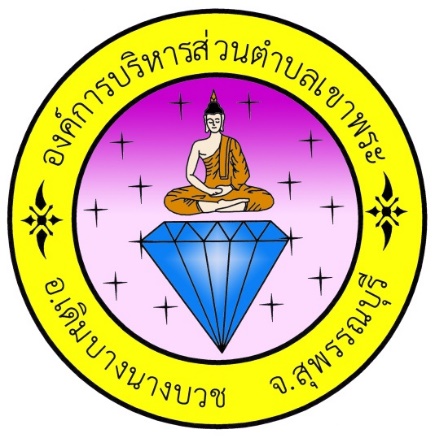 แผนปฏิบัติการป้องกันการทุจริต ๔ ปีพ.ศ. ๒๕๖๑ – ๒๕๖๕องค์การบริหารส่วนตำบลเขาพระอำเภอเดิมบางนางบวช จังหวัดสุพรรณบุรีคำนำการทุจริตเป็นปัญหาใหญ่ของสังคมไทยมาเป็นเวลานานและฉุดรั้งความเจริญก้าวหน้าการพัฒนาศักยภาพและขีดความสามารถในการแข่งขันของประเทศ ซึ่งในปัจจุบันได้ทวีความรุนแรงขึ้นอย่างต่อเนื่อง ทำให้เกิดความเสียหายในวงกว้าง โดยส่งผลกระทบต่อต่อระบบเศรษฐกิจ ระบบสังคม ระบบการเมือง การปกครองและการบริหารราชการเป็นอย่างมาก การแก้ปัญหาการทุจริตจึงเป็นสิ่งสำคัญที่หน่วยงานในภาครัฐ  ซึ่งเป็นหน่วยงานหลักในการขับเคลื่อนประเทศไทยให้มีความเจริญก้าวหน้าสามารถแข่งขันกับต่างประเทศได้ อย่างทัดเทียม ที่จะต้องประสานความร่วมมือทั้งภาคเอกชนและภาคประชาสังคมเพื่อร่วมกันพัฒนาปรับปรุงระบบ การบริหารจัดการ และการพัฒนาคนควบคู่ไปพร้อมๆ กัน โดยการปลูกฝังความซื่อสัตย์สุจริต รับผิดชอบ มีวินัย ตลอดจนค่านิยมอื่นๆ ที่ถูกต้อง รวมทั้งเข้าใจวิถีดาเนินชีวิตที่สมควรและมีคุณค่า  ประกอบกับคณะรักษาความสงบแห่งชาติ หรือ คสช. ได้มีคำสั่งที่ ๖๙/๒๕๕๗ เรื่อง มาตรการป้องกันและแก้ไขปัญหาการทุจริตและประพฤติมิชอบ  โดยทุกส่วนราชการและหน่วยงานภาครัฐ กำหนดมาตรการหรือแนวทางแก้ไขปัญหาการทุจริตประพฤติมิชอบโดยมุ่งเน้นการสร้าง ธรรมาภิบาลในการบริหารงาน และส่งเสริมการมีส่วนร่วมจากทุกส่วนในการตรวจสอบ เฝ้าระวัง เพื่อสกัดกั้นเพื่อมิให้เกิดการทุจริตได้ เพื่อให้การดำเนินการดังกล่าว บรรลุผลได้อย่างเป็นรูปธรรม  งานวิเคราะห์นโยบายและแผน สำนักงานปลัดองค์การบริหารส่วนตำบลเขาพระ  จึงได้จัดทำแผนปฏิบัติการป้องกันการทุจริต ๔ ปี พ.ศ. 2๕๖๑ – ๒๕๖๕  ขององค์การบริหารส่วนตำบลเขาพระขึ้น เพื่อขับเคลื่อนยุทธศาสตร์ชาติว่าด้วยการป้องกันและปราบปรามการทุจริตภาครัฐให้เกิดผลในทางปฏิบัติ   เพื่อขับเคลื่อนยุทธศาสตร์และกลยุทธ์ขององค์การบริหารส่วนตำบลเขาพระ  ให้บรรลุเป้าหมายและผลสัมฤทธิ์ตาม วิสัยทัศน์กำหนดไว้ และเป็นการถือปฏิบัติตาม คำสั่ง คสช. ที่ ๖๙/๒๕๕๗ เรื่อง มาตรการป้องกันและแก้ไขปัญหาการทุจริตและประพฤติมิชอบ ซึ่งเป็นนโยบายระดับชาติ ด้วย สำนักงานปลัด องค์การบริหารส่วนตำบลเขาพระสารบัญ										หน้าส่วนที่ 1 	บทนำ	องค์ประกอบ 	ประกอบด้วย	การวิเคราะห์ความเสี่ยงในการเกิดการทุจริตในองค์กร			1	หลักการและเหตุผล (สภาพปัญหาการทุจริตขององค์กรปกครองส่วนท้องถิ่น)	2	วัตถุประสงค์ของการจัดทำแผน						4	เป้าหมาย								5	ประโยชน์ของการจัดทำแผน						5ส่วนที่ 2 แผนปฏิบัติการป้องกันการทุจริต	องค์ประกอบ 	ประกอบด้วย	โครงการ/กิจกรรม/มาตรการ และจำนวนงบประมาณที่ดำเนินการ 4 ปี	6	(พ.ศ.2561-256๕) แยกตามมิติส่วนที่ 3 รายละเอียดโครงการ/กิจกรรม/มาตรการ ตามแผนปฏิบัติการฯ		12ส่วนที่ ๑๑. การวิเคราะห์ความเสี่ยงในการเกิดทุจริตในองค์กรการวิเคราะห์ความเสี่ยงในการเกิดการทุจริตในองค์กรปกครองส่วนท้องถิ่น  มีวัตถุประสงค์เพื่อต้องการบ่งชี้ความเสี่ยงของการทุจริตที่มีอยู่ในองค์กรโดยการประเมินโอกาสการทุจริตที่จะเกิดขึ้น  ตลอดจนบุคคลหรือหน่วยงานที่อาจเกี่ยวข้องกับการทุจริต  เพื่อพิจารณาว่าการควบคุมและการป้องกันการทุจริตที่มีอยู่ในปัจจุบันมีประสิทธิภาพและประสิทธิผลหรือไม่การทุจริตในระดับท้องถิ่น  พบว่า ปัจจัยที่มีผลต่อการขยายตัวของทุจริตในระดับท้องถิ่น  ได้แก่ การกระจายอำนาจลงสู่องค์กรปกครองส่วนท้องถิ่น  แม้ว่าโดยหลักการแล้วการกระจายอำนาจมีวัตถุประสงค์สำคัญเพื่อให้บริการต่างๆ ของรัฐสามารถตอบสนองต่อความต้องการของชุมชนมากขึ้น  มีประสิทธิภาพมากขึ้น แต่ในทางปฏิบัติทำให้แนวโน้มของการทุจริตในท้องถิ่นเพิ่มมากยิ่งขึ้นเช่นเดียวกันลักษณะการทุจริตในองค์กรปกครองส่วนท้องถิ่น  จำแนกเป็น  ๗  ประเภท  ดังนี้การทุจริตด้านงบประมาณ  การทำบัญชี  การจัดซื้อ จัดจ้าง และการเงินการคลัง ส่วนใหญ่เกิดจากการละเลยขององค์กรปกครองส่วนท้องถิ่นสภาพหรือปัญหาที่เกิดจากตัวบุคคลสภาพการทุจริตอันเกิดจากช่องว่างของกฎระเบียบและกฎหมายสภาพหรือลักษณะปัญหาของการทุจริตที่เกิดจากการขาดความรู้ ความเข้าใจและขาดคุณธรรมจริยธรรมสภาพหรือลักษณะปัญหาที่เกิดจากการขาดประชาสัมพันธ์ให้ประชาชนทราบสภาพหรือลักษณะของปัญหาของการทุจริตที่เกิดจากการตรวจสอบ ขาดความหลากหลายในการตรวจสอบชองภาคส่วนต่างๆสภาพหรือลักษณะปัญหาของการทุจริตที่เกิดจาก  อำนาจ  บารมี และอิทธิพลท้องถิ่นสาเหตุและปัจจัยที่นำไปสู่การทุจริตขององค์กรปกครองส่วนท้องถิ่น สามารถสรุปประเด็นได้ ดังนี้ 		๑) โอกาส แม้ว่าในปัจจุบันมีหน่วยงานและกฎหมายที่เกี่ยวข้องกับการป้องกันและปราบปรามการ ทุจริตแต่พบว่า ยังคงมีช่องว่างที่ทำให้เกิดโอกาสของการทุจริต ซึ่งโอกาสดังกล่าวเกิดขึ้นจากการบังคับใช้ กฎหมายที่ไม่เข้มแข็ง กฎหมาย กฎระเบียบไม่รัดกุม และอำนาจหน้าที่โดยเฉพาะข้าราชการระดับสูงก็เป็นอีก โอกาสหนึ่งที่ทำให้เกิดการทุจริต  		๒) สิ่งจูงใจ เป็นที่ยอมรับว่าสภาวะทางเศรษฐกิจที่มุ่งเน้นเรื่องของวัตถุนิยม สังคมทุนนิยม ทำให้คน ในปัจจุบันมุ่งเน้นที่การสร้างความร่ำรวย ด้วยเหตุนี้จึงเป็นแรงจูงใจให้เจ้าหน้าที่มีแนวโน้มที่จะทำพฤติกรรมการ ทุจริตมากยิ่งขึ้น  		๓) การขาดกลไกในการตรวจสอบความโปร่งใส การทุจริตในปัจจุบันมีรูปแบบที่ซับซ้อนขึ้น โดยเฉพาะการทุจริตในเชิงนโยบายที่ทำให้การทุจริตกลายเป็นความชอบธรรมในสายตาของประชาชน ขาด กลไกการตรวจสอบความโปร่งใสที่มีประสิทธิภาพ ดังนั้นจึงเป็นการยากที่จะเข้าไปตรวจสอบการทุจริตของ บุคคลเหล่านี้ 		๔) การผูกขาด ในบางกรณีการดำเนินงานของภาครัฐ ได้แก่ การจัดซื้อ-จัดจ้าง เป็นเรื่องของการ ผูกขาด ดังนั้นจึงมีความเกี่ยวข้องเป็นห่วงโซ่ผลประโยชน์ทางธุรกิจ ในบางครั้งพบบริษัทมีการให้สินบนแก่เจ้าหน้าที่เพื่อให้ตนเองได้รับสิทธิในการดำเนินงานโครงการของภาครัฐ รูปแบบของการผูกขาด ได้แก่ การ ผูกขาดในโครงการก่อสร้างและโครงสร้างพื้นฐานภาครัฐ 		๕) การได้รับค่าตอบแทนที่ไม่เหมาะสม รายได้ไม่เพียงพอต่อรายจ่าย ความยากจนถือเป็นปัจจัยหนึ่ง ที่ทําให้ข้าราชการมีพฤติกรรมการทุจริต เพราะความต้องการที่จะมีสภาพความเป็นอยู่ที่ดีขึ้น ทําให้เจ้าหน้าที่ ต้องแสวงหาช่องทางเพื่อเพิ่ม “รายได้พิเศษ” ให้กับตนเองและครอบครัว  	๖) การขาดจริยธรรม คุณธรรม ในสมัยโบราณ ความซื่อสัตย์สุจริตเป็นคุณธรรมที่ได้รับการเน้นเป็น พิเศษถือว่าเป็นเครื่องวัดความดีของคน แต่ในปัจจุบัน พบว่า คนมีความละอายต่อบาปและเกรงกลัวบาป น้อยลง และมีความเห็นแก่ตัวมากยิ่งขึ้น มองแต่ประโยชน์ส่วนตนเป็นที่ตั้งมากกว่าที่จะยึดผลประโยชน์ ส่วนรวม  	๗) มีค่านิยมที่ผิด ปัจจุบันค่านิยมของสังคมได้เปลี่ยนจากยกย่องคนดี คนที่มีความซื่อสัตย์สุจริตเป็น ยกย่องคนที่มีเงิน คนที่เป็นเศรษฐี มหาเศรษฐี คนที่มีตำแหน่งหน้าที่การงานสูง ด้วยเหตุนี้ ผู้ที่มีค่านิยมที่ผิด เห็นว่าการทุจริตเป็นวิถีชีวิตเป็นเรื่องปกติธรรมดา เห็นคนซื่อเป็นคนเซ่อ เห็นคนโกงเป็นคนฉลาด ย่อมจะทำการทุจริตฉ้อราษฎร์บังหลวง โดยไม่มีความละอายต่อบุญและบาป และไม่เกรงกลัวต่อกฎหมายของบ้านเมือง๒.หลักการเหตุผล ปัจจุบันปัญหาการทุจริตคอรัปชั่นในประเทศไทยถือเป็นปัญหาเรื้อรังที่นับวันยิ่งจะทวีความรุนแรง และสลับซับซ้อนมากยิ่งขึ้นและส่งผลกระทบในวงกว้าง โดยเฉพาะอย่างยิ่งต่อความมั่นคงของชาติ เป็นปัญหา ลําดับต้น ๆ ที่ขัดขวางการพัฒนาประเทศทั้งในด้านเศรษฐกิจ สังคมและการเมือง เนื่องจากเกิดขึ้นทุกภาคส่วน ในสังคมไทย ไม่ว่าจะเป็นภาคการเมือง ภาคราชการ โดยเฉพาะองค์กรปกครองส่วนท้องถิ่นมักถูกมองจาก ภายนอกสังคมว่าเป็นองค์กรที่เอื้อต่อการทุจริตคอรัปชั่นและมักจะปรากฏข่าวการทุจริตตามสื่อและรายงาน ของทางราชการอยู่เสมอ ซึ่งได้ส่งผลสะเทือนต่อกระแสการกระจายอำนาจและความศรัทธาต่อระบบการ ปกครองส่วนท้องถิ่นอย่างยิ่ง ส่งผลให้ภาพลักษณ์ของประเทศไทยเรื่องการทุจริตคอรัปชั่นมีผลในเชิงลบ สอดคล้องกับการจัดอันดับดัชนีชี้วัดภาพลักษณ์คอรัปชั่น (Corruption Perception Index – CPI) ซึ่งเป็น เครื่องมือที่ใช้ประเมินการทุจริตคอรัปชั่นทั่วโลกที่จัดโดยองค์กรเพื่อความโปร่งใสนานาชาติ (Transparency International – IT) พบว่า ผลคะแนนของประเทศไทยระหว่างปี 2555 – 2558 อยู่ที่ 35 - 38 คะแนน จาก คะแนนเต็ม 100 โดยในปี 2558 อยู่อันดับที่ 76 จาก 168 ประเทศทั่วโลก และเป็นอันดับที่ 3 ในประเทศ อาเซียนรองจากประเทศสิงคโปร์และประเทศมาเลเซีย และล่าสุดพบว่าผลคะแนนของประเทศไทยปี 2559 ลดลง 3 คะแนน จากปี 2558 ได้ลําดับที่ 101 จาก 168 ประเทศ ซึ่งสามารถสะท้อนให้เห็นว่าประเทศไทย เป็นประเทศที่มีปัญหาการคอรัปชั่นอยู่ในระดับสูง แม้ว่าในช่วงระยะที่ผ่านมา ประเทศไทยได้แสดงให้เห็นถึงความพยายามในการปราบปรามการป้องกัน การทุจริต ไม่ว่าจะเป็น การเป็นประเทศภาคีภายใต้อนุสัญญาสหประชาชาติว่าด้วยการต่อต้านการทุจริต (United Nations Convention Against Corruption-UNCAC) พ.ศ. 2546 การจัดตั้งองค์กรตาม รัฐธรรมนูญ โดยเฉพาะอย่างยิ่งคณะกรรมการป้องกันปราบปรามการทุจริตแห่งชาติได้จัดทำยุทธศาสตร์ชาติว่าด้วยการป้องกันและปราบปรามการทุจริตมาแล้ว 3 ฉบับ แต่ปัญหาการทุจริตในประเทศไทยไม่ได้มีแนวโน้ม ที่ลดน้อยถอยลง สาเหตุที่ทำให้การทุจริตเป็นปัญหาที่สำคัญของสังคมไทยประกอบด้วยปัจจัยทางด้านพื้นฐาน โครงสร้างสังคม ซึ่งเป็นสังคมที่ตั้งอยู่บนพื้นฐานความสัมพันธ์แนวดิ่ง (Vertical Relation) หรืออีกนัยหนึ่งคือ พื้นฐานของสังคมอุปถัมภ์ที่ทําให้สังคมไทยยึดติดกับการช่วยเหลือเกื้อกูลกัน โดยเฉพาะในหมู่ญาติพี่น้องและ พวกพ้อง ยึดติดกับกระแสบริโภคนิยม วัตถุนิยม ติดความสบาย ยกย่องคนที่มีเงินและมีอํานาจ คนไทยบางส่วน มองว่าการทุจริตคอรัปชันเป็นเรื่องปกติที่ยอมรับได้ ซึ่งนับได้ว่าเป็นปัญหาที่ฝังรากลึกในสังคมไทยมาตั้งแต่อดีต หรือกล่าวได้ว่าเป็นส่วนหนึ่งของค่านิยมและวัฒนธรรมไทยไปแล้ว ผนวกกับปัจจัยทางด้านการทํางานที่ไม่ได้ บูรณาการความร่วมมือของทุกภาคส่วนไว้ด้วยกัน จึงส่งผลให้การทำงานของกลไกหรือความพยายามที่ได้กล่าวมา ข้างต้นไม่สามารถทําได้อย่างเต็มศักยภาพ ขาดความเข้มแข็งปัจจุบันยุทธศาสตร์ชาติว่าด้วยการป้องกันและปราบปรามการทุจริตที่ใช้อยู่เป็นฉบับที่ 3 เริ่มจากปี พ.ศ. 2560 จนถึงปี พ.ศ. 2564 ซึ่งมุ่งสู่การเป็นประเทศที่มีมาตรฐานทางคุณธรรมจริยธรรม เป็นสังคมมิติใหม่ ที่ประชาชนไม่เพิกเฉยต่อการทุจริตทุกรูปแบบ โดยได้รับความร่วมมือจากฝ่ายการเมือง หน่วยงานของรัฐ ตลอดจนประชาชน ในการพิทักษ์รักษาผลประโยชน์ของชาติและประชาชนเพื่อให้ประเทศไทยมีศักดิ์ศรีและ เกียรติภูมิในด้านความโปร่งใสทัดเทียมนานาอารยประเทศ โดยกำหนดวิสัยทัศน์ “ประเทศไทยใสสะอาด ไทยทั้งชาติต้านทุจริต” มีเป้าหมายหลักเพื่อให้ประเทศไทยได้รับการประเมินดัชนีการรับรู้การทุจริต (Corruption Perceptions Index : CPI) ไม่น้อยกว่าร้อยละ 50 ในปี พ.ศ. 2564 ซึ่งการที่ระดับคะแนนจะ สูงขึ้นได้นั้น การบริหารงานภาครัฐต้องมีระดับธรรมาภิบาลที่สูงขึ้น เจ้าหน้าที่ของรัฐและประชาชนต้องมี พฤติกรรมแตกต่างจากที่เป็นอยู่ในปัจจุบัน ไม่ใช้ตำแหน่งหน้าที่ในทางทุจริตประพฤติมิชอบ โดยได้กำหนด ยุทธศาสตร์การดำเนินงานหลักออกเป็น 6 ยุทธศาสตร์ ดังนี้  	       ยุทธศาสตร์ที่ 1 สร้างสังคมที่ไม่ทนต่อการทุจริต  	       ยุทธศาสตร์ที่ 2 ยกระดับเจตจำนงทางการเมืองในการต่อต้านการทุจริต  	       ยุทธศาสตร์ที่ 3 สกัดกั้นการทุจริตเชิงนโยบาย  	       ยุทธศาสตร์ที่ 4 พัฒนาระบบป้องกันการทุจริตเชิงรุก  	       ยุทธศาสตร์ที่ 5 ปฏิรูปกลไกและกระบวนการปราบปรามการทุจริต  	       ยุทธศาสตร์ที่ 6 ยกระดับคะแนนดัชนีการรับรู้การทุจริต(Corruption Perception                 Index : CPI)ดังนั้น เพื่อให้การดำเนินการขับเคลื่อนด้านการป้องกันและปราบปรามการทุจริตบังเกิดผลเป็น รูปธรรมในทางปฏิบัติ เป็นไปตามเจตนารมณ์ของยุทธศาสตร์ว่าด้วยการป้องกันและปราบปรามการทุจริตระยะ ที่ 3 (พ.ศ. 2560 - 2564) องค์กรปกครองส่วนท้องถิ่นจึงได้ตระหนักและให้ความสำคัญกับการบริหาร จัดการที่มีความโปร่งใส สร้างค่านิยม วัฒนธรรมสุจริตให้เกิดในสังคมอย่างยั่งยืนจึงได้ดำเนินการจัดทำ แผนปฏิบัติการป้องกันการทุจริต เพื่อกำหนดแนวทางการขับเคลื่อนด้านการป้องกันและปราบปรามการทุจริต ผ่านโครงการ/กิจกรรม/มาตรการต่างๆ ที่เป็นรูปธรรมอย่างชัดเจน อันจะนำไปสู่การปฏิบัติอย่างมี ประสิทธิภาพ บรรลุวัตถุประสงค์และเป้าหมายของการป้องกันและปราบปรามการทุจริตอย่างแท้จริง องค์การบริหารส่วนตำบลเขาพระ   จึงได้จัดแผนปฏิบัติการป้องกันการทุจริตเพื่อเป็นมาตรการแนวทางการป้องกันและแก้ไขปัญหา การทุจริตประพฤติมิชอบภาครัฐ เพื่อให้ทุกหน่วยงานในองค์การบริหารส่วนตำบลเขาพระ  ใช้เป็นกรอบแนวทางในการดำเนินการป้องกันการทุจริตขององค์การบริหารส่วนตำบลเขาพระ  ทั้งนี้ได้มุ่งเน้นให้การดำเนินการป้องกันการทุจริตเป็นไปอย่างต่อเนื่อง สร้างระบบราชการที่มีความโปร่งใส จัดระบบการตรวจสอบและประเมินผลสัมฤทธิ์ตามมาตรฐานคุณธรรม จริยธรรม ความคุ้มค่า เปิดเผยข้อมูลข่าวสาร ปรับปรุงระบบการปฏิบัติงานให้เกิดความโปร่งใส มีประสิทธิภาพและสนับสนุนภาคประชาชนให้มีส่วนร่วม ในการรณรงค์ และปลูกจิตสานึกค่านิยมของสังคมให้ประชาชนร่วมกันต่อต้านการทุจริตประพฤติมิชอบของเจ้าหน้าที่ของรัฐ ซึ่งเป็นเรื่องที่สอดคล้องกับพระราชกฤษฎีกา ว่าด้วยหลักเกณฑ์และวิธีการบริหารกิจการบ้านเมืองที่ดี                พ.ศ. ๒๕๔๖  องค์การบริหารส่วนตำบลเขาพระ ได้เล็งเห็นถึงความสำคัญและตระหนักถึงปัญหาการทุจริตคอรัปชั่น ปัญหาผลประโยชน์ทับซ้อน และการพัฒนาคุณธรรมสร้างความโปร่งใสในการปฏิบัติราชการ จึงได้จัดทำแผนปฏิบัติการด้านการป้องกันการทุจริต ๔ ปี (พ.ศ. ๒๕๖๑ – ๒๕๖5) เพื่อเป็นแผนปฏิบัติการในการดำเนินการเรื่องโปร่งใสในการดำเนินงานขององค์กรปกครองส่วนท้องถิ่น (Integrity and Transparency Assessment-ITA) อันจะเป็นการเพิ่มประสิทธิภาพในองค์กร ให้สามารถทำงานด้วยความโปร่งใส ตามหลักนิติธรรม หลักคุณธรรม โดยประชาชนมีส่วนร่วม สามารถใช้ทรัพยากรอย่างคุ้มค่า และรับผิดชอบ ตลอดจนสามารถตรวจสอบได้ และเป็นไปตามแผนจังหวัดกาฬสินธุ์ใสสะอาด วิสัยทัศน์“องค์การบริหารส่วนตำบลเขาพระ” เป็นเมืองน่าอยู่ ด้วยการบริหารจัดการที่ดี มีชุมชน เข็มแข็ง ร่วมแรงร่วมมือจากทุกภาค มีใจรักการกีฬา ก้าวหน้าทางเศรษฐกิจ ทุกชีวิตมีการศึกษา รู้คุณค่าศิลปวัฒนธรรม ผู้นำแหล่งอาหาร ได้กำหนดวิสัยทัศน์ (Vision)  เพื่อแสดงสถานการณ์ในอุดมคติ  ซึ่งเป็นจุดมุ่งหมายความคาดหวังที่ต้องการให้เกิดขึ้นในอนาคตข้างหน้า ซึ่งจะสามารถสะท้อนถึงสภาพการณ์ของท้องถิ่นในอนาคตอย่างรอบด้าน ภายใต้การเปลี่ยนแปลงของสภาพแวดล้อมด้านต่างๆ จึงได้กำหนดวิสัยทัศน์  คาดหวังที่จะให้เกิดขึ้นในอนาคต ดังนี้“ร่วมกันคิดสร้างสรรค์ มุ่งมั่นพัฒนาเพื่อท้องถิ่นก้าวหน้า ปากท้องพร้อมปลอดภัย”พันธกิจการส่งเสริมกิจกรรมประเพณี วัฒนธรรม และพัฒนาสถานที่ท่องเที่ยว สู่ระบบการท่องเที่ยวเพื่อเชื่อมต่อกลุ่มจังหวัดและสู่ความเป็นสากลการยกระดับคุณภาพชีวิต และความปลอดภัยในชีวิตและทรัพย์สินการขยายช่วงโอกาสและคุณภาพในการศึกษาทุกระดับให้ตรงกับความต้องการการนำการเปลี่ยนแปลงด้านการบริหาร และบริการเพื่อประโยชน์ของประชาชนพัฒนาโครงสร้างพื้นฐาน เพื่อเพิ่มศักยภาพทางเศรษฐกิจบนพื้นฐานเศรษฐกิจพอเพียง๓. วัตถุประสงค์ของการจัดทำแผน  		๑) เพื่อยกระดับเจตจำนงทางการเมืองในการต่อต้านการทุจริตของผู้บริหารองค์กรปกครองส่วน ท้องถิ่น  		๒) เพื่อยกระดับจิตสำนึกรับผิดชอบในผลประโยชน์ของสาธารณะของข้าราชการฝ่ายการเมือง ข้าราชการฝ่ายบริหาร บุคลากรขององค์กรปกครองส่วนท้องถิ่นรวมถึงประชาชนในท้องถิ่น 		๓) เพื่อให้การบริหารราชการขององค์กรปกครองส่วนท้องถิ่นเป็นไปตามหลักบริหารกิจการบ้านเมืองที่ดี (Good Governance)  		๔) เพื่อส่งเสริมบทบาทการมีส่วนร่วม (people's participation) และตรวจสอบ (People’s audit) ของภาคประชาชนในการบริหารกิจการขององค์กรปกครองส่วนท้องถิ่น   		๕) เพื่อพัฒนาระบบ กลไก มาตรการ รวมถึงเครือข่ายในการตรวจสอบการปฏิบัติราชการ ขององค์กรปกครองส่วนท้องถิ่น๔. เป้าหมาย  		๑) ข้าราชการฝ่ายการเมือง ข้าราชการฝ่ายบริหาร บุคลากรขององค์กรปกครองส่วนท้องถิ่น รวมถึง ประชาชนในท้องถิ่นมีจิตสำนึกและความตระหนักในการปฏิบัติหน้าที่ราชการให้บังเกิดประโยชน์สุขแก่ ประชาชนท้องถิ่น ปราศจากการก่อให้เกิดข้อสงสัยในการประพฤติปฏิบัติตามมาตรการจริยธรรม การขัดกัน แห่งผลประโยชน์และแสวงหาประโยชน์โดยมิชอบ  		๒) เครื่องมือ/มาตรการการปฏิบัติงานที่สามารถป้องกันปัญหาเกี่ยวกับการทุจริตและประพฤติ มิชอบ ของข้าราชการ  		๓) โครงการ/กิจกรรม/มาตรการที่สนับสนุนให้สาธารณะและภาคประชาชนเข้ามามีส่วนร่วมและ ตรวจสอบการปฏิบัติหรือบริหารราชการขององค์กรปกครองส่วนท้องถิ่น  		๔) กลไก มาตรการ รวมถึงเครือข่ายในการตรวจสอบการปฏิบัติราชการขององค์กรปกครองส่วน ท้องถิ่นที่มีเข้มแข็งในการตรวจสอบ ควบคุมและถ่วงดุลการใช้อำนาจอย่างเหมาะสม  		๕) องค์กรปกครองส่วนท้องถิ่นมีแผนงานที่มีประสิทธิภาพ ลดโอกาสในการกระทำการทุจริตและ ประพฤติมิชอบ จนเป็นที่ยอมรับจากทุกภาคส่วน๕. ประโยชน์ของการจัดทำแผน  		๑) ข้าราชการฝ่ายการเมือง ข้าราชการฝ่ายบริหาร บุคลากรขององค์กรปกครองส่วนท้องถิ่นรวมถึง ประชาชนในท้องถิ่นมีจิตสำนึกรักท้องถิ่นของตนเอง อันจะนำมาซึ่งการสร้างค่านิยม และอุดมการณ์ในการ ต่อต้านการทุจริต (Anti-Corruption) จากการปลูกฝังหลักคุณธรรม จริยธรรม หลักธรรมาภิบาล รวมถึงหลัก เศรษฐกิจพอเพียงที่สามารถนำมาประยุกต์ใช้ในการทำงานและชีวิตประจำวัน  		๒) องค์กรปกครองส่วนท้องถิ่นสามารถบริหารราชการเป็นไปตามหลักบริหารกิจการบ้านเมืองที่ดี (Good Governance) มีความโปร่งใส เป็นธรรมและตรวจสอบได้  		๓) ภาคประชาชนมีส่วนร่วมตั้งแต่ร่วมคิด ร่วมทำ ร่วมตัดสินใจรวมถึงร่วมตรวจสอบในฐานะพลเมืองที่ มีจิตสำนึกรักท้องถิ่น อันจะนำมาซึ่งการสร้างเครือข่ายภาคประชาชนที่มีความเข้มแข็งในการเฝ้าระวังการทุจริต  		๔) สามารถพัฒนาระบบ กลไก มาตรการ รวมถึงเครือข่ายในการตรวจสอบการปฏิบัติราชการของ องค์กรปกครองส่วนท้องถิ่นทั้งจากภายในและภายนอกองค์กรที่มีความเข้มแข็งในการเฝ้าระวังการทุจริต  		๕) องค์กรปกครองส่วนท้องถิ่นมีแนวทางการบริหารราชการที่มีประสิทธิภาพ ลดโอกาสในการกระทำการทุจริตและประพฤติมิชอบ จนเป็นที่ยอมรับจากทุกภาคส่วนให้เป็นองค์กรปกครองส่วนท้องถิ่นต้นแบบ ด้าน การป้องกันการทุจริต อันจะส่งผลให้ประชาชนในท้องถิ่นเกิดความภาคภูมิใจและให้ความร่วมมือกันเป็น เครือข่ายในการเฝ้าระวังการทุจริตที่เข้มแข็งอย่างยั่งยืนส่วนที่ 2๑. แผนปฏิบัติการป้องกันการทุจริต ๔ ปี (พ.ศ.๒๕๖๑ – ๒๕๖5)  มีรายละเอียดกรอบการจัดทำแผนปฏิบัติการป้องกันการทุจริต (ภาพรวม) แยกเป็นรายมิติได้ดังนี้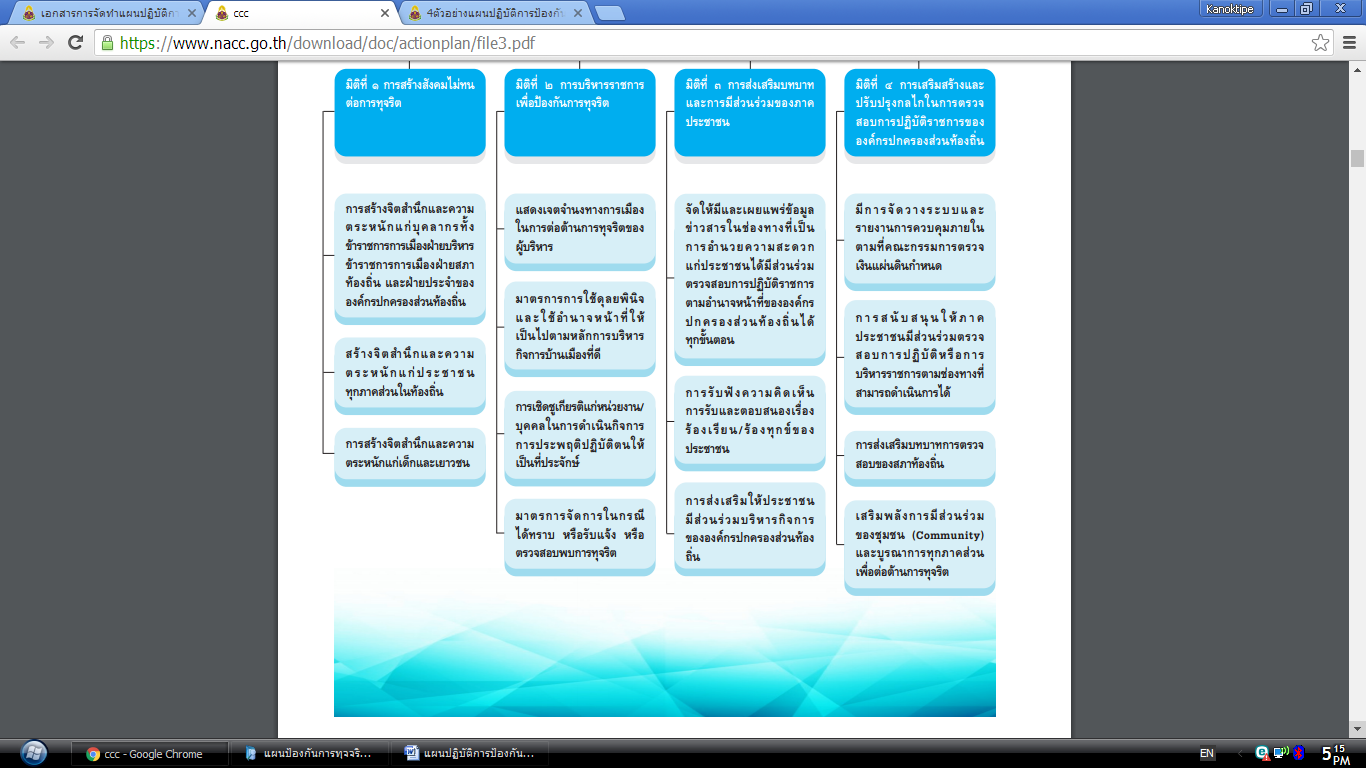 ส่วนที่ 3มิติที่ 1 การสร้างสังคมที่ไม่ทนต่อการทุจริต1.1 การสร้างจิตสำนึกและความตระหนักแก่บุคลากรทั้งข้าราชการการเมืองฝ่ายบริหาร ข้าราชการการเมืองฝ่ายสภาท้องถิ่น และฝ่ายประจำขององค์กรปกครองส่วนท้องถิ่น1.1.1 สร้างจิตสำนึกและความตระหนักในการปฏิบัติราชการตามอำนาจหน้าที่ให้บังเกิดประโยชน์สุขแก่ประชาชนในท้องถิ่น1. ชื่อโครงการ : โครงการฝึกอบรม ศึกษาดูงานเพื่อพัฒนาบุคคล  เพิ่มประสิทธิภาพในการปฏิบัติงาน ของคณะผู้บริหาร สมาชิกสภาฯ และบุคลากร องค์การบริหารส่วนตำบลเขาพระ อำเภอเดิมบางนางบวช จังหวัดสุพรรณบุรี๒.  หลักการและเหตุผลองค์การบริหารส่วนตำบล ถือเป็นหน่วยงานบริหารราชการส่วนท้องถิ่นที่มีหน้าที่ให้บริการสาธารณะแก่ประชาชนในหลายด้าน และมีภารกิจหลากหลายทั้งภารกิจตามกฎหมายจัดตั้ง และภารกิจที่ได้รับการถ่ายโอนจากหน่วยงานราชการอื่น การบริหารงานขององค์การบริหารส่วนตำบลจึงต้องอาศัยบุคลากรในฝ่ายต่างๆ ทั้งฝ่ายการเมือง และฝ่ายบริหารงาน เพื่อให้สามารถสนองความต้องการและให้บริการแก่ประชาชนได้อย่างมีประสิทธิภาพ ดังนั้นการพัฒนาบุคลากรจึงเป็นปัจจัยสำคัญในการเพิ่มศักยภาพในการปฏิบัติงานของท้องถิ่น เนื่องจากสังคมในยุคปัจจุบันมีการเปลี่ยนแปลงอย่างรวดเร็ว และเกิดสิ่งใหม่หรือนวัตกรรมใหม่อยู่เสมอ ตลอดจนเกิดการเปลี่ยนแปลงทางสังคมทั้งในมิติของท้องถิ่นเอง หรือแม้กระทั่งระดับประเทศ เช่น การเกิดกลุ่มประชาคมอาเซียน เป็นต้นดังนั้น เพื่อเป็นการพัฒนาคณะผู้บริหาร สมาชิกสภาอบต. พนักงานของ อบต.เขาพระ ให้สามารถปรับตัวให้ทันกับสภาวการณ์ที่เปลี่ยนแปลงดังกล่าว จึงจำเป็นอย่างยิ่งที่จะต้องมีการพัฒนาองค์ความรู้อยู่เสมอ เพื่อเพิ่มศักยภาพในการทำงานของบุคลากรในองค์การบริหารส่วนตำบลเขาพระองค์การบริหารส่วนตำบลเขาพระ จึงได้จัดทำโครงการฝึกอบรม ศึกษาดูงานเพื่อพัฒนาบุคคล  เพิ่มประสิทธิภาพในการปฏิบัติงาน ของคณะผู้บริหาร สมาชิกสภาฯ และบุคลากร องค์การบริหารส่วนตำบล  เขาพระ ประจำปีงบประมาณ 2559 ขึ้น เพื่อให้บุคลากรได้เรียนรู้ระเบียบวิธีเกี่ยวกับการปฏิบัติงานตลอดจนเทคนิควิธีการปฏิบัติงานใหม่ๆ แนวความคิดทฤษฎีใหม่ที่จะสามารถนำมาปรับใช้ในการปฏิบัติงานตามอำนาจหน้าที่ของงาน อันจะนำมาซึ่งประสิทธิภาพประสิทธิผลในการปฏิบัติงานขององค์การบริหารส่วนตำบล ซึ่งจะส่งผลต่อการให้บริการประชาชนให้เกิดความพึงพอใจอย่างสูงสุดต่อไป๓.  วัตถุประสงค์3.1 เพื่อเพิ่มความรู้ประสบการณ์ และแนวความคิดในการบริหารจัดการองค์การบริหารส่วนตำบลให้เหมาะสมทันเหตุการณ์ สะดวก รวดเร็ว ตามพระราชกฤษฎีกาว่าด้วยหลักเกณฑ์และวิธีบริหารกิจการบ้านเมืองที่ดี3.2 เพื่อเป็นการเสริมสร้างและพัฒนาจิตสำนึกด้านคุณธรรม จริยธรรมแก่บุคลากรขององค์การบริหารส่วนตำบลสร้างภูมิคุ้มกันด้านจิตใจเพื่อให้มีพฤติกรรมในเชิงสร้างสรรค์ มีจิตสำนึกในการกระทำความดี รู้จักการให้การเสียสละและมุ่งปฏิบัติงานเพื่อให้บริการประชาชนได้อย่างมีประสิทธิภาพและประสิทธิผล3.3 เพื่อเป็นแนวทางในการเรียนรู้ทฤษฎีเศรษฐกิจพอเพียง และการสร้างกลุ่มอาชีพ เพื่อเสริมรายได้ให้ชุมชน๔.  เป้าหมายคณะผู้บริหาร สมาชิกสภาฯ   ข้าราชการ  ลูกจ้างประจำ  พนักงานจ้างตามภารกิจและพนักงานจ้างทั่วไปขององค์การบริหารส่วนตำบลเขาพระ จำนวน 45 คน๕.  วิธีการดำเนินงาน๑. จัดทำโครงการเพื่อทำการอนุมัติงบประมาณ๒. จัดทำหนังสือแจ้งหน่วยงานที่เกี่ยวข้อง เพื่อขอความอนุเคราะห์ในการเข้าศึกษาดูงานและประสานงานในการดำเนินการจัดทำโครงการ เช่น วิทยากรผู้บรรยาย เอกสารที่เกี่ยวข้อง อาหารรับรองผู้ร่วมอบรม สถานที่ศึกษาดูงาน เป็นต้น๓. ดำเนินการอบรมสัมมนาตามโครงการและเดินทางไปทัศนศึกษาดูงานนอกสถานที่๔. สรุปผลการดำเนินงานตามโครงการ6.  กิจกรรม1. ให้ความรู้เกี่ยวกับการบริหารจัดการองค์กรและพรบ.ข้อมูลข่าวสารของทางราชการ พ.ศ.25402. ให้ความรู้เกี่ยวกับประมวลมาตรฐานคุณธรรม  จริยธรรมภายในองค์กร3. ให้ความรู้เกี่ยวกับทฤษฎีเศรษฐกิจพอเพียงและแนวทางการสร้างกลุ่มอาชีพ เพื่อเสริมรายได้4. กิจกรรมทัศนศึกษาดูงาน6. กิจกรรมสรุปผลการดำเนินงานโครงการ7.  ระยะเวลาในการดำเนินการและสถานที่ดำเนินการ4 ปี (ปีงบประมาณ พ.ศ. 25๖๑ – 25๖5)8.  งบประมาณ	ในการดำเนินการ 350,000 บาท9.  ผู้รับผิดชอบโครงการ	สำนักงานปลัดองค์การบริหารส่วนตำบลเขาพระ  อำเภอเดิมบางนางบวช  จังหวัดสุพรรณบุรี10. ตัวชี้วัด/ผลลัพธ์10.1 คณะผู้บริหาร สมาชิกสภาอบต.  พนักงานของ อบต.เขาพระ มีความรู้ ประสบการณ์ และแนวความคิดในการบริหารจัดการองค์การบริหารส่วนตำบลเขาพระให้เหมาะสมทันเหตุการณ์ในสภาวะแวดล้อมที่เปลี่ยนแปลงไปของชุมชน10.2 คณะผู้บริหาร สมาชิกสภาอบต. พนักงานของ อบต.เขาพระมีจิตสำนึกด้านคุณธรรมและจริยธรรม สามารถนำความรู้ที่ได้รับมาปรับใช้ในการดำเนินชีวิตและปฏิบัติงานอย่างมีประสิทธิภาพตามหลักปรัชญาความพอเพียง10.3 คณะผู้บริหาร  สมาชิกสภาอบต. พนักงานของอบต.เขาพระ เข้าใจทฤษฎีเศรษฐกิจพอเพียงและแนวทางการสร้างกลุ่มอาชีพ เพื่อเสริมสร้างรายได้ให้ชุมชน1. ชื่อโครงการ : โครงการบริหารงานตามหลักธรรมาภิบาล 2. หลักการและเหตุผล หลักธรรมาภิบาล หรือ การบริหารจัดการที่ดี (Good Governance) เป็นหลักสําคัญในการบริหารและการ ปฏิบัติงานจะต้องมีความสุจริต โปร่งใส และสามารถตรวจสอบได้ รวมทั้งเป็นการเสริมสร้างจิตสํานึกในการทํางานและความ รับผิดชอบต่อหน้าที่ของตนเอง นอกจากนี้ ยังต้องมีการส่งเสริมคุณธรรมและจริยธรรมเพื่อให้สามารถปฏิบัติงานร่วมกันได้อย่าง มีประสิทธิภาพ และนําไปสู่การพัฒนาองค์กรอย่างต่อเนื่อง อีกทั้งสามารถแก้ปัญหาความขัดแย้งภายในองค์กรได้อีกด้วย จาก สภาพปัญหาการทุจริตคอรัปชั่นที่เป็นปัญหาเรื้อรังที่มีส่วนบั่นทอนความเจริญของประเทศไทยมานาน จึงจําเป็นอย่างยิ่งที่ จะต้องมีการป้องกันและแก้ไขปัญหาการทุจริตคอรัปชั่นอย่างจริงจัง ในสถานการณ์วิกฤติปัญหาการทุจริตคอรัปชั่นใน สังคมไทยดังกล่าว ทุกภาคส่วนในสังคมไทยต่างเห็นพ้องตรงกันว่าการที่จะทําให้ปัญหาการคอรัปชั่นลดน้อยลงและหมดไปได้ ในที่สุดนั้น ต้องนําหลักธรรมาภิบาลไปปรับใช้กับทุกภาคส่วนไม่ว่าจะเป็นภาคส่วนการเมือง ภาคราชการ ภาคธุรกิจเอกชน ตลอดจนภาคประชาสังคมอย่างเข้มงวดจริงจัง พร้อมทั้งสร้างทัศนคติใหม่ปลูกจิตสํานึกของคนไทยร่วมต้านภัยการทุจริต ควบคู่ กับการเปลี่ยนแปลงค่านิยมไปในทิศทางที่ไม่เอื้อหรือสนับสนุนการทุจริตคอรัปชั่น ทั้งนี้ กลไกการนําหลักธรรมาภิบาล ซึ่งประกอบด้วย ความชอบธรรม ความโปร่งใส ความรับผิดชอบและการตรวจสอบได้ ความมีประสิทธิภาพและประประสิทธิผล และการมีส่วนร่วมของประชาชนไปเป็นแนวทางในการบริหารจัดการนั้น ปรากฏอยู่ในบทบัญญัติของกฎหมายรัฐธรรมนูญแห่ง ราชอาณาจักรไทยฉบับปัจจุบัน ซึ่งได้วางกรอบการนําหลักธรรมาภิบาลไปเป็นแนวทางการปฏิรูปการบริหารการปกครองของ หน่วยงานองค์กรต่างๆ ของภาครัฐ จึงนับเป็นการส่งสัญญาณเชิงบวกให้เห็นว่าประเทศไทยมีพัฒนาการเปลี่ยนแปลงไปในทาง ที่ดีขึ้นแล้ว แต่อย่างไรก็ตาม สําหรับกรอบการนําหลักธรรมาภิบาลไปเป็นแนวทางการปฏิรูปการบริหารการปกครองของ หน่วยงานหรือองค์กรภาครัฐนั้น ปัจจุบันยังคงอยู่บนความหลากหลายในองค์ประกอบหลักของธรรมาภิบาลซึ่งประกอบด้วย หลักความชอบธรรม (Legitimacy) หลักความโปร่งใส (Transparency) หลักความรับผิดชอบและการตรวจสอบได้ (Accountability) หลักความมีประสิทธิภาพ (Efficiency) และหลักการมีส่วนร่วม (Participation) ดังนั้น การพิจารณา คัดเลือกนําองค์ประกอบหลักของธรรมาภิบาลเหล่านั้นมาใช้เป็นเครื่องมือกลไกในการสร้างมาตรฐานด้านความโปร่งใสสําหรับ หน่วยงานหรืองค์กรใดๆ จะต้องคํานึงถึงกรอบเป้าหมาย วัตถุประสงค์แนวทาง หรือวิธีการดําเนินงานที่หน่วยงานองค์กร สามารถปฏิบัติ เพื่อสร้างระบบบริหารกิจการบ้านเมืองและสังคมที่ดีได้ต่อไป ดังนั้น เพื่อประโยชน์ในการบริหารราชการขององค์การบริหารส่วนตำบลเขาพระ  จึงจัดทํา โครงการบริหารงานตามหลักธรรมาภิบาลขึ้น 3. วัตถุประสงค์  	1. เพื่อให้ผู้บริหารท้องถิ่น บุคลากรขององค์กรมีความรู้ความเข้าใจในเรื่องหลักธรรมาภิบาล คุณธรรม และจริยธรรม  	2. เพื่อให้ผู้บริหารท้องถิ่น บุคลากรมีความรู้ความเข้าใจและให้ความสําคัญกับการป้องกันและปราบปรามการทุจริต ประพฤติมิชอบ (Anti Corruption)  	3. เพื่อให้ผู้บริหารท้องถิ่น บุคลากรมีความรู้ความเข้าใจในหลักและแนวคิดปรัชญาเศรษฐกิจพอเพียงและสามารถ นําไปประยุกต์ใช้ในการทํางานและการดําเนินชีวิตได้ 	4. เพื่อให้ผู้บริหารท้องถิ่น บุคลากรสามารถนําองค์ความรู้ต่างๆ ไปประยุกต์ใช้ในการทํางานให้กับองค์กรได้อย่างมี ประสิทธิภาพ 4. เป้าหมาย  	ผู้บริหารท้องถิ่น สมาชิกสภาท้องถิ่น พนักงานองค์การบริหารส่วนตำบลและพนักงานจ้าง 5. พื้นที่ดําเนินการ  	องค์การบริหารส่วนตำบลเขาพระ  6. วิธีดําเนินการ  	1. จัดทําโครงการเพื่อขออนุมัติจากผู้บริหารท้องถิ่น  	2. มอบงานให้กับผู้รับผิดชอบโครงการ และผู้ที่เกี่ยวข้อง เพื่อวางแผนและจัดเตรียมโครงการ  	3. ประสานงานกับหน่วยงานที่เกี่ยวข้อง เพื่อจัดหาวิทยากร  	4. จัดทํากําหนดการและหัวข้อการอบรม  	5. สรุปผลในภาพรวมและรายงานผลการดําเนินการตามโครงการให้ผู้บริหารท้องถิ่นทราบ7. ระยะเวลาการดําเนินงาน  4 ปี (ปีงบประมาณ พ.ศ. 25๖๑ – 25๖5) 8. งบประมาณ ไม่ใช้งบประมาณ 9. ผู้รับผิดชอบโครงการ สํานักปลัด องค์การบริหารส่วนตำบลเขาพระ 10. ตัวชี้วัด/ผลลัพธ์  	1. ผู้บริหารท้องถิ่น บุคลากรขององค์กรมีความรู้ความเข้าใจในเรื่องหลักธรรมาภิบาลคุณธรรม และจริยธรรม  	2. ผู้บริหารท้องถิ่น บุคลากรมีความรู้ความเข้าใจและให้ความสําคัญกับการป้องกันและปราบปรามการทุจริต ประพฤติมิชอบ (Anti Corruption)  	3. ผู้บริหารท้องถิ่น บุคลากรมีความรู้ความเข้าใจในหลักและแนวคิดปรัชญาเศรษฐกิจพอเพียง และสามารถนําไป ประยุกต์ใช้ในการทํางานและการดําเนินชีวิตได้  	4. ผู้บริหารท้องถิ่น บุคลากรสามารถนําองค์ความรู้ต่างๆ ไปประยุกต์ใช้ในการทํางานให้กับองค์กรได้อย่างมี ประสิทธิภาพ	1.1.2 สร้างจิตสำนึกและความตระหนักในการประพฤติตามประมวลจริยธรรม1. ชื่อโครงการ : มาตรการ “ส่งเสริมการปฏิบัติงานตามประมวลจริยธรรมขององค์การบริหารส่วนตำบลเขาพระ”2.  หลักการและเหตุผล	ตามที่องค์การบริหารส่วนตำบลเขาพระได้ประกาศใช้ประมวลจริยธรรมขององค์การบริหารส่วนตำบลเขาพระ พ.ศ.2552 โดยกำหนดกลไกและระบบในการบังคับใช้อย่างมีประสิทธิภาพ ทั้งนี้  การฝ่าฝืนหรือไม่ปฏิบัติตามมาตรฐานทางจริยธรรมดังกล่าว ให้ถือว่าเป็นการกระทำผิดทางวินัย  ซึ่งมีการกำหนดขั้นตอนการลงโทษตามความร้ายแรงแห่งการกระทำ ประกอบกับได้มีประกาศคณะกรรมการพนักงานองค์การบริหารส่วนตำบลเขาพระ  เรื่อง  หลักเกณฑ์และเงื่อนไขเกี่ยวกับจริยธรรมของพนักงานองค์การบริหารส่วนตำบล ลูกจ้างประจำ และพนักงานจ้างเป็นไปตามกฎหมายเพื่อรักษาประโยชน์ส่วนรวมและประเทศชาติ อำนายความสะดวกและให้บริการแก่ประชาชนตามหลักธรรมาภิบาล โดยจะต้องยึดมั่นในค่านิยมหลักของมาตรฐานจริยธรรม 9 ประการ ได้แก่ ยึดมั่นในคุณธรรมและจริยธรรมมีจิตสำนึกที่ดี ซื่อสัตย์ สุจริต และรับผิดชอบ ยึดถือประโยชน์ของประเทศชาติเหนือกว่าประโยชน์ส่วนตน และไม่มีประโยชน์ทับซ้อน ยืนหยัดทำในสิ่งที่ถูกต้อง เป็นธรรม และถูกกฎหมาย ให้บริการแก่ประชาชนด้วยความรวดเร็วมีอัธยาศัย และไม่เลือกมีคุณภาพโปร่งใส และตรวจสอบได้ ยึดมั่นในระบอบประชาธิปไตยอันมีพระมหากษัตริย์ทรงเป็นประมุข และยึดมั่นในหลักจรรยาวิชาชีพขององค์กร นอกจากนี้ สำนักงาน ก.พ. ได้กำหนดแนวทางการดำเนินการตามประมวลจริยธรรมข้าราชการพลเรือนกรณีการเรี่ยไร และกรณีให้หรือรับของขวัญหรือประโยชน์อื่นใด โดยมีวัตถุประสงค์เพื่อกำหนดให้ข้าราชการต้องละเว้นจากการแสวงหาประโยชน์ที่มิชอบ โดยอาศัยตำแหน่งหน้าที่และไม่กระทำการอันเป็นการขัดกันระหว่างประโยชน์ส่วนตนและประโยชน์ส่วนรวม ตามนัยหนังสือสำนักงาน ก.พ. ที่ นร 1013.7/ว11 ลงวันที่ 25 ธันวาคม 2547 ซึ่งองค์การบริหารส่วนตำบลเขาพระ  ควรนำแนวทางการดำเนินการดังกล่าวมาปรับใช้เป็นแนวทางในการถือปฏิบัติโดยอนุโลม	ดังนั้น เพื่อให้เกิดความโปร่งใสในการปฏิบัติงานและเป็นที่เชื่อถือไว้วางใจของประชาชน องค์การบริหารส่วนตำบลเขาพระได้จัดทำมาตรการ “ส่งเสริมการปฏิบัติงานตามประมวลจริยธรรมขององค์การบริหารส่วนตำบลเขาพระ” ขึ้น เพื่อให้บุคลากรทั้งฝ่ายการเมืองและฝ่ายประจำทุกระดับนำไปใช้ในการปฏิบัติหน้าที่ด้วยความชื่อสัตย์ สุจริต มีคุณธรรม จริยธรรม ไม่กระทำการอันเป็นการขัดกันแห่งผลประโยชน์หรือการมีผลประโยชน์ทับซ้อน3. วัตถุประสงค์	3.1 เพื่อเป็นเครื่องมือกำกับความประพฤติของข้าราชการที่สร้างความโปร่งใส มีมาตรฐานในการปฏิบัติงานที่ชัดเจนและเป็นสากล	3.2 เพื่อยืดถือเป็นหลักการและแนวทางการปฏิบัติงานอย่างสม่ำเสมอ ทั้งในระดับองค์กรและระดับบุคคลและเป็นเครื่องมือการตรวจสอบการทำงานด้านต่างๆ  ขององค์การบริหารส่วนตำบลเขาพระ เพื่อให้การดำเนินงานเป็นไปตามหลักคุณธรรม จริยธรรม มีประสิทธิภาพและประสิทธิผล	3.3  เพื่อให้เกิดรูปแบองค์กรอันเป็นที่ยอมรับ เพิ่มความน่าเชื่อถือ เกิดความมั่นใจแก่ผู้รับบริการและประชาชนทั่วไป ตลอดจนผู้มีส่วนได้เสีย	3.4 เพื่อให้เกิดพันธะผูกพันระหว่างองค์กรและข้าราชการในทุกระดับ โดยให้ฝ่ายบริหารใช้อำนาจในขอบเขต สร้างระบบความรับผิดชอบของข้าราชการต่อตนเอง ต่อองค์กร ต่อผู้บังคับบัญชาต่อประชาชนและต่อสังคมตามลำดับ	3.5 เพื่อป้องกันการแสวงหาประโยชน์โดยมิชอบและความขัดแย้งทางผลประโยชน์ที่อาจเกิดขึ้น รวมทั้งเสริมสร้างความโปร่งใสในการปฏิบัติงาน4. เป้าหมาย/ผลผลิต	คณะผู้บริหาร สมาชิกสภา พนักงานองค์การบริหารส่วนตำบล ลูกจ้างประจำ และพนักงานจ้างทั่วไป5. พื้นที่ดำเนินการ	องค์การบริหารส่วนตำบลเขาพระ6. วิธีดำเนินการ	1. เผยแพร่ประมวลจริยธรรมขององค์การบริหารส่วนตำบลเขาพระ  เพื่อใช้เป็นค่านิยมสำหรับองค์กร ข้าราชการทุกคนพึงยึดถือเป็นแนวทางปฏิบัติควบคู่ไปกับระเบียบและกฎข้อบังคับอื่น ๆ อย่างทั่วถึงและมีประสิทธิภาพ	2. เผยแพร่ประชาสัมพันธ์เกี่ยวกับประมวลจริยธรรมขององค์การบริหารส่วนตำบลเขาพระ เปิดเผยเป็นการทั่วไปแก่สาธารณชนให้มีส่วนร่วมรับรู้และร่วมติดตามตรวจสอบตามประกาศคณะกรรมการข้อมูลข่าวสารของราชการ เรื่อง กำหนดให้ข้อมูลข่าวสารตามเกณฑ์มาตรฐานความโปร่งใสและตัวชี้วัดความโปร่งใสของหน่วยงานของรัฐเป็นข้อมูลข่าวสารที่ต้องจัดไว้ให้ประชาชนตรวจดูได้ตามมาตรา 9 วรรคหนึ่ง (8)7. ระยะเวลาดำเนินการ	4 ปี (ปีงบประมาณ พ.ศ.2561 – 2565)8. งบประมาณดำเนินการ	ไม่ใช้งบประมาณ9. ผู้รับผิดชอบ	สำนักปลัดองค์การบริหารส่วนตำบลเขาพระ10. ตัวชี้วัด/ผลลัพธ์	คณะผู้บริหาร สมาชิกสภา พนักงานส่วนตำบล พนักงานจ้างปฏิบัติงานตามประมวลจริยธรรมขององค์การบริหารส่วนตำบลเขาพระ1. ชื่อโครงการ : มาตรการ “เสริมสร้างองค์ความรู้ด้านการต่อต้านการทุจริต”2. หลักการและเหตุผล	ด้วยยุทธศาสตร์ชาติที่ด้วยการป้องกันและปราบปรามการทุจริต ระยะที่ 3 (พ.ศ.2556-2560) มุ่งสู่การเป็นประเทศที่มีมาตรฐานทางคุณธรรมจริยธรรม เป็นสังคมติติใหม่ที่ประชาชนไม่เพิกเฉยต่อการทุจริตทุกรูปแบบ โดยได้รับความร่วมมือจากฝ่ายการเมือง หน่วยงานของรัฐ ตลอดจนประชาชน ในการพิทักษ์รักษาผลประโยชน์ของชาติและประชาชนเพื่อให้ประเทศไทยมีศักดิ์ศรีและเกียรติภูมิในด้านความโปร่งใสทันเทียมนานาอารยประเทศ โดยกำหนดวิสัยทัศน์ “ประเทศไทยใสสะอาด ไทยทั้งชาติต้านทุจริต” มีเป้าหมายหลักเพื่อให้ประเทศไทยได้รับการประเมินดัชนีการรับรู้การทุจริต (Corruption Percrptions Index : CPI) ไม่น้อยกว่าร้อยละ 50 ในปี พ.ศ.2564	ดังนั้น เพื่อให้การบริหารงานในพื้นที่สามารถตอบสนองต่อแผนยุทธศาสตร์ฯ ข้างต้น องค์การบริหารส่วนตำบลเขาพระจึงได้กำหนดแนวทาง/มาตรการเสริมสร้างองค์ความรู้ด้านการทุจริตขึ้น เพื่อให้สามารถแปลงแผนยุทธศาสตร์ว่าด้วยการป้องกันและปราบปรามการทุจริต ระยะที่ 3 (พ.ศ.2556 – 2560) ไปสู่การปฏิบัติที่เป็นรูปธรรมและเกิดความยั่งยืนในการปฏิบัติ3. วัตถุประสงค์	3.1 เพื่อเสริมสร้างองค์ความรู้ด้านการต่อต้านการทุจริตแก่คณะผู้บริหารท้องถิ่น สมาชิกสภาท้องถิ่น พนักงานส่วนตำบล และพนักงานจ้างองค์การบริหารส่วนตำบลเขาพระ	3.2 เพื่อสร้างจิตสำนึกและความตระหนักในการประพฤติตามประมวลจริยธรรมแก่คณะผู้บริหารท้องถิ่น สมาชิกสภาท้องถิ่น พนักงานส่วนตำบล และพนักงานจ้างองค์การบริหารส่วนตำบลเขาพระ4. เป้าหมาย/ผลผลิต	ข้อมูล/องค์กรความรู้ด้านการต่อต้านการทุจริตที่นำมาเผยแพร่มากกว่า 3 เรื่องขึ้นไป5. พื้นที่ดำเนินการ	องค์การบริหารส่วนตำบลเขาพระ6. วิธีดำเนินการ	1. รวบรวมและเรียบเรียงฐานข้อมูล/องค์ความรู้เกี่ยวข้องกับการปลูกจิตสำนึกด้านการต่อต้านการทุจริต อาทิ กฎหมาย ป.ป.ช. มาตรา 100 มาตา 103 มาตรา 103/7 สื่อประชาสัมพันธ์ต่าง ๆ ที่เกี่ยวข้องกับการปลูกจิตสำนึก	2. เผยแพร่ ประชาสัมพันธ์และสร้างเสริมองค์ความรู้ให้บุคลากรในสังกัดได้รับทราบและถือปฏิบัติอย่างเคร่งครัดผ่านโครงการ/กิจกรรม และสื่อช่องทางต่าง ๆ 7. ระยะเวลาดำเนินการ	4 ปี (ปีงบประมาณ พ.ศ.2561 – 2565)8. งบประมาณดำเนินการ	ไม่ใช้งบประมาณ9. ผู้รับผิดชอบโครงการ	สำนักปลัดองค์การบริหารส่วนตำบลเขาพระ10. ตัวชี้วัด/ผลลัพธ์	จำนวนข้อมูล/องค์กรความรู้ด้านการต่อต้านการทุจริตที่นำมาเผยแพร่	1.1.3 สร้างจิตสำนึกและความตระหนักที่จะไม่กระทำการอันเป็นการขัดกันแห่งผลประโยชน์หรือการมีผลประโยชน์ทับซ้อน1. ชื่อโครงการ : กิจกรรมให้ความรู้ เรื่อง ผลประโยชน์ทับซ้อนให้กับพนักงานส่วนตำบลและพนักงานจ้างขององค์การบริหารส่วนตำบลเขาพระ2. หลักการและเหตุ	ด้วยสถานการณ์หรือการกระทำของบุคคลมีผลประโยชน์ส่วนตนเข้ามาเกี่ยวข้องจนส่งผลกระทบต่อการตัดสินใจหรือการปฏิบัติหน้าที่ในตำแหน่ง การกระทำดังกล่าวอาจเกิดขึ้นโดยรู้ตัวหรือไม่รู้ตัว ทั้งเจตนาหรือไม่เจตนาหรือบางเรื่องเป็นการปฏิบัติสืบต่อกันมาจนไม่เห็นว่าจะเป็นสิ่งผิดแต่อย่างใด พฤติกรรมเหล่านี้เป็นการกระทำความผิดทางจริยธรรมของเจ้าหน้าที่ของรัฐที่ต้องคำนึกถึงผลประโยชน์สาธารณะ (ประโยชน์ของส่วนร่วม) แต่กลับตัดสินใจปฏิบัติหน้าที่โดยคำนึงถึงประโยชน์ของตนเองหรือพวกพ้อง	“ผลประโยชน์ทับซ้อน” หมายถึง สถานการณ์ที่เจ้าหน้าที่ของรัฐมีผลประโยชน์ส่วนตนอยู่ และมีการใช้อิทธิพลตามอำนาจหน้าที่และความรับผิดชอบเพื่อให้เกิดประโยชน์ส่วนตัว โดยก่อให้เกิดผลเสียต่อประโยชน์ส่วนรวม ผลประโยชน์ทับซ้อนมีหลากหลายรูปแบบ ไม่จำกัดอยู่ในรูปของตัวเงินหรือทรัพย์สินเท่านั้น แต่รวมถึงผลประโยชน์อื่น ๆ ที่ไม่ใช่รูปตัวเงินหรือทรัพย์สินก็ได้ อาทิการแต่งตั้งพรรคพวกเข้าไปดำรงตำแหน่งในองค์กรต่าง ๆ ทั้งในหน่วยราชการ รัฐวิสาหกิจ และบริษัทจำกัด หรือการที่บุคคลผู้มีอำนาจที่ตัดสินใจให้ญาติพี่น้องหรือบริษัทที่ตนมีส่วนได้ส่วนเสียได้รับสัมปทานหรือผลประโยชน์ส่วนรวม ซึ่งในปีงบประมาณ พ.ศ.2559-2560 หน่วยงานภาครัฐทุกหน่วยงานต้องเข้ารับการประเมินคุณธรรมและความโปร่งใสในการดำเนินงานของหน่วยงานภาครัฐ โดยกำหนดหน่วยงานควรมีการประชุมหรือสัมมนาภายในองค์กร เพื่อให้ความรู้เรื่องการป้องกันผลประโยชน์ทับซ้อนแก่เจ้าหน้าที่ เพื่อป้องกันผลประโยชน์ทับซ้อน	ดังนั้น องค์การบริหารส่วนตำบลเขาพระ  จึงได้จัดกิจกรรมให้ความรู้ ความเข้าใจการป้องกันผลประโยชน์ทับซ้อนแก่บุคลากรในองค์การบริหารส่วนตำบลเขาพระ  เพื่อป้องกันการทุจริตในการปฏิบัติราชการ จึงได้จัดกิจกรรมป้องกันและผลประโยชน์ทับซ้อน ผ่านการประชุมผู้บริหารกับพนักงานส่วนตำบลเขาพระ เพื่อให้พนักงานทุกคนทำงานโดยยึดถือระเบียบ กฎหมายคุณธรรม จริยธรรม เพื่อเป็นเครื่องกำกับความประพฤติของตน เพื่อไม่ให้เกิดผลประโยชน์ทับซ้อน3. วัตถุประสงค์	3.1 เพื่อให้ความรู้ ความเข้าใจแก่พนักงานส่วนตำบล พนักงานจ้างเกี่ยวกับการป้องกันผลประโยชน์ทับซ้อน	3.2 เพื่อเสริมสร้างให้ข้าราชการและเจ้าหน้าที่ขององค์การบริหารส่วนตำบลเขาพระ  มีจิตสำนึก ค่านิยม และวัฒนธรรม เรื่องความซื่อสัตย์ สุจริต มุ่งมั่นทำงานอย่างมีประสิทธิภาพ มีคุณธรรมอันมั่นคง ส่งผลให้หน่วยงานปลอดจากการทุจริตคอรัปชั่นมุ่งสู่การเป็นข้าราชการท้องถิ่นไทยใสสะอาด4. เป้าหมาย	พนักงานส่วนตำบลและพนักงานจ้างองค์การบริหารส่วนตำบลเขาพระ5. พื้นที่ดำเนินการ	องค์การบริหารส่วนตำบลเขาพระ6. วิธีการดำเนินการ	จัดประชุมประจำเดือน และให้ความรู้เรื่องผลประโยชน์ทับซ้อน7. ระยะเวลาการดำเนินการ	4 ปี (ปีงบประมาณ พ.ศ.2561  -  2565)8. งบประมาณในการดำเนินโครงการ	ไม่ใช้งบประมาณ9. ผู้รับผิดชอบโครงการ	สำนักปลัดองค์การบริหารส่วนตำบลเขาพระ10. ตัวชี้วัด/ผลลัพธ์	ตัวชี้วัด	พนักงานส่วนตำบลและพนักงานจ้างมีความเข้าใจเรื่องผลประโยชน์ทับซ้อน	ผลลัพธ์	พนักงานส่วนตำบลและพนักงานจ้างมีความรู้เกี่ยวกับผลประโยชน์ทับซ้อน และมีความประพฤติปฏิบัติงานไม่ยุ่งเกี่ยวกับผลประโยชน์ทับซ้อน1. ชื่อโครงการ : มาตรการ “มาตรการจัดทำคู่มือการป้องกันผลประโยชน์ทับซ้อน”2. หลักการและเหตุผลรัฐบาลภายใต้การนำของพลเอกประยุทธ์  จันทร์โอชา ได้ให้ความสำคัญกับการผลักดันให้การป้องกันและปราบปรามการทุจริตเป็นวาระแห่งชาติ และรัฐบาลได้แถลงนโยบาย 11 ด้าน อันรวมถึงประเด็นเรื่องการส่งเสริมการบริหารราชการแผ่นดินที่มีธรรมาภิบาลและการป้องกันและปราบปรามการทุจริตและประพฤติมิชอบในภาครัฐ โดยจัดระบบอัตรากำลังและปรับปรุงค่าตอบแทนบุคลากรภาครัฐให้เหมาะสมและเป็นธรรมยึดหลักการบริหารกิจการบ้านเมืองที่ดี เพื่อสร้างความเชื่อมั่นวางใจในระบบราชการเสริมสร้างระบบคุณธรรม รวมทั้งปรับปรุงและจัดให้มีกฎหมายที่ครอบคลุมการป้องกันและปราบปรามการทุจริตและการมีผลประโยชน์ทับซ้อนในภาครัฐทุกระดับ	ปัจจุบันหน่วยงานต่าง ๆ เช่น สำนักงาน ก.พ. จึงได้เผยแพร่องค์ความรู้เกี่ยวข้องกับการป้องกันและปราบปรามการทุจริต โดยเฉพาะเรื่องผลประโยชน์ทับซ้อน (Conflict of Lnterest) สำนักงานคณะกรรมการการป้องกันและปราบปรามการทุจริตแห่งชาติ ร่วมกับสำนักงานคณะกรรมการการป้องกันและปราบปรามการทุจริตในภาครัฐ และองค์กรตามรัฐธรรมนูญ ได้จัดทำยุทธศาสตร์ชาติว่าด้วยการป้องกันและปราบปรามการทุจริตระยะที่ 3  (พ.ศ.2561-2565) และพัฒนาเครื่องมือการประเมินคุณธรรมและความโปร่งใสการดำเนินงานของหน่วยงานภาครัฐ (Integrity and Transparency Assessment : ITA) ปีงบประมาณ พ.ศ.2560 ครอบคลุมประเด็นการประเมิน 5 ด้าน อันรวมถึง การต่อต้านการทุจริตในองค์กร ซึ่งสนับสนุนให้หน่วยงานภาครัฐดำเนินการเรื่องเกี่ยวกับผลประโยชน์ทับซ้อน ผ่านกิจกรรมต่าง ๆ อันรวมถึงการให้ความรู้ตามคู่มือหรือประมวลจริยธรรมเกี่ยวกับการป้องกันผลประโยชน์ทับซ้อนแก่เจ้าหน้าที่ในหน่วยงานด้วย	เพื่อตอบสนองนโยบายรัฐบาลและยุทธศาสตร์ชาติว่าด้วยการป้องกันและปราบปรามการทุจริตข้างต้น และเพื่อนำเครื่องมือการประเมินคุณธรรมและความโปร่งใสในการดำเนินงานของหน่วยงานภาครัฐการปฏิบัติให้เป็นกลไกสำคัญที่จะป้องกันการทุจริต โดยเฉพาะการกระทำที่เอื้อต่อการมีผลประโยชน์ทับซ้อนของเจ้าหน้าที่ในภาครัฐ องค์การบริหารส่วนตำบลเขาพระ จึงได้ตระหนักและเห็นถึงความสำคัญของการจัดหาคู่มือการป้องกันผลประโยชน์ทับซ้อนขึ้น เพื่อเป็นประโยชน์ในการเสริมสร้างความรู้ความเข้าใจแก่บุคลากรให้เกิดความตระหนักถึงปัญหาในเรื่องดังกล่าว รวมทั้ง เป็นข้อมูลให้ประชาชนและผู้สนใจได้ศึกษา เพื่อเป็นพื้นฐานการปฏิบัติตนในการร่วมกันรณรงค์สร้างสังคมไทยให้เป็นสังคมที่ใสสะอาด ลดระดับการทุจริตประพฤติมิชอบในสังคมไทยให้เทียบเท่าระดับมาตรฐานสากลได้ต่อไป3. วัตถุประสงค์	3.1 เพื่อผลิตคู่มือการป้องกันผลประโยชน์ทับซ้อนขององค์การบริหารส่วนตำบลเขาพระ ให้บุคลากรผู้ปฏิบัติงานนำไปเป็นองค์ความรู้ในการทำงานให้เป็นไปด้วยความถูกต้อง	3.2 เพื่อเป็นประโยชน์ในการเสริมสร้างความรู้ ความเข้าใจแก่บุคลากรให้เกิดความตระหนักถึงปัญหาการทุจริตคอรัปชัน4. เป้าหมาย/ผลผลิต	บุคลากรมีคู่มือการปฏิบัติงานเพื่อป้องกันผลประโยชน์ทับซ้อนขององค์การบริหารส่วนตำบลเขาพระ5. พื้นที่ดำเนินการ	องค์การบริหารส่วนตำบลเขาพระ6. วิธีดำเนินการ	1. ศึกษาและรวบรวมข้อมูล	2. จัดทำ (ร่าง) คู่มือการป้องกันผลประโยชน์ทับซ้อน	3. ตรวจสอบความถูกต้อง	4. จัดทำคู่มือการป้องกันผลประโยชน์ทับซ้อน	5. แจกจ่ายให้บุคลากร7. ระยะเวลาดำเนินการ	4 ปี (ปีงบประมาณ พ.ศ.2561 – 2565)8. งบประมาณดำเนินการ	ไม่ใช้งบประมาณ9. ผู้รับผิดชอบโครงการ	สำนักปลัดองค์การบริหารส่วนตำบลเขาพระ10. ตัวชี้วัด/ผลลัพธ์	มีการจัดทำคู่มือการปฏิบัติงานเพื่อป้องกันผลประโยชน์ทับซ้อน1.2 การสร้างจิตสำนึกและความตระหนักแก่ประชาชนทุกภาคส่วนในท้องถิ่น1.2.2 สร้างจิตสำนึกและความตระหนักในการรักษาประโยชน์สาธารณะ1. ชื่อโครงการ : โครงการคุ้มครอง ดูแลบำรุงรักษาทรัพยากรธรรมชาติและสิ่งแวดล้อม2. หลักการและเหตุผล ประเทศไทยในอดีตเป็นพื้นที่ที่มีทรัพยากรป่าไม้อยู่เป็นจํานวนมาก แต่การลักลอบตัดไม้ทําลายป่าไม้ที่ผิดกฎหมายได้ เพิ่มมากขึ้นอย่างรวดเร็ว ทําให้ปัจจุบันทรัพยากรป่าไม้ของประเทศไทยมีจํานวนลดน้อยลง ซึ่งส่งผลกระทบต่อธรรมชาติ สิ่งแวดล้อมและระบบนิเวศต่างๆ ตลอดจนวิถีชีวิตความเป็นอยู่ของประชาชนเป็นอย่างมาก หน่วยงานต่างๆ ทั้งภาครัฐและ ภาคเอกชนจึงได้มีการริเริ่มโครงการอนุรักษ์ทรัพยากรป่าไม้ ซึ่งจะสามารถช่วยให้ธรรมชาติของประเทศไทยกลับมามีความ สมดุลเพิ่มมากขึ้น พระบาทสมเด็จพระเจ้าอยู่หัวและสมเด็จพระบรมราชินีนาถทรงมีความห่วงใยในปัญหาปริมาณป่าไม้ของ ประเทศ โดยทั้งสองพระองค์ท่านได้พยายามคิดค้นหาวิธีนานัปการที่จะเพิ่มปริมาณป่าไม้ของประเทศไทยให้มากขึ้นอย่างมั่นคง และยั่งยืน ซึ่งพระองค์ท่านได้เสนอวิธีที่เรียบง่ายและประหยัดในการดําเนินงาน คือ แนวคิดเรื่อง “ปลูกป่า 3 อย่าง เพื่อประโยชน์ 4 อย่าง” ปลูกป่า 3 อย่าง ได้แก่ ปลูกไม้ให้พออยู่ พอกิน พอใช้ และระบบนิเวศน์ “พออยู่” หมายถึง ไม้เศรษฐกิจ ปลูกไว้ทําที่อยู่อาศัยและจําหน่าย “พอกิน” หมายถึง ปลูกพืชเกษตรเพื่อการกินและสมุนไพร “พอใช้” หมายถึง ปลูกไม้ไว้ใช้สอยโดยตรงและพลังงาน เช่น ไม้ฟืน และไม้ไผ่ เป็นต้น เพื่อประโยชน์ต่อระบบนิเวศน์ตามแนวปรัชญาเศรษฐกิจ พอเพียง องค์การบริหารส่วนตำบลเขาพระ  ในฐานะเป็นองค์กรปกครองส่วนท้องถิ่นที่อยู่ใกล้ชิดกับประชาชนมากที่สุด ได้ตระหนัก ถึงหน้าที่และความรับผิดชอบในการร่วมกันอนุรักษ์ ฟื้นฟู ทรัพยากรธรรมชาติและสิ่งแวดล้อมในชุมชน จึงได้จัดทําโครงการ ส่งเสริมการอนุรักษ์ ฟื้นฟู ทรัพยากรธรรมชาติและสิ่งแวดล้อมในชุมชนและในเขตองค์การบริหารส่วนตำบลเขาพระ  เพื่อส่งเสริมให้ ประชาชนในชุมชนได้ร่วมกันอนุรักษ์ ดูแลรักษาทรัพยากรธรรมชาติและสิ่งแวดล้อมในชุมชนของตนเอง 3. วัตถุประสงค์ เพื่อเป็นการรักษาประโยชน์สาธารณะ สร้างความสามัคคี และสร้างกลุ่มอาสาสมัครและพิทักษ์สิ่งแวดล้อมในชุมชน เพิ่มมากขึ้น 4. เป้าหมาย/ผลผลิต 4.1 ปลูกต้นไม้และปลูกป่าชุมชนในเขตพื้นที่รับผิดชอบขององค์การบริหารส่วนตำบลเขาพระ  จํานวน 7 หมู่บ้าน โดย ปลูกพันธุ์ไม้ประเภทต่างๆ ทั้งไม้ยืนต้น ไม้ประดับ ไม้ผล ไม้ดอก และพืชผักสวนครัว รั้วกินได้ เป็นต้น 4.2 ดูแล อนุรักษ์ ฟื้นฟู สภาพแหล่งน้ํา คูคลอง ที่เสื่อมโทรมในเขตพื้นที่รับผิดชอบขององค์การบริหารส่วนตำบลเขาพระ  จํานวน 7 หมู่บ้าน และพื้นที่ทั้งหมดในเขตองค์การบริหารส่วนตำบลเขาพระ  โดยบูรณาการร่วมกันกับหน่วยงานต่าง ๆ ทั้งภาครัฐ ภาคเอกชน และองค์กรภาคประชาชนต่างๆ 4.3 ผู้เข้าร่วมโครงการ ประกอบด้วย คณะผู้บริหารองค์การบริหารส่วนตำบลเขาพระ  สมาชิกสภาองค์การบริหารส่วนตำบลเขาพระ  พนักงาน/ลูกจ้าง องค์การบริหารส่วนตำบลเขาพระ  ผู้นําชุมชนกลุ่มต่าง ๆ ทั้ง 7 หมู่บ้าน ได้แก่ ประธานชุมชน ประธาน กลุ่มผู้สูงอายุ ประธาน อสม. ประธานกลุ่มสตรี ฯลฯ กลุ่มเด็กและเยาวชน นักเรียน นักศึกษา หน่วยงานต่าง ๆ ทั้งภาครัฐ ภาคเอกชน และองค์กรภาคประชาชนทุกภาคส่วน เป็นต้น 5. พื้นที่ดําเนินการ พื้นที่สาธารณะประโยชน์ในเขตชุมชนในเขตองค์การบริหารส่วนตำบลเขาพระ  และแหล่งน้ำคูคลอง ในเขตองค์การบริหารส่วนตำบลเขาพระ  6. วิธีการดําเนินงาน 6.1 จัดอบรมผู้เข้าร่วมโครงการพร้อมชี้แจงความเป็นมาและแนวทางการดําเนินงานตามโครงการ (กลุ่มรวมทุก ชุมชน) 6.2 จัดเวทีระดมความคิดเห็นการจัดกิจกรรมและการจัดตั้งกลุ่มพิทักษ์สิ่งแวดล้อมประจําชุมชน (กลุ่มย่อยแต่ละ ชุมชน) 6.3 จัดเวทีเสวนาติดตามผลการดําเนินงานกลุ่มพิทักษ์สิ่งแวดล้อมประจําชุมชน (กลุ่มย่อยแต่ละชุมชน) 6.4 จัดกิจกรรมร่วมกันปลูกต้นไม้ในชุมชน พัฒนา ขุดลอก คูคลอง กําจัดวัชพืชในแม่น้ําคูคลอง ทําความสะอาดถนน และพื้นที่สาธารณะประโยชน์ต่าง ๆ ในชุมชนและในเขตองค์การบริหารส่วนตำบล          เขาพระ  6.5 จัดกิจกรรมพัฒนา ปรับปรุงภูมิทัศน์ และอนุรักษ์ฟื้นฟูทรัพยากรธรรมชาติในชุมชนให้มีความสวยงาม สะอาด ร่มรื่น น่าพักผ่อนหย่อนใจและเป็นสถานที่ออกกําลังกายของประชาชนในชุมชนและชุมชนอื่นๆ ตลอดจนประชาชนทั่วไป 6.6 จัดกิจกรรมศึกษาดูงานหมู่บ้าน/ชุมชน หรือหน่วยงานที่ประสบความสําเร็จในการอนุรักษ์ทรัพยากรธรรมชาติ และสิ่งแวดล้อม เพื่อเป็นกรณีตัวอย่างให้แก่ชุมชนต่างๆ ในเขตองค์การบริหารส่วนตำบลเขาพระ  7. ระยะเวลาดําเนินการ 4 ปี (ปีงบประมาณ พ.ศ. 25๖๑ – 25๖5) 8. งบประมาณดําเนินการ จำนวน ๑0๐,๐๐๐ บาท9. ผู้รับผิดชอบโครงการองค์การบริหารส่วนตำบลเขาพระ  10. ตัวชี้วัด/ผลลัพธ์ เกิดกลุ่มอาสาสมัครพิทักษ์ทรัพยากรธรรมชาติและสิ่งแวดล้อมในชุมชนเพิ่มมากขึ้น ทรัพยากรธรรมชาติและ สิ่งแวดล้อมในชุมชนมีมากขึ้น1.2.3 สร้างจิตสำนึกและความตระหนักในการปฏิบัติตนตามหลักเศรษฐกิจพอเพียง1. ชื่อโครงการ : โครงการอบรมส่งเสริมและพัฒนาอาชีพ ประจำปี 25652. หลักการและเหตุผลจากสถานการณ์ปัจจุบันของสังคมไทย  มีการเปลี่ยนแปลงและซับซ้อนขึ้นอย่างต่อเนื่องจากส่วนหนึ่งได้รับอิทธิพลจากปัจจัยเสี่ยงต่างๆ ทั้งภายในและภายนอกไม่ว่าจะเป็นปัจจัยจากสื่อมวลชนแขนงต่างๆ นวัตกรรมและเทคโนโลยีที่ทันสมัย การแผ่แนวความคิดเรื่องการดำรงชีวิตจากทางสื่อมวลชนตะวันตกรวมทั้งการถูกบีบรัดทางสังคมในแต่ละบุคคล  โดยเฉพาะอย่างยิ่งการเกิดผลกระทบต่อแม่บ้านและสตรี  เนื่องจากแม่บ้านและสตรียังขาดประสบการณ์ในการดำรงชีวิตที่จะรู้เท่าทันการเปลี่ยนแปลงทางด้านสังคม  วัตถุ  วัฒนธรรม  และค่านิยมต่างๆ ซึ่งอาจจะแสดงออกมาทางด้านพฤติกรรมการเลียนแบบ  การแสดงออกที่ไม่เหมาะสมต่อสังคมส่วนรวม  ดังนั้นเพื่อที่จะช่วยป้องกันและแก้ไขปัญหาดังกล่าวที่อาจเกิดขึ้นได้  แม่บ้านและสตรีจึงควรที่จะได้รับการพัฒนาศักยภาพในเชิงบวก  เพื่อที่จะช่วยในการสนับสนุนการสร้างโอกาสและสร้างภูมิคุ้มกันในการดำเนินชีวิตต่อไป 	องค์การบริหารส่วนตำบลเขาพระ  ได้ตระหนักถึงการส่งเสริมและการพัฒนาคุณภาพชีวิต  การคุ้มครองดูแลพิทักษ์สิทธิประโยชน์ของแม่บ้านและสตรีและประชาชนที่สนใจให้มีโอกาสเข้าถึงบริการทางสังคม  จึงได้จัดทำโครงการส่งเสริมอาชีพและเพิ่มรายได้ให้กับประชาชน  ประจำปี  2565  โดยการเสริมสร้างทักษะด้านอาชีพให้แก่กลุ่มแม่บ้านและกลุ่มสตรีและประชาชนที่สนใจขึ้น  เพื่อเป็นแนวทางหนึ่งที่แม้จะมีกิจกรรมเสริมที่เป็นประโยชน์  งานพัฒนาชุมชน  สนับสนุนให้มีการฝึกอบรมในการทำอาชีพเสริม  เพื่อเป็นการใช้เวลาว่างให้เป็นประโยชน์  มีคุณค่า  สร้างความรักความสามัคคี  ลดค่าใช้จ่ายภายในครอบครัว  โดยส่งเสริมการฝึกอาชีพให้กับประชาชนตำบลเขาพระ  จำนวน  2  อาชีพ  ดังนี้อาชีพแกะสลักหน่อไม้ไผ่ตง การทำเห็ดโคนในน้ำเกลือ3. วัตถุประสงค  	1. เพื่อสนับสนุนการดําเนินงานของกลุมสตรีไดผลิตภัณฑใหม ๆ 	2. เพื่อสร้างงาน สรางอาชีพ สรางรายได ให้แก่ประชาชนและกลุม 	3. เพื่อสนับสนุนใหชุมชนเกิดความเขมแข็งพึ่งตนเองได 	4. เพื่อขยายโอกาสในการประกอบอาชีพแกหมูบาน และตําบล 	5. เพื่อเปนแหลงเผยแพร อบรม และพัฒนาประสบการณในการประกอบอาชีพ และเปดโอกาสใหทุก  	    ชุมชนสามารถเรียนรู4. กลุมเปาหมายผู้สูงอายุ กลุ่มสตรี กลุ่มอาชีพเศรษฐกิจชุมชน  และประชาชนที่สนใจ  ในเขตองค์การบริหารส่วนตำบลเขาพระ    จำนวน   ๕0 คน  จาก 7 หมู่บ้าน 5. วิธีดําเนินการ 	1. เสนอโครงการต่อนายกองค์การบริหารส่วนตำบลเขาพระ  	2. ประชุมเจ้าหน้าที่ หน่วยงานที่เกี่ยวข้องและสมาชิกเพื่อเตรียมความพรอม	3. จัดการอบรมความรูในการผลิตสินค้า 		- สำนักงานพัฒนาชุมชนอำเภอเดิมบางนางบวช รับผิดชอบ ดังนี้ 		- บรรยายให้ความรู้ในเรื่องการจัดทำบรรจุภัณฑ์ และการจัดตั้งวิสาหกิจชุมชน 		- การศึกษาและจัดหาตลาดให้กับสินค้าของชุมชน 		- องค์การบริหารส่วนตำบลเขาพระ  รับผิดชอบ ดังนี้ 		- จัดซื้อวัสดุอุปกรณเพื่อใชในการทํากิจกรรมกลุม 		- จัดเตรียมสถานที่ฝึกอบรม 	4. ดําเนินการวางแผนการตลาด และการจำหน่ายสินคา 	5. ติดตาม / ประเมินผล6. พื้นที่ดําเนินการ 	ในเขตพื้นที่องค์การบริหารส่วนตำบลเขาพระ  จำนวน  7  หมู่บ้าน7. ระยะเวลาดําเนินงาน 4 ปี (ปีงบประมาณ พ.ศ. 25๖๑ – 25๖5)8. งบประมาณ งบดำเนินการ  40,000 บาท9. ผูรับผิดชอบโครงการ	1. องค์การบริหารส่วนตำบลเขาพระ  	2. สำนักงานพัฒนาชุมชนอำเภอเดิมบางนางบวช10. ตัวชี้วัด/ผลลัพธ์ 	1. มีการพัฒนารูปแบบสินคาที่เปลี่ยนแปลงไปจากเดิม 	2. เกิดการสร้างงานในทองถิ่น ทําใหชุมชนมีรายไดเพิ่มขึ้น 	3. ชุมชนเขมแข็งขึ้น ราษฎรไดเรียนรู้การรวมกลุม การทํางานชวยเหลือซึ่งกันและกัน และ 	    เรียนรูวิธีการบริหารของชุมชน 	4. ขยายโอกาสในการสรางงาน สรางอาชีพ ให้แกประชาชนในชนบท 	5. ทําใหประชาชนมีรายได้เพิ่มขึ้น ทําให้เศรษฐกิจของประชาชนในพื้นที่ดีขึ้น 	6. ทําใหพัฒนาแหลงทองเที่ยวโดยมีสินคาคุณภาพดี เปนชื่อเสียงของพื้นที่1.3 การสร้างจิตสำนึกและความตระหนักแก่เด็กและเยาวชน1.3.1 สร้างจิตสำนึกและความตระหนักในความซื่อสัตย์สุจริต1. ชื่อโครงการ : โครงการค่ายสร้างเยาวชน  เยาวชนสร้างชาติประจำปีงบประมาณ พ.ศ. 25652. หลักการและเหตุผลตามนโยบายของรัฐบาลให้องค์ปกครองส่วนท้องถิ่น ดำเนินการจัดตั้งสภาเด็กและเยาวชน เพื่อส่งเสริมสวัสดิภาพและพิทักษ์เด็ก เยาวชนผู้ด้อยโอกาส และผู้สูงอายุ  และพระราชบัญญัติสภาตำบลและองค์การบริหารส่วนตำบล พ.ศ.2537 และแก้ไขเพิ่มเติมฉบับที่ 6 พ.ศ.2552 มาตรา 67(6) ส่งเสริมการพัฒนาสตรีเด็กและเยาวชนผู้สูงอายุและผู้พิการ ซึ่งเด็กและเยาวชนเป็นทรัพยากรที่สำคัญควรได้นำบุคคลเหล่านี้มาพัฒนาให้เป็นระบบโดยให้ความรู้เพิ่มเติมด้านการปรับตัว การเปลี่ยนแปลงเจตคติ  คุณลักษณะการพึ่งตนเอง ความภูมิใจในตนเอง  และสร้างความคิดริเริ่มสร้างสรรค์ ความรู้สึกที่ดีต่อกลุ่มและสังคมในการทำงาน  รวมทั้งการได้เรียนรู้ในด้านต่าง ๆ เช่น คุณธรรม จริยธรรม การนันทนาการ การอาชีพ การกีฬา  การอนุรักษ์ทรัพยากรธรรมชาติสิ่งแวดล้อม และวิทยาศาสตร์เทคโนโลยีที่นำสมัยต่าง ๆ รวมถึงปัญหาสังคมหลายๆ อย่างที่ทั่วโลกกำลังประสบอยู่ซึ่งจะมีผลกระทบต่อเยาวชนของชาติอันเป็นพลังในการพัฒนาประเทศ ต่อไปดังนั้น เพื่อเป็นการส่งเสริมเด็กและเยาวชน  ในฐานะที่เป็นองค์กรปกครองส่วนท้องถิ่นมีหน้าที่ในการส่งเสริมการพัฒนาสตรีเด็ก เยาวชน ผู้สูงอายุและผู้พิการ ได้เล็งเห็นถึงความสำคัญของเด็กและเยาวชน                        ในเขตพื้นที่  จึงได้จัดทำโครงการฝึกอบรม  กิจกรรม “ค่ายสร้างเยาวชน เยาวชนสร้างชาติ” ประจำปีงบประมาณ 2561  เพื่อส่งเสริมการเรียนรู้ด้านความสามัคคี  สร้างจิตสำนึกปลูกฝังให้เยาวชนรู้จักการอนุรักษ์ สิ่งแวดล้อม สร้างทัศนคติให้เด็กและเยาวชนตระหนักและทราบถึงปัญหาของสังคม เพื่อมุ่งเน้นให้เยาวชนที่เข้ารับการฝึกอบรมได้มีการพัฒนาตนเอง และเป็นพลังที่เข้มแข็งในการพัฒนาประเทศชาติเราต่อไป3.  วัตถุประสงค์2.1  เพื่อส่งเสริมและสนับสนุนเด็กและเยาวชนให้มีความรู้เกี่ยวกับ พ.ร.บ.ความคุ้มครองสิทธิเด็กฯ พ.ร.บ.ความรุนแรง และแนวทางแก้ไขป้องกันการถูกล่อลวง2.2  เพื่อให้เด็กและเยาวชนได้มีส่วนร่วมในการฟื้นฟูและอนุรักษ์สิ่งแวดล้อม2.3 เพื่อให้เด็กและเยาวชนรู้จักการฝึกอบรมพัฒนาบุคลิกภาพของตนเอง ด้านคุณธรรรมจริยธรรม และความซื่อสัตย์สุจริต2.4 เพื่อให้เด็กและเยาวชนแสดงออกถึงความจงรักภักดี  และเชิดชูสถาบันพระมหากษัตริย์ 4.  กลุ่มเป้าหมายสมาชิกสภาเด็กและเยาวชนตำบลเขาพระ  	5.  วิธีดำเนินการ5.1  ประชุมคณะกรรมการสภาเด็กและเยาวชนตำบลเขาพระ5.2  จัดทำโครงการเพื่อขออนุมัติงบประมาณ5.3  ติดต่อประสานงานหน่วยงานที่เกี่ยวข้อง5.4  เชิญวิทยากรที่เกี่ยวข้องมาบรรยายให้ความรู้แก่ผู้เข้ารับการอบรมฯ5.5  ดำเนินการอบรมเยาวชนฯ ตามโครงการที่กำหนด5.6  สรุปประเมินผลการจัดงานและรายงานให้หน่วยงานที่เกี่ยวข้องทราบ6.  สถานที่ดำเนินการ องค์การบริหารส่วนตำบลเขาพระ7.  ระยะเวลาดำเนินการ 4 ปี (ปีงบประมาณ พ.ศ. 25๖๑ – 25๖5)8.  งบประมาณ งบดำเนินการ  80,000 บาท9.  ผู้รับผิดชอบโครงการ กองการศึกษา ศาสนาและวัฒนธรรม  องค์การบริหารส่วนตำบลเขาพระ 10.  ตัวชี้วัด/ผลลัพธ์10.1  เด็กและเยาวชนได้รับความรู้ที่เป็นประโยชน์เกี่ยวกับ พ.ร.บ.ความคุ้มครองสิทธิเด็กฯ พ.ร.บ.ความรุนแรง และแนวทางแก้ไขป้องกันการถูกล่อลวง10.2  เด็กและเยาวชนได้รับการปลูกสำนึกให้เห็นคุณค่าในการอนุรักษ์สิ่งแวดล้อมพร้อมทั้ง              มีส่วนร่วมในการฟื้นฟูปลูกป่าชายเลน10.3  เด็กและเยาวชนได้รับการปลูกฝังการพัฒนาบุคลิกภาพของตนเองด้านคุณธรรมและจริยธรรม10.4  เด็กและเยาวชนได้มีจิตสำนึกและตระหนักถึงความภาคภูมิใจ เชิดชูสถาบันชาติ  ศาสนาพระมหากษัตริย์1.3.3 สร้างจิตสำนึกและความตระหนักในมีจิตสาธารณะ1. ชื่อโครงการ : สานพลัง สู่การพัฒนาเด็ก2. หลักการและเหตุผลพระราชบัญญัติการศึกษาแห่งชาติ พุทธศักราช ๒๕๔๒ และที่แก้ไขเพิ่มเติมพุทธศักราช ๒๕๔๕ มาตรา ๒๙ กำหนดให้สถานศึกษาร่วมกับบุคคล ครอบครัว ชุมชน องค์กรชุมชน องค์กรปกครองส่วนท้องถิ่น เอกชนและสถาบันสังคมอื่น จึงถือได้ว่าศูนย์พัฒนาเด็กเล็กเปรียบเสมือนเป็นเบ้าหลอมที่มีอิทธิพลสูงต่อเด็กในอนาคตเพื่อพัฒนานักเรียนให้เป็นมนุษย์ที่สมบูรณ์ทั้งร่างกาย  จิตใจ  สติปัญญา  ความรู้  และคุณธรรม  มีจริยธรรมพร้อมทั้งรู้จักสร้างสุขลักษณะนิสัยที่ดีในการดำรงชีวิต และให้เด็กมีความกล้าแสดงออก สามารถอยู่ร่วมกับผู้อื่นได้อย่างมีความสุข  เพื่อเป็นกลไกสำคัญต่อการพัฒนาประเทศให้เจริญรุ่งเรืองต่อไป  		เพื่อเป็นการใช้ต้นทุนทางสังคมที่มีอยู่ให้เกิดประโยชน์สูงสุด  ต่อการพัฒนาศูนย์พัฒนาเด็กเล็กเป็นการส่งเสริมให้เด็กระดับปฐมวัย  มีพัฒนาการทุกด้านเหมาะสมกับวัย  อีกทั้ง พระราชบัญญัติสภาตำบลและองค์การบริหารส่วนตำบล พ.ศ.๒๕๓๗ แก้ไขเพิ่มเติมถึง ฉบับที่ ๖ พ.ศ.๒๕๕๒  องค์การบริหารส่วนตำบล  มีอำนาจหน้าที่  ตามมาตร  ๖๗  องค์การบริหารส่วนตำบล มีอำนาจหน้าที่ต้องทำในเขตองค์การบริหารส่วนตำบล  ดังต่อไปนี้ (๕) ส่งเสริมการศึกษา ศาสนา และวัฒนธรรม  (๖) ส่งเสริมการพัฒนาสตรี เด็ก เยาวชน  ผู้สูงอายุและผู้พิการ  ดังนั้น องค์การบริหารส่วนตำบลเขาพระ จึงได้จัดทำโครงการสานพลัง  สู่การพัฒนาเด็กปฐมวัย ขึ้น3. วัตถุประสงค์๒.๑ เพื่อส่งเสริมให้นักเรียนเกิดความภาคภูมิใจ มีจิตสำนึกดี และมีจิตสาธารณะ                                                   ๒.๒ เพื่อสร้างความสัมพันธ์อันดีระหว่างครูผู้ดูแล นักเรียนและผู้ปกครองนักเรียน                                      ๒.๓ เพื่อให้นักเรียนได้ตระหนักความสำคัญของการศึกษา4. เป้าหมาย ผู้เข้าร่วมโครงการ ผู้ปกครอง นักเรียน ศูนย์พัฒนาเด็กเล็กองค์การบริหารส่วนตำบลเขาพระ  5. กิจกรรม ขั้นตอน และแผนการดำเนินงาน	๔.๑  ประชุมครู และผู้มีส่วนเกี่ยวข้อง๔.๒  จัดทำโครงการและเสนอโครงการเพื่อขออนุมัติ	๔.๓  แต่งตั้งคณะกรรมการ	๔.๔  ดำเนินการตามกิจกรรมโครงการ	๔.๕  สรุป ประเมิน และรายงานผล6. สถานที่ดำเนินการ ศูนย์พัฒนาเด็กเล็กองค์การบริหารส่วนตำบลเขาพระ7. ระยะเวลาดำเนินการ 4 ปี (ปีงบประมาณ พ.ศ. 25๖๑ – 25๖5)8. งบประมาณ งบดำเนินการ  80,000 บาท9. ผู้รับผิดชอบโครงการกองการศึกษา ศาสนาและวัฒนธรรม องค์การบริหารส่วนตำบลเขาพระ 10. ตัวชี้วัด/ผลลัพธ์		๘.1  นักเรียนมีความภาคภูมิใจ มีจิตสำนึกดี และมีจิตสาธารณะ	๘.2  เกิดความสัมพันธ์อันดีระหว่างครูผู้ดูแล นักเรียนและผู้ปกครองนักเรียน                                      ๘.3  นักเรียนตระหนักถึงความสำคัญของการศึกษามิติที่ 2 การบริหารราชการเพื่อป้องกันการทุจริต2.1 แสดงเจตจำนงทางการเมืองในการต่อต้านการทุจริตของผู้บริหาร1. ชื่อโครงการ : กิจกรรม “ประกาศเจตจำนงต่อต้านการทุจริตของผู้บริหารองค์กรปกครองส่วนท้องถิ่น”2.หลักการและเหตุผล	คณะกรรมการ ป.ป.ช. ได้จัดทำยุทธศาสตร์ชาติว่าด้วยการป้องกันและปราบปรามการทุจริตมาแล้ว 3 ฉบับ ปัจจุบันที่ใช้อยู่เป็นฉบับที่ 3 เริ่มจากปี พ.ศ.2560 จนถึงปี พ.ศ. 2564 ซึ่งมุ่งการเป็นประเทศที่มีมาตรฐานทางคุณธรรมจริยธรรมเป็นสังคมมิติใหม่ที่ประชาชนไม่เพิกเฉยต่อการทุจริตทุกรูปแบบ โดยได้รับความร่วมมือจากฝ่ายการเมือง หน่วยงานของรัฐตลอดจนประชาชน ในการพิทักษ์รักษาผลประโยชน์ของชาติและประชาชนเพื่อให้ประเทศไทยมีศักดิ์ศรีและเกียรติภูมิในด้านความโปร่งใสทัดเทียมนานาอารยประเทศ โดยกำหนดวิสัยทัศน์ “ประเทศไทยใสสะอาด ไทยทั้งชาติต้านทุจริต” มีเป้าหมายหลักเพื่อให้ประเทศไทยได้รบการประเมินดัชนีการรับรู้การทุจริต (Corruption Perceptions Index : CPI) ไม่น้อยกว่าร้อยละ 50 ในปี พ.ศ.2564 ซึ่งการที่ระดับคะแนนจะสูงขึ้นได้นั้น  การบริหารงานภาครัฐรัฐต้องมีระดับธรรมาภิบาลที่สูงขึ้น เจ้าหน้าที่ของรัฐและประชาชนต้องมีพฤติกรรมแตกต่างจากที่เป็นอยู่ในปัจจุบัน ไม่ใช้ตำแหน่งหน้าที่ในทางทุจริตประพฤติมิชอบ โดยได้กำหนดยุทธศาสตร์การดำเนินงานออกเป็น 6 ยุทธศาสตร์ ดังนี้	ยุทธศาสตร์ที่ 1 สร้างสังคมที่ไม่ทนต่อการทุจริต	ยุทธศาสตร์ที่ 2 ยกระดับเจตจำนงทางการเมืองในการต่อต้านการทุจริต	ยุทธศาสตร์ที่ 3 สกัดกั้นการทุจริตเชิงนโยบาย	ยุทธศาสตร์ที่ 4 พัฒนาระบบป้องกันการทุจริตเชิงรุก	ยุทธศาสตร์ที่ 5 ปฏิบัติกลไกและกระบวนการปราบปรามการทุจริต	ยุทธศาสตร์ที่ 6 ยกระดับคะแนนดัชนีการรับรู้การทุจริต (Corruption Perception Index : CPI)	องค์กรปกครองส่วนท้องถิ่นเป็นหน่วยงานของรัฐภายใต้โครงสร้างการจัดระเบียบบริหารราชการตามหลักการกระจายอำนาจการปกครอง ที่มุ่งเน้นการกระจายอำนาจจากส่วนกลางลงสู่ท้องถิ่นและเป็นกลไกหนึ่งในการส่งเสริมการปกครองในระบอบประชาธิปไตย เป็นหน่วยงานหลักในการจัดทำบริการสาธารณะและกิจกรรมสาธารณะเพื่อประโยชน์ของประชาชนในท้องถิ่น การพัฒนาองค์กรปกครองส่วนท้องถิ่นให้เกิดความยั่งยืนรัฐจะต้องให้ความเป็นอิสระแก่องค์กรปกครองส่วนท้องถิ่นโดยยึดหลักแห่งการปกครองตนเองตามเจตนารมณ์ของประชราชนในท้องถิ่น และส่งเสริมให้องค์กรปกครองส่วนท้องถิ่นเป็นหน่วยงานหลักในการจัดทำบริการสาธารณะ รวมทั้งมีส่วนร่วมในการตัดสินใจแก่ไขปัญหาในระดับพื้นที่ ส่วนการกำกับดูแลองค์กรปกครองส่วนท้องถิ่นจะทำได้เท่าที่จำเป็นตามกรอบกฎหมายกำหนด และต้องเป็นไปเพื่อการคุ้มครองประโยชน์ของประชาชนในท้องถิ่น	ทั้งนี้ ต้องยอมรับว่าปัญหาการทุจริตในองค์กรปกครองส่วนท้องถิ่นเป็นเรื่องที่มีคำครหา ที่ได้สร้างความขมขื่นใจให้แก่คนทำงานในองค์กรปกครองส่วนท้องถิ่นมาเป็นเวลาช้านาน ซึ่งหากพิจารณาจำนวนขององค์กรปกครองส่วนท้องถิ่นประกอบกับมีปัจจัยนานัปการที่คอยยั่วยวนใจ บั่นทอนความมีคุณธรรม จริยธรรม ซื่อสัตย์สุจริต ของคนทำงานราชการส่วนท้องถิ่นส่วนให้เหือดหายไป และหากจะว่ากันไปแล้ว เรื่องในทำนองเดียวกันนี้ก็สามารถเกิดขึ้นกับคนทำงานในหน่วยงานราชการอื่นได้เช่นเดียวกัน เพียงแต่คนทำงานในองค์กรปกครองส่วนท้องถิ่นมีจำนวนมาก และมากกว่าคนทำงานในหน่วยราชการอื่น ๆ จึงมีโอกาสหรือช่องทางที่คนทำงานในท้องถิ่นจะใช้อำนาจให้ออกนอกลู่นอกทาง จะมีได้ไม่มากเท่ากับที่คนทำงานในหน่วยงานราชการอื่น และมูลค่าของความเสียหายของรัฐ ที่คนทำงานในองค์กรปกครองส่วนท้องถิ่นได้ก่อให้เกิดขึ้นก็อาจเป็นแค่เศษผงธุลีของความเสียหายที่เกิดจากการทุจริตของคนนอกองค์กรปกครองส่วนท้องถิ่น	ดังนั้น จึงมีความจำเป็นที่ผู้บริหารองค์กรปกครองส่วนท้องถิ่นต้องแสดงเจตจำนงทางการเมืองในการต่อต้านการทุจริตอย่างเห็นชัดเป็นรูปธรรม ด้วยการจัดทำแผนปฏิบัติการป้องกันการทุจริต ส่งเสริมให้องค์กรปกครองส่วนท้องถิ่นบริหารงานด้วยความโปร่งใส มีความเข้มแข็งในการบริหารราชการตามหลักการบริหารกิจการบ้านเมืองที่ดีหรือหลักธรรมาภิบาลบังเกิดประโยชน์สุขแก่ประชาชน และยกระดับมาตรฐานในการป้องกันการทุจริตขององค์กรตนเองต่อไปให้ครอบคลุมพื้นที่ทั่วประเทศต่อไป3. วัตถุประสงค์	เพื่อแสดงเจตจำนงทางการเมืองในการต่อต้านการทุจริตของผู้บริหารองค์กรปกครองส่วนท้องถิ่นด้วยการจัดทำแผนป้องกันการทุจริตในองค์กรที่บริหาร4. เป้าหมาย/ผลผลิต	4.1 ประกาศเจตจำนงการต่อต้านการทุจริตของผู้บริหาร อย่างน้อย 1 ฉบับ	4.2 มีการประกาศเจตจำนงการต่อต้านการทุจริตของผู้บริหารต่อสาธารณะชน อย่างน้อย 1 ครั้ง5. พื้นที่ดำเนินการ	องค์การบริหารส่วนตำบลเขาพระ6. วิธีดำเนินการ	6.1 ประกาศเจตจำนงทางการเมืองในการต่อต้านการทุจริตของผู้บริหารองค์กรปกครองส่วนท้องถิ่น7. ระยะเวลาดำเนินการ 4 ปี (ปีงบประมาณ พ.ศ.2561 - 2565)8. งบประมาณ ไม่ใช้งบประมาณ9. ผู้รับผิดชอบ สำนักปลัดองค์การบริหารส่วนตำบลเขาพระ10. ตัวชี้วัด/ผลลัพธ์	10.1 ผลผลิต- มีประกาศเจตจำนงการต่อต้านการทุจริตของผู้บริหาร อย่างน้อย 1  ฉบับ- มีการประกาศเจตจำนงการต่อต้านการทุจริตของผู้บริหารต่อสาธารณะชน อย่างน้อย 1 ฉบับ	10.2 ผลลัพธ์- การบริหารราชการขององค์กรปกครองส่วนท้องถิ่นมีความโปร่งใส สามารถป้องกันการทุจริตของบุคลากรองค์กรปกครองส่วนท้องถิ่นได้2.2 มาตรการสร้างความโปร่งใสในการปฏิบัติราชการ	2.2.1 สร้างความโปร่งใสในการบริหารงานบุคคลให้เป็นไปตามหลักคุณธรรม ทั้งในเรื่องการบรรจุแต่งตั้ง โยกย้าย โอน เลื่อนตำแหน่ง/เงินเดือน และมอบหมายงาน1. ชื่อโครงการ : กิจกรรม “สร้างความโปร่งใสในการพิจารณาเลื่อนขั้นเงินเดือน2. หลักการและเหตุผล/ที่มาของโครงการ	การพิจารณาความดีความชอบหรือการพิจารณาเลื่อนขั้นเงินเดือน เป็นกระบวนการหนึ่งของการบริหารผลการปฏิบัติราชการซึ่งใช้หลักการการให้รางวัลเป็นแรงจูงใจให้ผู้ปฏิบัติงานเกิดแรงกระตุ้นในการพัฒนาผลงาน ซึ่งนายกองค์การบริหารส่วนเขาพระ ได้ให้ความสำคัญในเรื่องการพิจารณาความดีความชอบหรือการพิจารณาเลื่อนขั้นเงินเดือนเป็นเรื่องลำดับต้น ๆ ของเรื่องการบริหารงานบุคคล โดยเฉพาะอย่างยิ่งเรื่องการใช้ดุลพินิจของผู้บังคับบัญชาในการประเมินผลการปฏิบัติราชการของผู้ใต้บังคับบัญชา ประกอบกับประกาศคณะกรรมการพนักงานส่วนตำบล จังหวัดสุพรรณบุรี เรื่อง หลักเกณฑ์และเงื่อนไขเกี่ยวกับการบริหารงานบุคคลขององค์การบริหารส่วนตำบล พ.ศ.2545  ลงวันที่  24  เดือนตุลาคม  พ.ศ.2545 ได้กำหนดให้นายกองค์การบริหารส่วนตำบลเขาพระ แต่งตั้งคณะกรรมการพิจารณาเลื่อนขั้นเงินเดือนข้าราชการองค์การบริหารส่วนตำบลเขาพระ ด้วยเหตุผลนี้เองจึงเป็นที่มาของกิจกรรมการสร้างความโปร่งใสในการพิจารณาเลื่อนขั้นเงินเดือน3. วัตถุประสงค์	เพื่อให้บริหารงานบุคคลด้านการเลื่อนขั้นเงินเดือนมีความโปร่งใส เป็นธรรมและสามารถตรวจสอบได้4. เป้าหมาย/ผลผลิต	พนักงานส่วนตำบลองค์การบริหารส่วนตำบลเขาพระ5. พื้นที่ดำเนินการ	สำนักปลัด องค์การบริหารส่วนตำบลเขาพระ6. วิธีดำเนินการ	6.1 แต่งตั้งคณะกรรมการกลั่นกรองการปฏิบัติงานของพนักงานส่วนตำบลองค์การบริหารส่วนตำบลเขาพระ โดยแต่งตั้งปลัดองค์การบริหารส่วนตำบลเขาพระเป็นประธานกรรมการ และหัวหน้าส่วนราชการเป็นกรรมการ และพนักงานส่วนตำบลองค์การบริหารส่วนตำบลเขาพระ  ที่รับผิดชอบงานการเจ้าหน้าที่เป็นเลขานุการ	6.2 แต่งตั้งคณะกรรมการพิจารณาเลื่อนขั้นเงินเดือนพนักงานส่วนตำบลองค์การบริหารส่วนตำบลเขาพระ  โดยประกอบด้วยประธานกรรมการ หัวหน้าส่วนราชการ และพนักงานส่วนตำบลองค์การบริหารส่วนตำบลเขาพระที่รับผิดชอบงานการเจ้าหน้าที่เป็นเลขานุการ	6.3 ประชุมคณะกรรมการกลั่นกรองการปฏิบัติงานของพนักงานส่วนตำบลองค์การบริหารส่วนตำบลเขาพระเพื่อกลั่นกรองการประเมินผลการปฏิบัติราชการที่ผู้บังคับบัญชาได้พิจารณาไว้โดยเจ้าหน้าที่ให้คำปรึกษาและเสนอความเห็นเกี่ยวกับมาตรฐานและความเป็นธรรมของการประเมินผลการปฏิบัติราชการ	6.4 คณะกรรมการพิจารณากลั่นกรองการการปฏิบัติงานของพนักงานส่วนตำบลองค์การบริหารส่วนตำบลเขาพระ รวบรวมและเสนอผลการพิจารณากลั่นกรองการการปฏิบัติงานให้แก่คณะกรรมการพิจารณาเลื่อนขั้นเงินเดือนพนักงานส่วนตำบลองค์การบริหารส่วนตำบลเขาพระ	6.5 คณะกรรมการพิจารณาเลื่อนขั้นเงินเดือนพนักงานส่วนตำบลองค์การบริหารส่วนตำบลเขาพระ  พิจารณาทบทวนผลการพิจารณาการประเมินผลการปฏิบัติงานตามที่คณะกรรมการกลั่นกรองการปฏิบัติงานของพนักงานส่วนตำบลองค์การบริหารส่วนตำบลเขาพระเสนอมา โดยใช้หลักเกณฑ์ตามที่กำหนดไว้ในประกาศคณะกรรมการพนักงานส่วนตำบลองค์การบริหารส่วนตำบลเขาพระ  จังหวัดสุพรรณบุรี  เรื่อง หลักเกณฑ์และเงื่อนไขเกี่ยวกับการบริหารงานบุคคลขององค์การบริหารส่วนตำบล  พ.ศ.2545 ลงวันที่ 24  เดือนตุลาคม         พ.ศ.25457. ระยะเวลาดำเนินการ	ช่วยระยะเวลา มีนาคม – เมษายน และ กันยายน – ตุลาคม8. งบประมาณดำเนินการ ไม่ใช้งบประมาณ9. ผู้รับผิดชอบ สำนักปลัดองค์การบริหารส่วนตำบลเขาพระ10. ตัวชี้วัด/ผลลัพธ์	มีการพิจารณาเลื่อนขั้นเงินเดือนที่โปร่งใส เป็นธรรม ตรวจสอบได้2.2.2 สร้างความโปร่งใสในการบริหารการเงิน งบประมาณ การจัดหาพัสดุ การใช้ประโยชน์ในทรัพย์สินของทางราชการ โดยยึดถือและปฏิบัติให้เป็นไปตามกฎหมาย ระเบียบ กฎเกณฑ์ที่เกี่ยวข้องอย่างเคร่งครัด1. ชื่อโครงการ : กิจกรรม “ควบคุมการเบิกจ่ายเงินตามข้อบัญญัติงบประมาณรายจ่ายประจำปี”2. หลักการและเหตุผล	เพื่อให้การบันทึกบัญชี การจัดทำทะเบียนคุมเงินรายจ่ายขององค์กรปกครองส่วนท้องถิ่นเป็นแนวทางเดียวกันและสอดคล้องกับการปฏิบัติงานในระบบบัญชีคอมพิวเตอร์ขององค์กรปกครองส่วนท้องถิ่นจึงมีกิจกรรมควบคุมให้บุคลากรฝ่ายบัญชี กองคลัง องค์การบริหารส่วนตำบลเขาพระ จัดทำทะเบียนคุมเงินรายจ่ายให้ความรู้ความเข้าใจในการปฏิบัติ ทำให้เกิดความคุ้มค่าและมีประสิทธิภาพลดข้อผิดพลาดในการเบิกจ่ายเงินตามข้อบัญญัติงบประมาณรายจ่ายประจำปี และดำเนินงานตามขั้นตอนของระเบียบประกาศกระทรวงมหาดไทยและหนังสือสั่งการที่เกี่ยวข้อง ซึ่งถือเป็นเรื่องสำคัญที่องค์กรปกครองส่วนท้องถิ่นจะต้องทำตามกฎหมาย ระเบียบ และมีความจำเป็นต่อการบริหารงานขององค์การบริหารส่วนตำบลเขาพระ3. วัตถุประสงค์	3.1 เพื่อให้บุคลากรกองคลัง มีความรู้ความเข้าใจในการปฏิบัติตามระเบียบ และหนังสือที่เกี่ยวข้อง	3.2 เพื่อลดข้อผิดพลาดในการปฏิบัติงานที่อาจจะทำให้เกิดความเสียหายแก่ทางราชการ4. เป้าหมาย/ผลผลิต	กองคลัง องค์การบริหารส่วนตำบลเขาพระ5. พื้นทีดำเนินการ	กองคลัง องค์การบริหารส่วนตำบลเขาพระ6. วิธีดำเนินการ	จัดทำทะเบียนคุมเงินรายจ่ายตามงบประมาณแยกหมวดรายจ่าย แยกแผนงาน แยกประเภทรายจ่ายตามงบประมาณที่ตั้งไว้7. ระยะเวลาดำเนินการ		4 ปี (ปีงบประมาณ พ.ศ.2561 – 2565)8. งบประมาณดำเนินการ	ไม่ใช้งบประมาณ9. ผู้รับผิดชอบ	กองคลัง องค์การบริหารส่วนตำบลเขาพระ10. ตัวชี้วัด/ผลลัพธ์	10.1 บุคลากรกองคลัง มีความรู้ความเข้าใจในการปฏิบัติตามระเบียบ ประกาศและหนังสือสั่งการที่เกี่ยวข้อง	10.2 ลดข้อผิดพลาดในการปฏิบัติงาน ที่อาจจะทำให้เกิดความเสียหายแก่ทางราชการ และเป็นไปในทิศทางเดียวกัน	10.3 เกิดความคุ้มค่าและมีประสิทธิภาพในการบริหารงบประมาณ1. ชื่อโครงการ : กิจกรรม “การพัฒนาแผนและกระบวนการจัดหาพัสดุ2. หลักการและเหตุผล/ที่มาของโครงการ	ตามพระราชกฤษฎีกาว่าด้วยหลักเกณฑ์และวิธีการบริหารกิจการบ้านเมืองที่ดี ซึ่งกำหนดให้มีการบริหาราชการอย่างมีประสิทธิภาพและเกิดความคุ้มค่าในเชิงภารกิจของรัฐ และเกิดประโยชน์สูงสุดกับประชาชนและการปฏิบัติให้เป็นไปตามระเบียบกระทรวงมหาดไทยว่าด้วยการพัสดุ ปี  2535 และแก้ไขเพิ่มเติมและกฎหมายอื่น ๆ ที่เกี่ยวข้อง3. วัตถุประสงค์	3.1 เพื่อปรับปรุงการดำเนินงานด้านจัดซื้อจัดจ้าง	3.2 เพื่อใช้เป็นข้อมูลในการรายงานผู้บริหาร	3.3 เพื่อใช้เป็นข้อมูลในการวางแผนจัดซื้อจัดจ้างของหน่วยงาน	3.4 เพื่อให้ทราบปัญหาและอุปสรรคในการปฏิบัติ	3.5 เพื่อเป็นข้อมูลให้กับประชาชนสามารถตรวจสอบได้4. เป้าหมาย/ผลผลิต	4.1 ผู้อำนวยการกองคลัง	4.2 เจ้าหน้าที่ผู้ปฏิบัติงานด้านพัสดุ5. พื้นที่ดำเนินการ	องค์การบริหารส่วนตำบลเขาพระ6. วิธีดำเนินการ	6.1 จัดเก็บข้อมูลในการจัดซื้อจัดจ้าง	6.2 สรุปผลการจัดซื้อจัดจ้าง	6.3 รายงานผลการจัดซื้อจัดจ้างประจำปี	6.4 เผยแพร่ข้อมูลให้ประชาชนได้รับทราบ7. ระยะเวลาดำเนินการ	4 ปี (ปีงบประมาณ พ.ศ.2561 - 2565)8. งบประมาณดำเนินการ	ไม่ใช้งบประมาณ9. ผู้รับผิดชอบโครงการ	กองคลัง องค์การบริหารส่วนตำบลเขาพระ10. ตัวชี้วัด/ผลลัพธ์	10.1 ประชาชนได้รับทราบข้อมูลในการบริหารงานของหน่วยงานด้วยความโปร่งใสมีประสิทธิภาพ	10.2 ผู้บริหารมีข้อมูลในการวางแผนการบริหารงานให้มีประสิทธิภาพ	10.3 ผู้ปฏิบัติงานมีข้อมูลในการพัฒนาแผนและกระบวนการจัดซื้อจัดจ้างให้มีประสิทธิภาพและเกิดความคุ้มค่าเป็นประโยชน์กับประชาชน1. ชื่อโครงการ : ประชาสัมพันธ์เผยแพร่ ข้อมูลข่าวสาร และการให้บริการ2. หลักการและเหตุผล/ที่มาของโครงการเนื่องจากองค์การบริหารส่วนตำบลเขาพระมีฐานะเป็นนิติบุคคลมีอำนาจหน้าที่ในการจัดทำบริการสาธารณะด้วยตนเองทั้งในเรื่องการจัดหารายได้และการใช้จ่ายเงินและการบริหารงานต่างๆตามภารกิจและการจัดทำบริการสาธารณะแต่ต้องเป็นไปตามอำนาจหน้าที่และกฎหมายที่กำหนดไว้ดังนั้นการที่องค์การบริหารส่วนตำบลจะบริหารงานให้มีประสิทธิภาพและเกิดประโยชน์สูงสุดแก่ประชาชนจะต้องบริหารงานด้วยความซื่อสัตย์สุจริตมีความโปร่งใสและสามารถตรวจสอบได้ตามหลักธรรมาภิบาลเพื่อให้เป็นไปตามพระราชบัญญัติองค์การบริหารส่วนตำบล  พ.ศ. 2496 มาตรา 50 วรรคท้ายที่กำหนดให้การปฏิบัติงานตามอำนาจหน้าที่ขององค์กรปกครองส่วนท้องถิ่น ต้องเป็นไปเพื่อประโยชน์สุขของประชาชนโดยใช้วิธีการบริหารกิจการบ้านเมืองที่ดีและให้คำนึงถึงการมีส่วนรวมของประชาชนในการจัดซื้อจัดจ้างและการเปิดเผยข้อมูลข่าวสารประกอบกับมาตรา 50 (9) ที่กำหนดให้องค์การบริหารส่วนตำบลมีอำนาจหน้าที่อื่นตามที่กฎหมายบัญญัติให้เป็นหน้าที่ขององค์การบริหารส่วนตำบลทั้งนี้ตามพระราชบัญญัติข้อมูลข่าวสารของราชการพ.ศ. 2540และพระราชกฤษฎีกาว่าด้วยหลักเกณฑ์และวิธีการบริหารกิจการบ้านเมืองที่ดี พ.ศ. 2546 มาตรา 23 ที่กำหนดให้การจัดซื้อจัดจ้างให้ส่วนราชการดำเนินการโดยเปิดเผยและเที่ยงธรรมโดยพิจารณาถึงประโยชน์และผลเสียทางสังคมภาระต่อประชาชนคุณภาพวัตถุประสงค์ที่จะใช้ราคาและประโยชน์ระยะยาวที่จะได้รับประกอบกันดังนั้น เพื่อให้การบริหารงบประมาณขององค์การบริหารส่วนตำบลเขาพระเป็นไปอย่างโปร่งใสตรวจสอบได้ เกิดประสิทธิภาพและเกิดประโยชน์สูงสุดแก่ประชาชนในท้องถิ่นจึงมีความจำเป็นต้องจัดโครงการเผยแพร่ข้อมูลข่าวสารด้านการจัดซื้อ – จัดจ้างเพื่อให้ประชาชนได้เข้าถึงข้อมูลข่าวสารเกี่ยวกับการจัดซื้อ – จัดจ้างขององค์การบริหารส่วนตำบลเขาพระทุกโครงการและกิจกรรม3. วัตถุประสงค์3.1 เพื่อให้ประชาชนได้รับทราบข้อมูลข่าวสารเกี่ยวกับการจัดซื้อ – จัดจ้างตามโครงการและกิจกรรมต่างๆขององค์กรปกครองส่วนท้องถิ่น3.2 เพื่อเสริมสร้างความโปร่งใสในการปฏิบัติราชการสามารถตรวจสอบได้ตามหลักธรรมาภิบาล3.3 เพื่อป้องกันการทุจริตในหน่วยงาน4. เป้าหมาย/ผลผลิตเผยแพร่ข้อมูลการจัดซื้อ – จัดจ้างตามแผนงาน/โครงการต่างๆขององค์การบริหารส่วนตำบลที่ดำเนินการตามระเบียบกระทรวงมหาดไทยว่าด้วยการพัสดุขององค์กรปกครองส่วนท้องถิ่น พ.ศ. 2535 แก้ไขเพิ่มเติม (ฉบับที่ 9) พ.ศ. 2553 จำนวน 4 ช่องทางได้แก่ทางเว็บไซต์บอร์ดประชาสัมพันธ์หนังสือระบบกระจายเสียงไร้สาย5. พื้นที่ดำเนินการองค์การบริหารส่วนตำบลเขาพระและชุมชนต่างๆภายในเขตองค์การบริหารส่วนตำบลเขาพระ6. วิธีดำเนินการ6.1 รวบรวมข้อมูลกระบวนการจัดหาพัสดุเพื่อจัดทำประกาศดังนี้- ประกาศการจัดซื้อ – จัดจ้าง- ประกาศการกำหนดราคากลางในการจัดซื้อ – จัดจ้าง- ประกาศกำหนดวันเวลาสถานที่ในการตรวจรับงาน- ประกาศวันเวลาสถานที่ในการตรวจรับงาน- ประกาศรายชื่อผู้ผ่านการคัดเลือกพร้อมวงเงินการจัดซื้อ – จัดจ้าง- ประกาศวันเวลาสถานที่ในการตรวจรับงาน6.2 นำส่งประกาศไปเผยแพร่ประชาสัมพันธ์ตามช่องทางการประชาสัมพันธ์ขององค์การบริหารส่วนตำบลได้แก่ทางเว็บบอร์ดประชาสัมพันธ์ระบบกระจายเสียงไร้สายหน่วยงานราชการเป็นต้น7. ระยะเวลาดำเนินการ4 ปี (ปีงบประมาณพ.ศ. 2561 – 2565)8. งบประมาณดำเนินการไม่ใช้งบประมาณ9. ผู้รับผิดชอบกองคลังองค์การบริหารส่วนตำบลเขาพระ10. ตัวชี้วัด/ผลลัพธ์10.1 ผลผลิตเผยแพร่ข้อมูลข่าวสารเกี่ยวกับการจัดซื้อจัดจ้างไม่น้อยกว่า 3 ช่องทาง10.2 ผลลัพธ์- ประชาชนได้เข้าถึงข้อมูลข่าวสารเกี่ยวกับการจัดซื้อจัดจ้างไม่น้อยกว่าร้อยละ 70 ของโครงการที่จัดซื้อจัดจ้างทั้งหมด- การจัดหาพัสดุเป็นไปอย่างโปร่งใสตรวจสอบได้ทุกขั้นตอน- สามารถลดปัญหาการร้องเรียนการทุจริตในการจัดซื้อจัดจ้างได้2.2.3 สร้างความโปร่งใสในการบริการสาธารณะ/บริการประชาชน เพื่อให้เกิดความพึงพอใจแก่ประชาชนโดยทัดเทียมกันและโดยไม่เลือกปฏิบัติ1. ชื่อโครงการ :  การศึกษา วิจัยประเมินผลเกี่ยวกับความพึงพอใจของผู้รับบริการ2. หลักการและเหตุผล องค์การบริหารส่วนตำบลเขาพระ มีหน้าที่ในการจัดทําบริการสาธารณะให้แก่ประชาชนในท้องถิ่นตามอํานาจหน้าที่ขององค์การบริหารส่วนตำบล ทั้งที่เป็น หน้าที่ตามพระราชบัญญัติองค์การบริหารส่วนตำบล พ.ศ. 2496 และหน้าที่ตามพระราชบัญญัติกําหนดแผนและขั้นตอนการกระจายอํานาจ ให้แก่องค์กรปกครองส่วนท้องถิ่น พ.ศ. 2542 และหน้าที่อื่นตามที่กฎหมายกําหนดให้เป็นหน้าที่ขององค์การบริหารส่วนตำบลและในการ ปฏิบัติหน้าที่นั้นต้องเป็นไปเพื่อประโยชน์สุขของประชาชน โดยคํานึงถึงการมีส่วนร่วมของประชาชนในการจัดทําแผนพัฒนา องค์การบริหารส่วนตำบล การจัดทํางบประมาณการจัดซื้อจัดจ้าง การตรวจสอบ การประเมินผลการปฏิบัติงาน และการเปิดเผยข้อมูลข่าวสาร ให้เป็นไปตามกฎหมาย ระเบียบ ข้อบังคับ จากภารกิจหน้าที่ในการจัดทําบริการสาธารณะให้แก่ประชาชนในท้องถิ่น นั้น องค์การบริหารส่วนตำบลในฐานะผู้ให้บริการก็จะไม่ทราบว่าภารกิจที่ให้บริการไปนั้น ประชาชนได้รับประโยชน์ หรือเกิดประโยชน์สูงสุดแก่ ประชาชนมากน้อยเพียงใด การให้บริการมีคุณภาพเพียงใด ตอบสนองความต้องการผู้รับบริการหรือไม่ การที่จะทราบถึงความ พึงพอใจจากผู้รับบริการ จึงต้องมีโครงการสํารวจความพึงพอใจของผู้รับบริการ เพื่อให้เป็นไปตามพระราชบัญญัติองค์การบริหารส่วนตำบล พ.ศ. 2496 มาตรา 50 วรรคท้าย ที่กําหนดให้การปฏิบัติงานตามหน้าที่ ขององค์การบริหารส่วนตำบลต้องเป็นไปเพื่อประโยชน์สุขของประชาชน โดยใช้วิธีการบริหารกิจการบ้านเมืองที่ดี คํานึงถึงการมีส่วนร่วมของ ประชาชน การตรวจสอบและประเมินผลการปฏิบัติราชการ และการเปิดเผยข้อมูลข่าวสาร ตามพระราชกฤษฎีกาว่าด้วย หลักเกณฑ์และวิธีการบริหารกิจการบ้านเมืองที่ดี พ.ศ. 2546 มาตรา 6 ที่กําหนดให้การบริหารกิจการบ้านเมืองที่ดีนั้น จะต้องก่อให้เกิดประโยชน์สุขของประชาชนเกิดผลสัมฤทธิ์ต่อภารกิจของรัฐมีประสิทธิภาพและเกิดความคุ้มค่าในเชิงภารกิจ ของรัฐ ประชาชนได้รับการอํานวยความสะดวก และได้รับการตอบสนองความต้องการ โดยให้องค์การบริหารส่วนตำบลดําเนินการสํารวจความพึงพอใจจากประชาชน ผู้มาขอรับบริการ สาธารณะจากองค์การบริหารส่วนตำบล ของตัวชี้วัดที่ 1 มิติที่ 2 มิติด้านคุณภาพการให้บริการ เพื่อประโยชน์ในท้องถิ่น ลูกจ้างและพนักงาน  จ้าง อีกทั้งเพื่อเป็นการสร้างความโปร่งใสในการให้บริการสาธารณะประโยชน์ให้ประชาชนเกิดความพึงพอใจ จึงจําเป็นต้องมี โครงการนี้ขึ้นมา 3. วัตถุประสงค์ 3.1 เพื่อเป็นการสร้างความโปร่งใสในการให้บริการสาธารณะการให้บริการประชาชนให้เกิดความพึงพอใจ 3.2 เพื่อเป็นการสร้างจิตสํานึกความตระหนักให้แก่บุคลากรผู้ให้บริการ ปฏิบัติหน้าที่ในการให้บริการ โดยยึด ประโยชน์สุขของประชาชน 3.3 เพื่อเป็นการปรับปรุงและพัฒนางานด้านบริการให้มีคุณภาพ และประสิทธิภาพ 3.4 เพื่อเป็นการป้องกันปัญหาร้องเรียน การทุจริตประพฤติมิชอบในหน่วยงาน4. เป้าหมาย/ผลผลิต จัดจ้างสถาบันการศึกษาระดับอุดมศึกษาของรัฐที่มีการสอนในระดับปริญญาตรีขึ้นไปภายในเขตจังหวัดหรือนอกเขต จังหวัด ทําการสํารวจความพึงพอใจของประชาชนในเขตองค์การบริหารส่วนตำบล จํานวน 1 ครั้ง ต่อปี 5. พื้นที่ดําเนินการ พื้นที่ในเขตองค์การบริหารส่วนตำบลเขาพระ 6. วิธีดําเนินการ 6.1 ขออนุมัติดําเนินการตามโครงการ และดําเนินการจัดจ้างสถาบันอุดมศึกษาของรัฐในเขตพื้นที่จังหวัดหรือนอก เขตจังหวัดตามระเบียบพัสดุฯ  	6.2 ดําเนินการสํารวจความพึงพอใจจากประชาชนในเขตองค์การบริหารส่วนตำบลตามรูปแบบที่กําหนด  	6.3 สรุปประมวลผลการสํารวจความพึงพอใจแจ้งให้องค์การบริหารส่วนตำบลทราบ  	6.4 ดําเนินการเบิกจ่ายเงินให้แก่สถาบันผู้ทําการประเมิน  	6.5 ปิดประกาศผลสํารวจความพึงพอใจให้ประชาชนทราบ  	6.6 นําผลการประเมินมาปรับปรุงการทํางานด้านบริการสาธารณะ เพื่อประโยชน์สุขแก่ประชาชน 7. ระยะเวลาดําเนินการ 4 ปี (ปีงบประมาณ พ.ศ. 25๖๑ – 25๖5) 8. งบประมาณดําเนินการ  	เบิกจ่ายตามงบประมาณรายจ่ายประจําปี แผนงานบริหารงานทั่วไป งานบริหารทั่วไป งบดําเนินการ หมวดค่าใช้สอย ประเภทรายจ่ายเกี่ยวเนื่องกับการปฏิบัติราชการที่ไม่เข้าลักษณะรายจ่ายหมวดอื่นๆ โครงการจ้างสํารวจความพึงพอใจของ ผู้รับบริการ งบประมาณ ๑0,๐๐๐ บาท/ปี 9. ผู้รับผิดชอบ สํานักปลัด องค์การบริหารส่วนตำบลเขาพระ 10. ตัวชี้วัด/ผลลัพธ์ 10.1 ผลผลิต ผลการสํารวจความพึงพอใจของประชาชนที่มีต่อการบริหารงานขององค์การบริหารส่วนตำบล จํานวน 1 ฉบับ 10.2 ผลลัพธ์  		– ประชาชนผู้รับบริการมีความพึงพอใจไม่ต่ำกว่าร้อยละ 80  		- การให้บริการสาธารณะมีความโปร่งใส และเกิดประโยชน์สูงสุดแก่ประชาชน2.3  มาตรการการใช้ดุลยพินิจและใช้อำนาจหน้าที่ให้เป็นไปตามหลักการบริหารกิจการบ้านเมืองที่ดี	2.3.1 มีการจัดทำแผนภูมิขั้นตอนและระยะเวลาการดำเนินการเกี่ยวกับการบริการประชาชนรายละเอียดที่เกี่ยวข้องในแต่ละขั้นตอน เปิดเผย ณ ที่ทำการและในระบบเครือข่ายสารสนเทศขององค์กรปกครองส่วนท้องถิ่น1. ชื่อโครงการ : โครงการลดขั้นตอน และระยะเวลาการปฏิบัติงาน2. หลักการและเหตุผล	พระราชกฤษฎีกาว่าด้วยหลักการบริหารจัดการบ้านเมืองที่ดี พ.ศ. 2546 มาตรา 52 กำหนดให้องค์กรปกครองส่วนท้องถิ่น จัดทำหลักเกณฑ์การบริหารกิจการบ้านเมืองที่ดี โดยอย่างน้อยต้องมีหลักเกณฑ์เกี่ยวกับการลดขั้นตอนการปฏิบัติงานการอำนวยความสะดวกและตอบสนองความต้องการของประชาชน ตลอดจนจัดให้มีการรับฟังและสำรวจความคิดเห็นของประชาชนผู้รับบริการ เพื่อปรับปรุงการบริหารงานให้สอดคล้องกับความต้องการของประชาชนมากที่สุด ประกอบกับในปีที่ผ่านมาได้มีการประเมินองค์กรปกครองส่วนท้องถิ่นที่มีการบริหารจัดการที่ดี และได้ดำเนินการตามโครงการดังกล่าวอย่างต่อเนื่องทุกปีนั้น	เพื่อให้การประเมินบริหารจัดการบ้านเมืองที่ดีเป็นไปด้วยความเรียบร้อยเกิดประโยชน์สุขต่อประชาชน เกิดผลสัมฤทธิ์ต่อภารกิจขององค์กรมีประสิทธิภาพและความคุ้มค่า สามารถลดขั้นตอนการปฏิบัติงานและตอบสนองความต้องการของประชาชนได้อย่างแท้จริง หรืออย่างน้อยมีผลการประเมินไม่ต่ำกว่าปีที่ผ่านมา องค์การบริหารส่วนตำบลเขาพระจึงได้จัดทำโครงการปรับปรุงกระบวนการทำงานหรือลดขั้นตอนการทำงานหรือการบริการ เพื่อตอบสนองความต้องการของประชาชนโดยยึดกรอบแนวทางการพัฒนาการบริหารจัดการที่ดีขององค์กรปกครองส่วนท้องถิ่นและอำนาจหน้าที่ขององค์กรบริหารส่วนตำบลตามกฎหมายเป็นสำคัญ3. วัตถุประสงค์	3.1 เพื่อลดขั้นตอนในการปฏิบัติงานการบริการประชาชน	3.2 เพื่ออำนวยความสะดวกและตอบสนองความต้องการของประชาชน	3.3 เพื่อรับฟังและสำรวจความคิดเห็นของประชาชนผู้รับบริการ	3.4 เพื่อปรับปรุงและเพิ่มประสิทธิภาพในการให้บริการประชาชน4. เป้าหมาย/ผลผลิต	4.1 เพื่อลดขั้นตอนในการปฏิบัติงานขององค์การบริหารส่วนตำบลเขาพระให้สั้นลง	4.2 ประชาชนในพื้นที่ตำบลเขาพระและตำบลวังศรีราช	4.3 ประชาชนนอกพื้นที่ และประชาชนทั่วไป	4.4 พนักงานส่วนตำบลและพนักงานจ้างขององค์การบริหารส่วนตำบลเขาพระ	4.5 ผู้บังคับบัญชามอบอำนาจการตัดสินใจเกี่ยวกับการสั่งการ อนุญาต การอนุมัติ และการปฏิบัติราชการใดๆ ไปสู่ผู้ใต้บังคับบัญชาซึ่งมีหน้าที่รับผิดชอบในการดำเนินการเรื่องนั้นโดยตรง5. พื้นที่ดำเนินการ	องค์การบริหารส่วนตำบลเขาพระ6. วิธีดำเนินการ	6.1 แต่งตั้งคณะกรรมการปรับปรุงขั้นตอนและระยะเวลาการปฏิบัติราชการ	6.2 ประชุมคณะกรรมการเพื่อสำรวจงานบริการที่องค์กรปกครองส่วนท้องถิ่นต้องปฏิบัติ ปรับปรุงขั้นตอนและระยะเวลาในการให้บริการที่สามารถปฏิบัติได้จริงและพิจารณางานในภารกิจว่าเรื่องใดที่ผู้บังคับบัญชาสามารถมอบอำนาจการตัดสินใจเกี่ยวกับการสั่ง การอนุญาต การอนุมัติ หรือการปฏิบัติราชการใดๆ ให้แก่ผู้ใต้บังคับบัญชา	6.3 ประกาศลดขั้นตอนและระยะเวลาการปฏิบัติราชการ และประกาศกระบวนงานบริการประชาชนที่นายกองค์การบริหารส่วนตำบลมอบอำนาจให้รองนายกองค์การบริหารส่วนตำบล หรือปลัดองค์การบริหารส่วนตำบลให้ประชาชนทราบโดยทั่วไปพร้อมทั้งจัดทำแผนภูมิแสดงขั้นตอนและระยะเวลาการปฏิบัติราชการให้ประชาชนทราบ7. ระยะเวลาดำเนินการ	4. ปี (ปีงบประมาณ พ.ศ. 2561 – 2565)8. งบประมาณดำเนินการ	ไม่ใช้งบประมาณ9. ผู้รับผิดชอบโครงการ	สำนักปลัด กองคลัง กองช่าง กองการศึกษาฯ กองสาธารณสุขฯ10. ตัวชี้วัด/ผลลัพธ์	10.1 ประชาชนได้รับความสะดวก รวดเร็วในการติดต่อขอรับบริการ และมีความพึงพอใจในการให้บริการของเจ้าหน้าที่	10.2 การปฏิบัติราชการมีความคล่องตัว และบุคลากรมีความกระตือรือร้นในการปฏิบัติงาน	10.3 การปฏิบัติราชการมีความสอดคล้องกับนโยบายปฏิรูประบบราชการ	10.4 ทำให้ภาพลักษณ์ขององค์การบริหารส่วนตำบลเขาพระเปลี่ยนไปในทิศทางที่ดีขึ้นและทำให้ประชาชนมีความศรัทธาต่อคณะผู้บริหารมากยิ่งขึ้น2.3.2 มีการกระจายอํานาจการตัดสินใจเกี่ยวกับการสั่ง อนุญาต อนุมัติ ปฏิบัติราชการแทนหรือ การดําเนินการอื่นใดของผู้มีอํานาจในองค์กรปกครองส่วนท้องถิ่น 1. ชื่อโครงการ : มาตรการ การมอบอํานาจอนุมัติ อนุญาต สั่งการ เพื่อลดขั้นตอนการปฏิบัติราชการ 2. หลักการและเหตุผล การมอบหมายอํานาจหน้าที่ให้กับผู้ใต้บังคับบัญชาในการบริหารงานในด้านต่างๆ ภายในองค์กรนั้น ก็เพื่อเป็นการ ช่วยเพิ่มประสิทธิภาพของการปฏิบัติงานให้เกิดความคล่องตัว รวดเร็ว ซึ่งการพิจารณาเลือก/มอบหมายภารกิจและขอบข่าย ของความรับผิดชอบที่จะมอบหมายให้ผู้ใต้บังคับบัญชา จะพิจารณาถึงความสําคัญ คุณสมบัติ ความรู้ ความสามารถในการที่จะ ดําเนินการเรื่องนั้นเป็นอย่างดี ด้วยความรอบคอบและเหมาะสม เพื่อให้การบริหารงานก่อให้เกิดประโยชน์สูงสุดแก่ราชการ ดังนั้น การดําเนินการของหน่วยงานต้องมีการปรับให้เข้ากับสภาพสังคมและทันต่อสถานการณ์ที่การบริหารราชการ ต้องเป็นไปเพื่อประโยชน์สุขของประชาชน เกิดผลสัมฤทธิ์ต่อภารกิจของรัฐ ความมีประสิทธิภาพ ความคุ้มค่าในเชิงภารกิจแห่ง รัฐ การลดขั้นตอนการปฏิบัติงาน การกระจายอํานาจการตัดสินใจ การอํานวยความสะดวก และการตอบสนองความต้องการ ของประชาชน แต่ทั้งนี้ต้องมีผู้รับผิดชอบต่อผลของงานซึ่งเป็นหลักการบริหารกิจการบ้านเมืองที่ดี 3. วัตถุประสงค์ เพื่อให้การบริหารราชการขององค์การบริหารส่วนตำบลเขาพระ ภายใต้กรอบอํานาจหน้าที่ตามที่กฎหมายกําหนดให้เป็นไป อย่างมีประสิทธิภาพ รวดเร็วและเกิดประโยชน์สูงสุดแก่ราชการ 4. เป้าหมาย คณะผู้บริหารองค์การบริหารส่วนตำบลเขาพระ ปลัดองค์การบริหารส่วนตำบล รองปลัดองค์การบริหารส่วนตำบล หรือ หัวหน้าส่วนราชการ 5. พื้นที่ดําเนินการ องค์การบริหารส่วนตำบลเขาพระ6. วิธีดําเนินการ 6.1 จัดทําบันทึกเสนอเพื่อพิจารณาขออนุมัติ อนุญาต สั่งการ แต่งตั้ง มอบหมาย คณะผู้บริหาร ปลัดเองค์การบริหารส่วนตำบล รองปลัดเองค์การบริหารส่วนตำบล หรือหัวหน้าส่วนราชการ เพื่อลดขั้นตอนการปฏิบัติราชการ 6.2 ดําเนินการออกคําสั่งฯ 6.3 สําเนาคําสั่งฯ แจ้งคณะผู้บริหารองค์การบริหารส่วนตำบลเขาพระ ปลัดเองค์การบริหารส่วนตำบล รองปลัด หรือหัวหน้าส่วนราชการทุกส่วน ที่ได้รับมอบหมายทราบ 7. ระยะเวลาดําเนินการ ปีงบประมาณ พ.ศ. 25๖๑-๒๕๖5 8. งบประมาณดําเนินการ ไม่ใช้งบประมาณ 9. ผู้รับผิดชอบโครงการ ส่วนราชการทุกส่วน องค์การบริหารส่วนตำบลเขาพระ10. ตัวชี้วัด/ผลลัพธ์ การบริหารราชการ การดําเนินงาน การปฏิบัติงานเกิดความคล่องตัวและรวดเร็ว ตลอดจนการอํานวยความสะดวก และการให้บริการประชาชน/บริการสาธารณะได้อย่างมีประสิทธิภาพ2.4 การเชิดชูเกียรติแก่หน่วยงาน/บุคคลในการดําเนินกิจการ การประพฤติปฏิบัติตนให้เป็นที่ประจักษ์ 2.4.1 ยกย่องเชิดชูเกียรติที่มีความซื่อสัตย์ สุจริต มีคุณธรรม จริยธรรม 1. ชื่อโครงการ : ยกย่องเชิดชูเกียรติพนักงานที่ประพฤติปฏิบัติตนให้เป็นที่ประจักษ์ 2. หลักการและเหตุผล สังคมในปัจจุบันอยู่ด้วยความเร่งรีบ แก่งแย่งแข่งขัน เพื่อความอยู่รอดในเชิงเศรษฐกิจแบบทุนนิยม ทําให้การมี คุณธรรม จริยธรรมของผู้คนเกิดความเสื่อมถอย เกิดปัญหามากมายในปัจจุบัน ไม่ว่าจะเป็นเรื่องการทุจริตทุกระดับทุกภาค ส่วนรวมถึงปัญหาการก่ออาชญากรรมและอื่นๆ เพื่อเป็นการส่งเสริมให้คนดีมีที่ยืนในสังคม สร้างแบบอย่างที่ดีแก่คนรุ่นหลัง องค์การบริหารส่วนตำบลเขาพระ จึงจัดให้มีการยกย่อง เชิดชู เผยแพร่ ประชาสัมพันธ์และมอบรางวัลหรือประกาศเกียรติคุณแก่ผู้กระทําความดี เพื่อส่งเสริมสร้างขวัญและกําลังใจแก่คนดี เหล่านั้นให้ร่วมกันสร้างสรรค์สังคมที่มีคุณธรรม จริยธรรม ตลอดจนเป็นแบบอย่าง เพื่อปลุกกระแสการสร้างสังคมแห่งความดี อย่างเป็นรูปธรรม เนื่องจากความดีและคุณธรรม เป็นรากฐานอันสําคัญในการพัฒนาสังคม สู่ความอยู่เย็นเป็นสุข  3. วัตถุประสงค์  	3.1 เพื่อยกย่องเชิดชูเกียรติแก่พนักงานที่มีความซื่อสัตย์ สุจริต มีคุณธรรม จริยธรรม  	3.2 เพื่อยกย่องเชิดชูเกียรติแก่พนักงานที่ให้ความช่วยเหลือกิจการสาธารณะ  	3.4 เพื่อสร้างขวัญ กําลังใจ ตลอดจนปลุกจิตสํานึกและกระตุ้นให้ทุกภาคส่วนได้มีแบบอย่างที่ดีอันเป็น กุศโลบาย หนึ่งในการปลูกจิตสํานึกให้สังคมตระหนักถึงคุณค่าแห่งความดีมากยิ่งขึ้น 4. เป้าหมาย/ผลผลิต มีการยกย่องเชิดชูเกียรติแก่พนักงานที่ประพฤติปฏิบัติตนเป็นแบบอย่างที่ดี 5. พื้นที่ดําเนินการ องค์การบริหารส่วนตำบลเขาพระ6. วิธีดําเนินการ จัดให้มีการคัดเลือกพนักงานดีเด่น ประจำปีทุกปี และเผยแพร่ ประชาสัมพันธ์ยกย่องเชิดชูเกียรติพนักงาน ที่ประพฤติปฏิบัติตนให้เป็นที่ประจักษ์ผ่าน ทางสื่อช่องทางต่างๆ ได้แก่ วารสารองค์การบริหารส่วนตำบลเขาพระ เว็บไซต์ สื่อสังคม (Social Media) เป็นต้น 7. ระยะเวลาดําเนินการ ปีงบประมาณ พ.ศ. 25๖๑-๒๕๖58. งบประมาณดําเนินการ ไม่ใช้งบประมาณ 9. ผู้รับผิดชอบโครงการ ฝ่ายประชาสัมพันธ์ กองวิชาการและแผนงาน องค์การบริหารส่วนตำบลเขาพระ10. ตัวชี้วัด/ผลลัพธ์ พนักงานที่ได้รับการยกย่องเชิดชูเกียรติ2.5 มาตรการจัดการในกรณีได้ทราบ หรือแจ้งหรือตรวจสอบพบการทุจริต	2.5.1 ดำเนินการให้มีข้อตกลงระหว่างบุคลกรในองค์กรได้ปฏิบัติหน้าที่ราชการด้วยความซื่อสัตย์ สุจริต มีคุณธรรม จริยธรรม และการบริหารราชการกิจการบ้านเมืองที่ดี1 ชื่อโครงการ : มาตรการ “จัดทำข้อตกลงการปฏิบัติราชการ”2. หลักการและเหตุผล	จากการประเมินคุณธรรมและความโปร่งใสในการดำเนินงานของหน่วยงานภาครัฐได้กำหนดดัชนีในการประเมินที่คำนึงถึงหลักธรรมาภิบาล จรรยาบรรณสากล และวัฒนธรรมของประเทศไทยเป็นหลักรวมถึงข้อเท็จจริงของการทุจริตที่เกิดขึ้นภายในหน่วยงานของภาครัฐ สาเหตุส่วนมากเกิดจากการดำเนินงานของระดับบุคคล หรือเกิดจากปัจจัยทางวัฒนธรรมขององค์กร หรือเกิดจากลักษณะงานและการรับสิ่งของต่างๆ ที่เอื้อให้เกิดการทุจริต ดังนั้น วิธีการบริหารจัดการภายในองค์กรที่นำไปสู่การปรับเปลี่ยนพฤติกรรม ค่านิยมและวัฒนธรรมขององค์กรให้กลายเป็นสิ่งที่ยอมรับได้ของผู้บริหารและเจ้าหน้าที่ภายในองค์กร โดยการสร้างความตระหนักถึงความรับผิดชอบและการมีส่วนร่วมในการต่อต้านการทุจริตภายในองค์กร ของผู้บริหารและเจ้าหน้าที่ถึงแม้จะเป็นสิ่งที่ยากต่อการดำเนินงานก็ตาม แต่เป็นสิ่งสำคัญที่หน่วยงานต้องสร้างให้เกิดการเปลี่ยนแปลงเพื่อนำไปสู่องค์กรที่มีคุณธรรมและความโปร่งใสในการดำเนินงาน ตลอดจนเป็นการสร้างแนวร่วมในการต่อต้านการทุจริตอันจะส่งผลต่อสังคม ชุมชน และประเทศเกิดความตระหนักถึงภัยจากการทุจริตและปฏิเสธการทุจริตในทุกรูปแบบ	ดังนั้น องค์การบริหารส่วนตำบลเขาพระจึงได้จัดทำมาตรการ “จัดทำข้อตกลงการปฏิบัติราชการ” ที่กำหนดตัวชี้วัดในการประเมินการปฏิบัติราชการด้วยความซื่อสัตย์ สุจริต ตามแนวทางการบริหารกิจการบ้านเมืองที่ดี ขึ้น เพื่อเป็นการพัฒนาวิธีการดำเนินงานภายในองค์กรที่จำนำไปสู่การยกระดับคุณธรรมและความโปร่งใสในการดำเนินงานให้สูงขึ้น3. วัตถุประสงค์	3.1 เพื่อให้บุคลากรปฏิบัติราชการด้วยซื่อสัตย์ สุจริต มีคุณธรรม ตามแนวทางการบริหารกิจการบ้านเมืองที่ดี3.2 เพื่อให้ทุกส่วนราชการ (สำนัก/กอง) นำไปยึดถือและปฏิบัติ3.3 เพื่อเสริมสร้างวัฒนธรรมองค์กรที่มีความโปร่งใส มีคุณธรรม4. เป้าหมาย/ผลผลิต	บุคลากรในองค์กรปฏิบัติตามเกณฑ์ตัวชี้วัดข้อตกลงการปฏิบัติราชการ5. พื้นที่ดำเนินการ	องค์การบริหารส่วนตำบลเขาพระ6. วิธีดำเนินการ	6.1 จัดทำข้อตกลงในการปฏิบัติราชการของทุกส่วนราชการระหว่างส่วนราชการกับผู้บริหารท้องถิ่นที่มีตัวชีวัดในการประเมินการปฏิบัติราชการด้วยความซื่อสัตย์ สุจริต ตามแนวทางการบริหารกิจการบ้านเมืองที่ดี	3.2 รวบรวมรายงานข้อตกลงการปฏิบัติราชการของทุกส่วนราชการเสนอผู้บริหารทราบ	3.3 ประชาสัมพันธ์พร้อมแจ้งให้ทุกส่วนราชการถือปฏิบัติ7. ระยะเวลาดำเนินการ	4 ปี (ปีงบประมาณ พ.ศ. 2561 -2565) 8. งบประมาณดำเนินการ	ไม่ใช้งบประมาณ9. ผู้รับผิดชอบโครงการ	ทุกสำนัก/กอง องค์การบริหารส่วนตำบลเขาพระ10. ตัวชี้วัด/ผลลัพธ์	มีการจัดทำข้อตกลงการปฏิบัติราชการ2.5.2 มีการให้ความร่วมมือกับหน่วยงานราชการ จังหวัด อำเภอ ที่ได้ดำเนินการตามอำนาจหน้าที่เพื่อการตรวจสอบ ควบคุม ดูแลการปฏิบัติราชการขององค์กรปกครองส่วนท้องถิ่น1 ชื่อโครงการ : มาตรการ “ให้ความร่วมมือกับหน่วยงานตรวจสอบทั้งภาครัฐและองค์กรอิสระ”2. หลักการและเหตุผล	กลไกการกำกับดูแลองค์กรปกครองส่วนท้องถิ่นตามกฎหมาย องค์กรปกครองส่วนท้องถิ่นแต่ละประเภทได้ให้อำนาจข้าราชการในหน่วยงานกระทรวงมหาดไทย ทั้งผู้ว่าราชการจังหวัดและนายอำเภอกำกับดูแลให้องค์กรปกครองส่วนท้องถิ่นดำเนินกิจการเป็นไปตามกฎหมายอย่างเคร่งครัดและมีประสิทธิภาพตามอำนาจหน้าที่ที่กำหนดไว้ในกฎหมาย	กลไกองค์กรอิสระเพื่อตรวจสอบการใช้อำนาจขององค์กรปกครองส่วนท้องถิ่น ซึ่งในแง่ของการทุจริตจะเกี่ยวข้องกับการใช้จ่ายเงินไปโดยชอบด้วยกฎหมายระเบียบข้อบังคับหรือไม่ หรือตรวจสอบเพื่อให้นักการเมืองท้องถิ่นและองค์กรปกครองส่วนท้องถิ่นดำเนินกิจการต่างๆ อย่างโปร่งใสและสุจริต ซึ่งหน่วยงานทั้งสำนักงานคณะกรรมการการตรวจเงินแผนดิน (สตง.) และคณะกรรมการป้องกันและปราบปรามการทุจริตแห่งชาติ (ป.ป.ช.) เป็นองค์กรที่มีหน้าที่สำคัญ	ดังนั้น องค์การบริหารส่วนตำบลเขาพระจึงได้จัดมาตรการ “ให้ความร่วมมือกับหน่วยงานตรวจสอบ” ขึ้น เพื่อส่งเสริมสนับสนุนกลไกการตรวจสอบจากหน่วยงานภาครัฐและองค์กรอิสระที่มีหน้าที่ตรวจสอบองค์กรปกครองส่วนท้องถิ่นให้มีประสิทธิภาพ3. วัตถุประสงค์	เพื่อส่งเสริมสนับสนุนกลไกการตรวจสอบจากหน่วยงานภาครัฐและองค์กรอิสระที่มีหน้าที่ตรวจสอบองค์กรปกครองส่วนท้องถิ่นให้มีประสิทธิภาพ4. เป้าหมาย/ผลผลิต	การตรวจสอบ ควบคุม ดูแลการปฏิบัติราชการขององค์การบริหารส่วนตำบลเขาพระ จากหน่วยงานภาครัฐและองค์กรอิสระเป็นอย่างมีประสิทธิภาพ5. พื้นที่ดำเนินการ	องค์การบริหารส่วนตำบลเขาพระ6. วิธีดำเนินการ	ให้ความร่วมมือกับหน่วยงานตรวจสอบทั้งจากผู้กำกับดูแลและองค์กรอิสระ อาทิ	- การรับการตรวจจากสำนักงานตรวจเงินแผ่นดิน	- การรับการตรวจจากคณะทำงานตรวจประเมินมาตรฐานการปฏิบัติราชการประจำปี หรือคณะทำงาน LPA จังหวัด	- การรับการตรวจจากสำนักงาน ป.ป.ท. ตามโครงการ ITA7. ระยะเวลาดำเนินการ	4 ปี (ปีงบประมาณ พ.ศ. 2561 – 2565)8. งบประมาณดำเนินการ	ไม่ใช้งบประมาณ9. ผู้รับผิดชอบโครงการ	ทุกสำนัก/กอง องค์การบริหารส่วนตำบลเขาพระ10. ตัวชี้วัด/ผลลัพธ์องค์การบริหารส่วนตำบลเขาพระให้ความร่วมมือในการตรวจสอบ ควบคุม ดูแลการปฏิบัติราชการขององค์การบริหารส่วนตำบลเขาพระจากหน่วยงานภาครัฐและองค์กรอิสระ	           2.5.3 ดำเนินการให้มีเจ้าหน้าที่ที่รับผิดชอบดำเนินการให้เป็นไปตามกฎหมาย กรณีมีเรื่องร้องเรียนกล่าวหาบุคลากรในองค์กรปกครองส่วนท้องถิ่นที่ปฏิบัติราชการตามอำนาจหน้าที่โดยมิชอบ1 ชื่อโครงการ : มาตรการ “แต่งตั้งผู้รับผิดชอบเกี่ยวกับเรื่องร้องเรียน”2. หลักการและเหตุผล	ด้วยองค์การบริหารส่วนตำบลเขาพระมีนโยบายใช้หลักธรรมาภิบาลส่งเสริมให้ภาคประชาชนเข้ามามีส่วนร่วมโดยเปิดโอกาสให้ประชาชนสามารถเสนอเรื่องร้องเรียน แจ้งเบาะแส เสนอข้อคิดเห็น ซึ่งสามารถยื่นคำร้องผ่านช่องทางต่างๆ ได้แก่ ระบบอินเตอร์เน็ต ทางโทรศัพท์ หรือแจ้งเบาะแสด้วยตนเอง3. วัตถุประสงค์	3.1 เพื่อจัดให้มีเจ้าหน้าที่ผู้รับผิดชอบดำเนินการรับแจ้งเรื่องร้องเรียนต่างๆ	3.2 เพื่อจัดให้มีมาตรการจัดการในกรณีได้รับทราบหรือรับแจ้งหรือตรวจสอบพบการทุจริตเป็นไปตามขั้นตอนการปฏิบัติงานที่สอดคล้องกับกฎหมาย ระเบียบและหลักเกณฑ์เกี่ยวข้องอย่างถูกต้อง4. เป้าหมาย/ผลผลิต	มีการมอบหมายแต่งตั้งเจ้าหน้าที่รับผิดชอบดำเนินการเกี่ยวกับเรื่องร้องเรียน5. พื้นที่ดำเนินการ	องค์การบริหารส่วนตำบลเขาพระ6. วิธีดำเนินการ	6.1 การกำหนดผู้รับชอบเรื่องร้องเรียน	6.2 จัดทำคู่มือดำเนินการเรื่องเรียนขององค์การบริหารส่วนตำบลเขาพระ	6.3 จัดประชุมให้ความรู้เจ้าหน้าที่ผู้รับผิดชอบเรื่องร้องเรียนเพื่อใช้เป็นมาตรฐานในการปฏิบัติงานและดำเนินการแก้ไขปัญหาเรื่องร้องเรียนที่ได้รับจากช่องทางการร้องเรียนต่างๆ ให้เป็นไปในทิศทางเดียวกัน โดยโปร่งใสและเป็นธรรม	6.4 เผยแพร่กระบวนการและขั้นตอนในการดำเนินงานเกี่ยวกับเรื่องร้องเรียนขององค์การบริหารส่วนตำบลเขาพระให้ผู้รับบริการ ผู้มีส่วนได้เสีย คู่สัญญา ประชาชนทั่วไป หน่วยงานภายนอกตลอดจนบุคลากรภายในหน่วยงาน สามารถเข้าใจและใช้ประโยชน์จากกระบวนการและขั้นตอนดังกล่าวได้ตรงกับความต้องการ7. ระยะเวลาดำเนินการ	4 ปี (ปีงบประมาณ พ.ศ. 2561 – 2565)8. งบประมาณดำเนินการ	ไม่ใช้งบประมาณ9. ผู้รับผิดชอบโครงการ	สำนักปลัดองค์การบริหารส่วนตำบลเขาพระ10. ตัวชี้วัด/ผลลัพธ์	เจ้าหน้าที่รับผิดชอบดำเนินการเกี่ยวกับเรื่องร้องเรียนดำเนินการจัดการเรื่องร้องเรียนขององค์การบริหารส่วนตำบลเขาพระตามคู่มือดำเนินการเรื่องร้องเรียนขององค์การบริหารส่วนตำบลเขาพระโดยปฏิบัติตามขั้นตอนการปฏิบัติงานที่สอดคล้องกับกฎหมาย ระเบียบและหลักเกณฑ์ที่เกี่ยวข้องอย่างถูกต้องมิติที่ 3 การส่งเสริมบทบาทและการมีส่วนร่วมของภาคประชาชน3.1 จัดให้มีและเผยแพร่ข้อมูลข่าวสารในช่องทางที่เป็นการอำนวยความสะดวกแก่ประชาชนได้มีส่วนร่วมตรวจสอบการปฏิบัติราชการตามอำนาจหน้าที่ขององค์กรปกครองส่วนท้องถิ่นได้ทุกขั้นตอน	3.1.1 จัดให้มีศูนย์ข้อมูลข่าวสารตามกฎหมายว่าด้วยข้อมูลข่าวสารของทางราชการ1 ชื่อโครงการ : โครงการปรับปรุงศูนย์ข้อมูลข่าวสาร การจัดซื้อจัดจ้างของ อปท. และศูนย์ประสานองค์การบริหารส่วนท้องถิ่นระดับอำเภอ อ.เดิมบางนางบวช จ.สุพรรณบุรี2. หลักการและเหตุผล	ตามมาตรา 9 แห่งพระราชบัญญัติข้อมูลข่าวสารของราชการ พ.ศ. 2540 บัญญัติให้หน่วยงานของรัฐต้องจัดให้มีข้อมูลข่าวสารของราชการอย่างน้อยตามที่กฎหมายกำหนดไว้ให้ประชาชนเข้าตรวจดูได้ ณ ที่ทำการของหน่วยงานของรัฐ โดยเรียกสถานที่ที่จัดเก็บรวบรวมข้อมูลข่าวสารและให้บริการว่า “ศูนย์ข้อมูลข่าวสาร” โดยมีเจตนารมณ์ให้ประชาชนมีโอกาสอย่างกว้างขวางในการได้รับข่าวสารเกี่ยวกับการดำเนินการต่างๆ ของรัฐ	ดังนั้น เพื่อให้การดำเนินการดังกล่าวเป็นไปตามที่กฎหมายกำหนด องค์การบริหารส่วนตำบลเขาพระ จึงได้ให้มีสถานที่สำหรับประชาชนเข้าตรวจดูข้อมูลข่าวสารซึ่งได้รวบรวมไว้ โดยจัดเป็นศูนย์ข้อมูลข่าวสารองค์การบริหารส่วนตำบลเขาพระให้บริการ ณ ศูนย์บริการข้อมูลข่าวสาร โดยมีเจ้าหน้าที่ประชาสัมพันธ์ สำนักปลัด เป็นผู้รับผิดชอบข้อมูลข่าวสารต่างๆ ที่ประชาชนสามารถเข้าตรวจดูได้ เพื่อประชาชนจะได้สามารถรับรู้สิทธิและหน้าที่ของตนอย่างเต็มที่ในการแสดงความคิดเห็นและใช้สิทธิทางการเมืองได้โดยถูกต้องตรงกับความเป็นจริง ในการรักษาประโยชน์ของตนต่อไป3. วัตถุประสงค์	3.1 เพื่อเผยแพร่ข้อมูลข่าวสารอันเป็นประโยชน์แก่ประชาชนอย่างครบถ้วน ถูกต้องและไม่บิดเบือนข้อเท็จจริง	3.2 เพื่อเพิ่มช่องทางให้ประชาชนได้มีส่วนร่วมในการตรวจสอบการปฏิบัติงานขององค์การบริหารส่วนตำบลเขาพระ4. เป้าหมาย/ผลผลิต	ศูนย์ข้อมูลข่าวสาร การจัดซื้อจัดจ้างของ อปท. และศูนย์ประสานองค์การบริหารส่วนท้องถิ่นระดับอำเภอ 5. พื้นที่ดำเนินการ	ศูนย์ข้อมูลข่าวสาร การจัดซื้อจัดจ้างของ อปท. และศูนย์ประสานองค์การบริหารส่วนท้องถิ่นระดับอำเภอ 6. วิธีดำเนินการ	6.1 มีการจัดตั้งศูนย์ข้อมูลข่าวสารและจัดสถานที่ให้ประชาชนเข้าตรวจดูข้อมูล	6.2 มีการแต่งตั้งเจ้าหน้าที่ผู้รับผิดชอบเป็นปัจจุบัน	6.3 มีการจัดวางเอกสารข้อมูลข่าวสารเกี่ยวกับการบริหารงานบุคคล การบริหารงบประมาณ การเงิน การจัดหา พัสดุ การคำนวณราคากลาง รายงานผลการปฏิบัติงานเป็นไปตามหลักเกณฑ์ วิธีการที่กฎหมาย ระเบียบ กฎข้อบังคับที่กำหนดให้องค์กรปกครองส่วนท้องถิ่นต้องเผยแพร่ให้ประชาชนทราบและตรวจสอบได้ ข้อมูลครบตามรายการที่กำหนด	6.4 มีบริการอินเตอร์เน็ตสำหรับให้บริการประชาชนทั่วไป	7. ระยะเวลาดำเนินการ	4 ปี (ปีงบประมาณ พ.ศ. 2561 – 2565)8. งบประมาณดำเนินการ	งบดำเนินการ 15,000 บาท9. ผู้รับผิดชอบโครงการ	สำนักปลัดองค์การบริหารส่วนตำบลเขาพระ10. ตัวชี้วัด/ผลลัพธ์	จำนวนศูนย์ข้อมูลข่าวสาร การจัดซื้อจัดจ้างของ อปท. และศูนย์ประสานองค์การบริหารส่วนท้องถิ่นระดับอำเภอ อ.เดิมบางนางบวช จ.สุพรรณบุรี	3.1.2 มีการเผยแพร่ข้อมูลข่าวสารเกี่ยวกับการบริหารงานบุคคล การบริหารงบประมาณ การเงิน การจัดหาพัสดุ การคำนวณราคากลาง รายงานผลการปฏิบัติงาน เป็นไปตามหลักเกณฑ์ วิธีการที่กฎหมายระเบียบ กฎข้อบังคับ ที่กำหนดให้องค์กรปกครองส่วนท้องถิ่นต้องเผยแพร่ให้ประชาชนทราบและตรวจสอบได้1 ชื่อโครงการ : มาตรการ “เผยแพร่ข้อมูลข่าวสารที่สำคัญและหลากหลาย”2. หลักการและเหตุผล	ด้วยพระราชบัญญัติข้อมูลข่าวสารของราชการ พ.ศ. 2540 มาตรา 7 มาตรา 9 กำหนดให้หน่วยงานของรัฐจะต้องจัดให้มีการเผยแพร่ข้อมูลที่สำคัญๆ ของหน่วยงาน เช่น โครงสร้างและการจัดองค์กร อำนาจหน้าที่ แผนงาน โครงการและอื่นๆ 	ดังนั้น องค์การบริหารส่วนตำบลเขาพระ จึงได้จัดทำมาตรการ “เผยแพร่ข้อมูลข่าวสารที่สำคัญและหลากหลาย” ขึ้น เพื่อให้ประชาชนสามารถตรวจสอบการปฏิบัติราชการตามอำนาจหน้าที่และเข้าถึงข้อมูลตามภารกิจหลักขององค์การบริหารส่วนตำบลเขาพระได้ง่ายและสะดวกมากขึ้น3. วัตถุประสงค์	3.1 เพื่อให้มีการเผยแพร่ข้อมูลข่าวสารที่สำคัญและเข้าถึงง่าย	3.2 เพื่อให้มีการเผยแพร่ข้อมูลข่าวสารที่หลากหลาย	3.3 เพื่อให้ประชาชนหรือผู้รับบริการสามารถเข้าถึงข้อมูลข่าวสารได้สะดวกมากยิ่งขึ้น4. เป้าหมาย/ผลผลิต	มีข้อมูลประเภทต่างๆ เผยแพร่ต่อประชาชนในพื้นที่ และเข้าถึงได้โดยสะดวกมากกว่า10 ประเภทขึ้นไป5. พื้นที่ดำเนินการ	พื้นที่ทั้งในและนอกเขตองค์การบริหารส่วนตำบลเขาพระ6. วิธีดำเนินการ	จัดให้มีข้อมูลข่าวสารประเภทต่างๆ เผยแพร่ให้ประชาชนทั้งในและนอกพื้นที่ ได้แก่	-  แผนพัฒนาท้องถิ่น	-  งบประมาณรายจ่ายประจำปี	-  แผนการดำเนินงาน	-  แผนอัตรากำลัง	-  แผนการจัดหาพัสดุ	-  ประกาศสอบราคา/ประกวดราคา	-  สรุปผลการจัดซื้อจัดจ้าง	-  ข้อมูลรายรับและรายจ่าย	-  งบแสดงฐานะทางการเงิน	-  รายงานการประชุมคณะผู้บริหารท้องถิ่น	-  รายงานผลการปฏิบัติงานประจำปี7. ระยะเวลาดำเนินการ	4 ปี (ปีงบประมาณ พ.ศ. 2561 – 2565)8. งบประมาณดำเนินการ	ไม่ใช้งบประมาณ9. ผู้รับผิดชอบโครงการ	สำนักปลัดองค์การบริหารส่วนตำบลเขาพระ10. ตัวชี้วัด/ผลลัพธ์	จำนวนข้อมูลข่าวสารที่ได้รับการเผยแพร่	3.1.3 มีการประกาศ เผยแพร่ข้อมูลข่าวสารเกี่ยวกับการปฏิบัติราชการที่เป็นประโยชน์กับการมีส่วนร่วมตรวจสอบของประชาชน1 ชื่อโครงการ : มาตรการ “จัดให้มีช่องทางที่ประชาชนเข้าถึงข้อมูลข่าวสารขององค์การบริหารส่วนตำบลเขาพระ”2. หลักการและเหตุผล	ด้วยพระราชบัญญัติข้อมูลข่าวสารของราชการ พ.ศ. 2540 มาตรา 7  และมาตรา 9 กำหนดให้หน่วยงานของรัฐจะต้องจัดให้มีการเผยแพร่ข้อมูลที่สำคัญๆ ของหน่วยงาน เช่น โครงสร้างและการจัดองค์กร อำนาจหน้าที่ แผนงาน โครงการ และอื่นๆ	ดังนั้น องค์การบริหารส่วนตำบลเขาพระ จึงได้ตระหนักและเห็นความสำคัญของการเผยแพร่ข้อมูลที่สำคัญๆ ของหน่วยงานผ่านทางช่องทางที่หลากหลาย เพื่อให้การเผยแพร่ข้อมูลข่าวสารครอบคลุมทุกกลุ่มเป้าหมาย ได้แก่ หน่วยประชาสัมพันธ์ ณ ที่ทำการของหน่วยงาน เว็บไซต์ของหน่วยงานหรือสื่อสังคม (Social Media) หมายเลขโทรศัพท์ การเผยแพร่ข้อมูลทางสื่อสิ่งพิมพ์ต่างๆ สื่ออิเล็กทรอนิกส์อื่นๆ ทั้งนี้ เพื่อให้ประชาชนสามารถตรวจสอบการปฏิบัติราชการตามอำนาจหน้าที่และเข้าถึงข้อมูลตามภารกิจหลักขององค์การบริหารส่วนตำบลเขาพระได้ง่ายและสะดวกมากขึ้น3. วัตถุประสงค์	3.1 เพื่อให้มีช่องทางการเผยแพร่ข้อมูลข่าวสารของหน่วยงานที่หลากหลาย	3.2 เพื่อให้ประชาชนหรือผู้รับบริการสามารถเข้าถึงข้อมูลข่าวสารได้สะดวกมากยิ่งขึ้น	3.3 เพื่อให้มีช่องทางในการรับเรื่องร้องเรียนที่เข้าถึงประชาชนได้ง่าย4. เป้าหมาย/ผลผลิต	ช่องทางในการเผยแพร่ข้อมูลข่าวสารของหน่วยงาน จำนวนไม่น้อยกว่า 5 ช่องทาง5. พื้นที่ดำเนินการ	พื้นที่ทั้งในและนอกเขตองค์การบริหารส่วนตำบลเขาพระ6. วิธีดำเนินการ	จัดให้มีและเผยแพร่ข้อมูลข่าวสารในช่องทางที่เป็นการอำนวยความสะดวกแก่ประชาชน ได้แก่	-  บอร์ดหน้าสำนักงานองค์การบริหารส่วนตำบลเขาพระ	-  บอร์ดประชาสัมพันธ์ขององค์การบริหารส่วนตำบลเขาพระ ตามชุมชน/หมู่บ้าน	-  ประกาศเสียงตามสาย/หอกระจายข่าว	-  ศูนย์ข้อมูลข่าวสารขององค์การบริหารส่วนตำบลเขาพระ มีเจ้าหน้าที่ให้บริการประจำและให้ประชาชนสืบค้นได้เอง	-  ประชาสัมพันธ์ข้อมูลการดำเนินงานขององค์กรปกครองส่วนท้องถิ่น ผ่านทางเว็บไซต์	-  ประกาศผ่านเว็บไซต์/เว็บบอร์ด /เฟสบุ๊ค ที่มีข้อมูลผลการดำเนินงานขององค์กรปกครองส่วนท้องถิ่น7. ระยะเวลาดำเนินการ	4 ปี (ปีงบประมาณ พ.ศ. 2561 – 2565)8. งบประมาณดำเนินการ	ไม่ใช้งบประมาณ9. ผู้รับผิดชอบโครงการสำนักปลัด องค์การบริหารส่วนตำบลเขาพระ10. ตัวชี้วัด/ผลลัพธ์จำนวนช่องทางในการเผยแพร่ข้อมูลข่าวสารของหน่วยงาน3.2 การรับฟังความคิดเห็น การรับและตอบสนองเรื่องร้องเรียน/ร้องทุกข์ของประชาชน	3.2.1 มีกระบวนการรับฟังความคิดเห็นของประชาชน ในการดำเนินกิจการตามอำนาจหน้าที่ขององค์กรปกครองส่วนท้องถิ่น โดยเฉพาะการดำเนินกิจการที่จะมีผลกระทบต่อความเป็นอยู่ และสุขอนามัยของประชาชนในท้องถิ่น1 ชื่อโครงการ : โครงการส่งเสริมและสนับสนุนการจัดทำแผนชุมชน2. หลักการและเหตุผล	การพัฒนาและสร้างการเรียนรู้ เพื่อมุ่งเน้นยกระดับการมีส่วนร่วมของประชาชน ในการพัฒนาท้องถิ่นเป็นสำคัญ จึงควรให้คณะกรรมการชุมชนซึ่งถือว่าเป็นประชาชนกลุ่มหนึ่งในชุมชน สร้างแผนชุมชนขึ้นมาด้วยตนเอง ดังความหมายของแผนแม่บทชมชุนที่ว่า “แผนชุมชนเป็นการทำงานเพื่อต้องการให้ชุมชนสามารถบริหารจัดการเอง กำหนดทิศทางของตนเอง” การสร้างภูมิคุ้มกัน ป้องกันเงื่อนไขจากภายนอกเข้าไปทำให้ชุมชนเปลี่ยนแนวคิดวัฒนธรรมดั้งเดิม และวิ่งตามกระแสเงิน ทำให้ชุมชนได้รับการเรียนรู้ รู้จักชุมชนของตนเองสามารถค้นหาทรัพยากรและศักยภาพของตนเอง ตลอดจนการทำโครงการแก้ไขปัญหาในอนาคตได้ และการประสานกับหน่วยงานทุกภาคส่วน เพื่อให้เกิดความร่วมมือเป็นพลังสำคัญในการแก้ไขปัญหาที่ตอบสนองความต้องการของชุมชน ในปัจจุบันและป้องกันปัญหาที่จะเกิดขึ้นในอนาคตได้ 3. วัตถุประสงค์	เพื่อให้คนในชุมชนได้แลกเปลี่ยนเรียนรู้ร่วมกันได้เห็นข้อเด่น ข้อดี โอกาสและข้อจำกัดของชุมชนในการพัฒนาอย่างมีเป้าหมายมีช่องทางในการแก้ไขปัญหาของชุมชนได้อย่างเหมาะสมและครอบคลุมสามารถกำหนดกิจกรรมที่ตอบสนองความต้องการของชุมชนได้คิดเป็นและกล้าที่จะตัดสินใจด้วยตนเองได้  4. เป้าหมาย/ผลผลิต	ทุกหมู่บ้านในเขตองค์การบริหารส่วนตำบลเขาพระ 5. วิธีดำเนินการ	5.1 ประชุมผู้บริหาร กำนันผู้ใหญ่บ้าน เจ้าหน้าที่ที่เกี่ยวข้องเพื่อวางแผนการดำเนินงาน	5.2 ประชาสัมพันธ์โครงการพร้อมให้ความรู้แก่ประชาชนในพื้นที่ โดยใช้หอกระจายข่าวและเสียงตามสายในหมู่บ้าน	5.3 ดำเนินการจัดทำแผนชุมชนของทุกหมู่บ้านตามกำหนดการ	5.4 ส่งแผนชุมชนให้หน่วยงานที่เกี่ยวข้อง6. ระยะเวลาดำเนินการ	4 ปี (ปีงบประมาณ พ.ศ. 2561 -2565)7. งบประมาณดำเนินการ	ไม่ใช้งบประมาณ8. ผู้รับผิดชอบโครงการ	สำนักปลัดองค์การบริหารส่วนตำบลเขาพระ9. ตัวชี้วัด/ผลลัพธ์	ชุมชนสามารถวางแผนจัดการกับทรัพยากรหรือทุนในชุมชน ทั้งทุนบุคคลและทุนสังคมที่มีอยู่ได้อย่างเหมาะสมสอดคล้องกับสภาพชุมชนคนในชุมชนได้รับผลประโยชน์ร่วมกันอย่างทั่วถึงและเท่าเทียมความร่วมมือกันของคนในชุมชนจะก่อให้เกิดทัศนคติที่ดี เอื้ออาทรต่อกันได้ รวมทั้งปลูกฝังทัศนคติ ค่านิยมที่ดีให้กับลูกหลานสามารถหาแนวร่วมในการทำงานเพื่อพัฒนาชุมชนท้องถิ่นของตนเองได้3.2.2 มีช่องทางให้ประชาชนในท้องถิ่นสามารถร้องเรียน/ร้องทุกข์ได้โดยสะดวก1 ชื่อโครงการ : ดำเนินงานศูนย์รับเรื่องราวร้องทุกข์องค์การบริหารส่วนตำบลเขาพระ2. หลักการและเหตุผล	องค์การบริหารส่วนตำบลเขาพระเป็นหน่วยงานภาครัฐที่เน้นการให้บริการประชาชน และมีเป้าหมายให้มีการบริการประชาชนในด้านต่างๆ ที่อยู่ในอำนาจหน้าที่ด้วยความรวดเร็ว มีประสิทธิภาพ และเกิดประโยชน์ต่อประชาชนผู้รับบริการโดยตรง โดยถือว่าประชาชนเป็นศูนย์กลางที่จะได้รับการบริการอย่างสะดวกรวดเร็ว และลดภาระของประชาชนเป็นสำคัญ	ดังนั้น เพื่อให้การดำเนินงานด้านบริการเป็นไปอย่างต่อเนื่องและเป็นการอำนวยความสะดวกและตอบสนองความต้องการของประชาชน องค์การบริหารส่วนตำบลเขาพระจึงมีการจัดตั้งศูนย์รับเรื่องราวร้องทุกข์เพื่อไว้สำหรับรับเรื่องร้องเรียน/ร้องทุกข์ จากประชาชนที่ได้รับความเดือดร้อนต่างๆ 3. วัตถุประสงค์	3.1 เพื่อรับทราบปัญหาความเดือดร้อนของประชาชนในพื้นที่ และจะได้แก้ไขปัญหาได้อย่างถูกต้องหรือนำมาเป็นข้อมูลในการทำแผนงานโครงการแก้ไขปัญหาต่อไป	3.2 เพื่ออำนวยความสะดวกแก่ประชาชนที่มาติดต่อราชการ ณ สำนักงานองค์การบริหารส่วนตำบลเขาพระ	3.3 เพื่อเสริมสร้างความสัมพันธ์อันดีระหว่างบุคลากรขององค์การบริหารส่วนตำบลเขาพระกับประชาชนในพื้นที่4. เป้าหมาย/ผลผลิต	ให้บริการรับเรื่องร้องเรียน/ร้องทุกข์ จากประชาชนในพื้นที่ที่ได้รับความเดือดร้อนรำคาญหรือผู้มีส่วนได้เสียที่เกี่ยวข้อง โดยการปฏิบัติราชการต้องสามารถให้บริการได้อย่างมีคุณภาพ สามารถดำเนินการแล้วเสร็จภายในระยะเวลาที่กำหนด สร้างความเชื่อมั่นไว้วางใจ รวมถึงตอบสนองตามความคาดหวัง/ความต้องการของประชาชนผู้รับบริการ และผู้มีส่วนได้ส่วนเสียที่มีความหลากหลายและมีความแตกต่างกันได้อย่างเหมาะสมและมีการจัดเตรียมระบบการแก้ไขหรือบรรเทาปัญหาและผลกระทบใดๆ ที่อาจจะเกิดขึ้นตามมาได้5. วิธีดำเนินการ	5.1 จัดทำคำสั่งแต่งตั้งเจ้าหน้าที่ผู้รับผิดชอบรับเรื่องร้องเรียน/ร้องทุกข์	5.2 เผยแพร่ประชาสัมพันธ์ให้ประชาชนทราบช่องทางในการร้องทุกข์/ร้องเรียน	5.3 นำเรื่องเสนอคณะผู้บริหารพิจารณาสั่งการเจ้าหน้าที่ผู้เกี่ยวข้อง เพื่อแก้ไขปัญหาตามความจำเป็นและเร่งด่วน	5.4 แจ้งผลการปฏิบัติงานให้ผู้ร้องทราบ6. ระยะเวลาดำเนินการ	ให้บริการในวัน เวลาราชการวันจันทร์ – วันศุกร์ ตั้งแต่เวลา 08.30 น. – 16.30 น. โดยช่องทางร้องทุกข์/ร้องเรียน ดังนี้	6.1 สำนักงานองค์การบริหารบริหารส่วนตำบลเขาพระ	6.2 ทางโทรศัพท์/โทรสารหมายเลข 035-515497 	6.3 ทางเว็บไซด์	6.4 ทางไปรษณีย์7. งบประมาณดำเนินการ	ไม่ใช้งบประมาณ8. ผู้รับผิดชอบโครงการ	สำนักปลัดองค์การบริหารส่วนตำบลเขาพระ9. ตัวชี้วัด/ผลลัพธ์	9.1 มีสถิติจำนวนเรื่องร้องทุกข์/ร้องเรียน ประจำสัปดาห์/ประจำเดือน ทำให้เห็นว่าประชาชนได้มีส่วนร่วมในการสอดส่องดูแลสังคมและการอยู่ร่วมกัน แสดงให้เห็นถึงการเปิดโอกาสให้ประชาชนมีส่วนร่วมในการดำเนินงานขององค์การบริหารส่วนตำบลเขาพระ	9.2 สามารถดำเนินการแก้ไขปรับปรุงตามเรื่องที่ประชาชนร้องเรียน/ร้องทุกข์	9.3 แจ้งผลการดำเนินการให้ผู้ร้องเรียนทราบภายใน 15 วัน3.2.3 มีรายงานหรือแจ้งเป็นลายลักษณ์อักษรให้ประชาชนผู้ร้องเรียน/ร้องทุกข์ ได้ทราบถึงการได้รับเรื่อง ระยะเวลา และผลการดำเนินการเกี่ยวกับเรื่องร้องเรียน/ร้องทุกข์1 ชื่อโครงการ : กิจกรรม รายงานผลการตรวจสอบข้อเท็จจริงให้ผู้ร้องเรียน/ร้องทุกข์รับทราบ2. หลักการและเหตุผล	การแต่งตั้งเจ้าหน้าที่ในการรับเรื่องร้องเรียน ร้องทุกข์ เป็นสิ่งสำคัญเพราะการปฏิบัติหน้าที่ราชการทุกครั้งจะต้องมีการตรวจสอบ กลั่นกรองการใช้อำนาจ โดยการเปิดโอกาสให้ทุกภาคส่วนได้รับทราบข้อเท็จจริง ข้อกฎหมายที่ถูกต้อง และต้องเป็นธรรมกับทุกฝ่าย เมื่อดำเนินการตามขั้นตอนเรื่องการร้องเรียนร้องทุกข์เสร็จแล้วให้แจ้งผู้ร้องรับทราบโดยเร็วไม่เกิน 15 วัน 3. วัตถุประสงค์	3.1 เพื่อปฏิบัติตามระเบียบ กฎหมายที่เกี่ยวข้องอย่างเคร่งครัดลดปัญหาทุจริต	3.2 เพื่อให้เกิดการปฏิบัติหน้าที่ราชการอย่างถูกต้องโดยการนำข้อเสนอแนะจากหน่วยตรวจสอบมาปฏิบัติ	3.3 เพื่อให้ผู้ร้องได้รับทราบขั้นตอนของการดำเนินการเรื่องร้องเรียนร้องทุกข์และส่งเสริมภาคประชาชนร่วมตรวจสอบการดำเนินงานของทางราชการ4. เป้าหมาย/ผลผลิต	ผู้ร้องเรียนร้องทุกข์ทุกราย5. พื้นที่ดำเนินการ	องค์การบริหารส่วนตำบลเขาพระ6. วิธีดำเนินการ	ตรวจสอบข้อเท็จจริงแล้วเสร็จแจ้งผู้ร้องโดยเร็วไม่เกิน 15 วันทำการ7. ระยะเวลาดำเนินการ	4 ปี (ปีงบประมาณ พ.ศ. 2561 -2565)8. งบประมาณดำเนินการ	ไม่ใช้งบประมาณ9. ผู้รับผิดชอบโครงการ	สำนักปลัดองค์การบริหารส่วนตำบลเขาพระ10. ตัวชี้วัด/ผลลัพธ์	10.1 การปฏิบัติหน้าที่ราชการถูกต้องตามระเบียบ กฎหมาย เป็นธรรมกับทุกฝ่าย	10.2 ใช้เป็นแนวทางปฏิบัติงานด้านการร้องเรียนร้องทุกข์3.3 การส่งเสริมให้ประชาชนมีส่วนรวมบริหารกิจการขององค์กรปกครองส่วนท้องถิ่น	3.3.1 ดำเนินการให้ประชาชนมีส่วนร่วมในการจัดทำแผนพัฒนา การจัดทำงบประมาณ๑. ชื่อโครงการ : โครงการประชาคมหมู่บ้าน และประชาคมตำบลเพื่อการจัดทำแผนพัฒนาท้องถิ่น๒. หลักการและเหตุผล	ด้วยรัฐธรรมนูญแห่งราชอาณาจักรไทย พ.ศ. ๒๕๕๐ หมวด ๕ แนวนโยบายพื้นฐานแห่งรัฐ ส่วนที่ ๓ แนวนโยบายด้านการบริหารราชการแผ่นดิน มาตรา ๗๘ ประกอบกับพระราชบัญญัติกำหนดแผนและขั้นตอนการกระจายอำนาจให้แก่องค์กรปกครองส่วนท้องถิ่น พ.ศ. ๒๕๔๒ หมวด ๒ การกำหนดอำนาจและหน้าที่ในการจัดระบบบริการสาธารณะ มาตรา ๑๖ ระเบียบกระทรวงมหาดไทยว่าด้วยการจัดทำแผนพัฒนา ขององค์กรปกครองส่วนท้องถิ่น (ฉบับที่ 2) พ.ศ. ๒๕59 หมวด ๓ การจัดทำแผนพัฒนา ข้อ ๑๗, และข้อ ๑๘ และพระราชบัญญัติสภาตำบลและองค์การบริหารส่วนตำบล พ.ศ. ๒๕๓๗ และที่แก้ไขเพิ่มเติม ฉบับที่ ๖ พ.ศ. ๒๕๕๒ กำหนดให้องค์การบริหารส่วนตำบล มีหน้าที่ในการพัฒนาตำบลทั้งในด้านเศรษฐกิจ สังคม การเมืองและวัฒนธรรม รวมทั้งการปฏิบัติงานตามอำนาจหน้าที่ของ องค์กรปกครองส่วนท้องถิ่น ต้องเป็นไปเพื่อประโยชน์สุขของประชาชน โดยใช้วิธีการบริหารกิจการบ้านเมืองที่ดี และให้คำนึงถึงการมีส่วนร่วมของประชาชนในการจัดทำแผนพัฒนาตำบลขององค์การบริหารส่วนตำบลเขาพระ การจัดทำงบประมาณ การจัดซื้อจัดจ้าง การตรวจสอบ การประเมินผลการปฏิบัติงาน และการเปิดเผยข้อมูลข่าวสาร ให้ประชาชนผู้เป็นตัวแปรสำคัญในการพัฒนาที่ยั่งยืน ให้ได้รับทราบข่าวสาร มีส่วนรับรู้แสดงความคิดเห็นและนำข้อมูลจากการทำเวทีประชาคมดังกล่าวมาจัดทำแผนพัฒนา	ดังนั้น เพื่อเป็นการสนองนโยบายของรัฐ ตามกรอบกฎหมายที่กล่าวมาแล้ว องค์การบริหารส่วนตำบลเขาพระ จึงได้จัดทำ โครงการประชาคมตำบลเพื่อการจัดทำแผนพัฒนาท้องถิ่นสี่ปี (พ.ศ.2561-2564)  ขึ้นเพื่อเปิดโอกาสให้ประชาชนได้รับรู้ข่าวสาร ร่วมแสดงความคิดเห็น รวมทั้งเพื่อรับทราบปัญหาต่างๆ ของประชาชนในท้องถิ่นอย่างมีประสิทธิผล ซึ่งถือเป็นกลไกสำคัญอย่างหนึ่งทำให้องค์การบริหารส่วนตำบลเขาพระบรรลุจุดมุ่งหมาย สามารถช่วยเสริมสร้างความเข้มแข็งให้ประชาชนมีคุณภาพชีวิตที่ดี และทำให้กระบวนการจัดทำแผนพัฒนาสี่ปีเป็นไปด้วยความรอบคอบและผ่านกระบวนการมีส่วนร่วมของประชาชน  ๓. วัตถุประสงค์	3.1 เพื่อปฏิบัติตามระเบียบกระทรวงมหาดไทย ว่าด้วยการจัดทำแผนพัฒนาขององค์กรปกครองส่วนท้องถิ่น (ฉบับที่ 2) พ.ศ.๒๕59๓.2 เพื่อรับทราบปัญหาและความต้องการของประชาชนในชุมชน๓.3 เพื่อสร้างจิตสำนึกให้กับประชาชนในพื้นที่เข้ามามีส่วนร่วมในการวางแผนพัฒนา และมีส่วนร่วมทางการเมือง๓.4 เพื่อให้บริการประชาชนในด้านการรับแจ้งเรื่องราวร้องทุกข์เกี่ยวกับงานโครงสร้างพื้นฐาน และบริการอื่นๆ๔. เป้าหมาย	สมาชิกสภาองค์การบริหารส่วนตำบลทุกท่าน, ท้องถิ่นอำเภอ, กำนัน, ผู้ใหญ่บ้าน, ผู้อำนวยการโรงพยาบาล, ผู้อำนวยการโรงเรียน, อาสาสมัครสาธารณสุขประจำหมู่บ้าน (อสม.), อาสาป้องกันภัยฝ่ายพลเรือน (อ.ป.พ.ร.),  ผู้แทนกลุ่มต่างๆ และประชาชนทั่วไป ๕. วิธีดำเนินการ๑. เสนอโครงการเพื่อให้ผู้บริหารอนุมัติโครงการ๒. จัดประชุมพนักงานส่วนตำบลเพื่อวางแผนการให้บริการ ๓. ประชาสัมพันธ์ ให้ประชาชนในพื้นที่ทราบโดยใช้เสียงตามสาย ส่งหนังสือแจ้งกำนัน ผู้ใหญ่บ้านและสมาชิกสภาองค์การบริหารส่วนตำบลในพื้นที่ ๔. ออกพื้นที่เพื่อให้บริการประชาชนตามกำหนดการ โดยมีรายละเอียด ดังนี้	๔.๑ จัดเวทีประชาคมตำบลเพื่อการจัดทำแผนพัฒนาขององค์การบริหารส่วนตำบลเขาพระ 	๔.๒ รับแจ้งเรื่องราวร้องทุกข์ด้านโครงสร้างพื้นฐานและด้านสาธารณูปการต่างๆ และตอบปัญหาของประชาชน 	๔.๓ สรุปชี้แจงและแถลงนโยบายของผู้บริหารให้ประชาชนทราบ๖. ระยะเวลาดำเนินการ4 ปี (ปีงบประมาณ พ.ศ. 2561 – 2565)๗. สถานที่ดำเนินการ	พื้นที่องค์การบริหารส่วนตำบลเขาพระ ๘. งบประมาณดำเนินการงบดำเนินการ 60,000 บาท๙. ผู้รับผิดชอบโครงการ	สำนักงานปลัด องค์การบริหารส่วนตำบลเขาพระ อำเภอเดิมบางนางบวช จังหวัดสุพรรณบุรี ร่วมกับอำเภอเดิมบางนางบวช พัฒนาการอำเภอเดิมบางนางบวช โรงพยาบาลเดิมบางนางบวช และโรงเรียนในเขตพื้นที่๑๐. ผลที่คาดว่าจะได้รับ๑. การจัดทำแผนพัฒนา เป็นไปตามระเบียบกระทรวงมหาดไทย ว่าด้วยการจัดทำแผนพัฒนาขององค์กรปกครองส่วนท้องถิ่น (ฉบับที่ 2)  พ.ศ.๒๕592. ประชาชนได้เสนอสภาพปัญหาและความต้องการในชุมชนของตนเองเพื่อให้องค์การบริหารส่วนตำบลเขาพระ จัดทำแผนพัฒนา 3. ประชาชนสามารถแจ้งเรื่องราวร้องทุกข์ได้ในทันที4. ประชาชนเกิดจิตสำนึกในการมีส่วนร่วมในการพัฒนาตำบล	3.3.2 ดำเนินการให้ประชาชนมีส่วนร่วมในการจัดหาพัสดุ1 ชื่อโครงการ : มาตรการ แต่งตั้งตัวแทนประชาคมเข้าร่วมเป็นคณะกรรมการตรวจรับงานจ้าง2. หลักการและเหตุผลตามที่องค์การบริหารส่วนตำบลเขาพระได้ดำเนินการตามข้อบัญญัติงบประมาณรายจ่ายประจำปีในด้านการจัดซื้อจัดจ้างขององค์กรปกครองส่วนท้องถิ่นในรอบปีงบประมาณ และส่งเสริมให้ภาคประชาชน (ประชาคม) ให้มีส่วนร่วมอย่างแข็งขันกับมาตรการป้องกันการทุจริตในองค์การบริหารส่วนตำบลเขาพระ3. วัตถุประสงค์	เพื่อเป็นกลไกภาคประชาชน (โดยวิธีผ่านการประชาคม) ในการมีส่วนร่วมกับองค์การบริหารส่วนตำบลเขาพระอย่างแข็งขันสำหรับการทำงานขององค์การบริหารส่วนตำบลเขาพระได้มีกฎหมาย ระเบียบ ข้อบังคับ กำหนดให้ภาคประชาชนและส่งเสริมกลไกภาคประชาชน (โดยวิธีผ่านการประชาคม) ให้มีส่วนร่วมอย่างแข็งขัน กับมาตรการการป้องกันการทุจริตในองค์การบริหารส่วนตำบลนั่นคือได้ทำหน้าที่อย่างถูกต้อง  4. เป้าหมาย/ผลผลิต	ตัวแทนประชาคมหมู่บ้านทั้ง 7 หมู่ 5. วิธีดำเนินการ	ส่งเสริมกลไกภาคประชาชน (โดยผ่านการประชาคม) ให้มีส่วนร่วมกับองค์การบริหารส่วนตำบลเขาพระอย่างแข็งขันสำหรับการทำงานขององค์การบริหารส่วนตำบลเขาพระได้มีกฎหมาย ระเบียบ ข้อบังคับ กำหนดให้ภาคประชาสังคม (ตัวแทนประชาคม) ต้องไปมีส่วนเกี่ยวข้องกับองค์การบริหารส่วนตำบลเขาพระในหลายๆ ส่วน เช่น ให้ตัวแทนประชาคมมีส่วนร่วมเป็นกรรมการตามระเบียบฯ ว่าด้วยการพัสดุ เช่น เป็นกรรมการเปิดซองสอบราคาเป็นกรรมการพิจารณาผลการประกวดราคาเป็นคณะกรรมการตรวจรับพัสดุเป็นกรรมการตรวจการจ้างฯ6. ระยะเวลาดำเนินการ4 ปี (ปีงบประมาณ พ.ศ. 2561 – 2565)7. งบประมาณดำเนินการ	ไม่ใช้งบประมาณ8. ผู้รับผิดชอบโครงการ	สำนักปลัดองค์การบริหารส่วนตำบลเขาพระ9. ตัวชี้วัด/ผลลัพธ์	9.1 ภาคประชาชนมีส่วนร่วมในการดำเนินงานและตรวจสอบการดำเนินงานขององค์การบริหารส่วนตำบลเขาพระ	9.2 ภาคประชาชนทราบและตระหนักถึงสิทธิ หน้าที่และบทบาทในการมีส่วนร่วมและตรวจสอบการดำเนินงานของหน่วยงานท้องถิ่นของตนเอง3.3.3 ดำเนินการให้ประชาชนมีส่วนร่วมตรวจสอบและการประเมินผลการปฏิบัติงาน1 ชื่อโครงการ : มาตรการตรวจสอบโดยคณะกรรมการประเมินผลการปฏิบัติตามหลักเกณฑ์และวิธีการบริหารกิจการบ้านเมืองที่ดีขององค์การบริหารส่วนตำบลเขาพระ2. หลักการและเหตุผล	ตามแนวทางและวิธีการบริหารกิจการบ้านเมืองที่ดีขององค์กรปกครองส่วนท้องถิ่น ซึ่งสอดคล้องกับหมวด 5 และหมวด 7 แห่งพระราชกฤษฎีกาว่าด้วยหลักเกณฑ์และวิธีการบริหารกิจการบ้านเมืองที่ดี พ.ศ. 2546 	3.1 การบริหารราชการเพื่อให้เกิดผลสัมฤทธิ์ต่อภารกิจของรัฐ	3.2 การบริหารราชการอย่างมีประสิทธิภาพและเกิดความคุ้มค่าในเชิงภารกิจของรัฐ	3.3 การปรับปรุงภารกิจขององค์กรปกครองส่วนท้องถิ่น	3.4 การประเมินผลการปฏิบัติราชการ	ดังนั้น เพื่อเพิ่มประสิทธิภาพในการบริหารงานขององค์การบริหารส่วนตำบลเขาพระให้เกิดความโปร่งใส ตรวจสอบได้เสริมสร้างบทบาทของประชาชน เข้ามามีส่วนร่วมกับประชาชน/ตำบล/ชุมชน/หมู่บ้าน และเพื่อให้สอดคล้องกับแนวทางและวิธีการบริหารกิจการบ้านเมืองที่ดีขององค์กรปกครองส่วนท้องถิ่น ซึ่งสอดคล้องกับหมวด 5 และหมวด 7 แห่งพระราชกฤษฎีกาว่าด้วยหลักเกณฑ์และวิธีการบริหารกิจการบ้านเมืองที่ดี พ.ศ. 25463. วัตถุประสงค์	1. เพื่อเพิ่มประสิทธิภาพในการบริหารงานองค์การบริหารส่วนตำบล ให้เกิดความโปร่งใส ตรวจสอบได้ เสริมสร้างบทบาทของประชาชน	2. เพื่อเปิดโอกาสให้ประชาชนเข้ามามีส่วนร่วมและแสดงความคิดเห็นในการบริหารงานขององค์การบริหารส่วนตำบลเขาพระ	4. เป้าหมาย/ผลผลิต	ผู้แทนชุมชน ผู้แทนสภาท้องถิ่น ผู้ทรงคุณวุฒิ ผู้แทนพนักงานส่วนตำบล5. พื้นที่ดำเนินการ	องค์การบริหารส่วนตำบลเขาพระ6. วิธีดำเนินการ	6.1 จัดทำคำสั่งแต่งตั้งคณะกรรมการ	6.2 ประเมินผลการปฏิบัติราชการ ในองค์การบริหารส่วนตำบลเขาพระ ตามหลักเกณฑ์และวิธีการบริการกิจการบ้านเมืองที่ดี	6.3 รายงานผลการพิจารณาให้ผู้บริหารทราบ ตามหลักเกณฑ์ฯ กำหนด6. ระยะเวลาดำเนินการ	4 ปี (ปีงบประมาณ 2561 – 2565)7. งบประมาณดำเนินการ	ไม่ใช้งบประมาณ8. ผู้รับผิดชอบโครงการ	สำนักปลัดองค์การบริหารส่วนตำบลเขาพระ9. ตัวชี้วัด/ผลลัพธ์	เป็นการเปิดโอกาสให้ประชาชนได้เข้ามาร่วมในการตัดสินใจในการบริหารงานขององค์การบริหารส่วนตำบลเขาพระ หรือโครงการที่มีผลกระทบต่อความเป็นอยู่ของประชาชนทำให้องค์การบริหารส่วนตำบลเขาพระมีความโปร่งใส ตรวจสอบได้มิติที่ 4 การเสริมสร้างและปรับปรุงกลไกในการตรวจสอบการปฏิบัติราชการขององค์กรปกครองส่วนท้องถิ่น4.1 มีการจัดวางระบบและรายงานการควบคุมภายใน ตามที่คณะกรรมการตรวจเงินแผ่นดินกำหนด4.1.1 มีการจัดทำและรายงานการจัดทำระบบควบคุมภายในให้ผู้กำกับดูแล1. ชื่อโครงการ : กิจกรรม “การจัดทำรายงานการควบคุมภายใน”2. หลักการและเหตุผล/ที่มาของโครงการ	ตามระเบียบคณะกรรมการตรวจเงินแผ่นดิน ว่าด้วยการกำหนดมาตรฐานการควบคุมภายใน พ.ศ. 2544 กำหนดให้หน่วยงานรับตรวจติดตามประเมินผลการควบคุมภายในที่ได้กำหนดไว้ รายงานต่อผู้กำกับดูแลและคณะกรรมการตรวจเงินแผ่นดินอย่างน้อยปีละหนึ่งครั้ง ภายในเก้าสิบวันนับจากวันสิ่งปีงบประมาณ	ดังนั้น เพื่อให้การปฏิบัติถูกต้องและเป็นไปตามระเบียบฯ กำหนด องค์การบริหารส่วนตำบลเขาพระ  จึงได้มีการจัดทำและรายงานการควบคุมภายในตามที่คณะกรรมการตรวจเงินแผ่นดินกำหนด เป็นประจำทุกปี3. วัตถุประสงค์	3.1. เพื่อติดตามและประเมินผลการควบคุมภายใน ระดับองค์กรขององค์กรปกครองส่วนท้องถิ่น	3.2. เพื่อสรุปรายงานผลการประเมินผลการควบคุมภายในให้นายกองค์การบริหารส่วนตำบลทราบตามแบบที่ระเบียบฯ กำหนด	3.3. เพื่อรายงานการติดตามและประเมินผลการควบคุมภายในต่อผู้กำกับดูแลและคณะกรรมการตรวจเงินแผ่นดินตามกำหนด4. เป้าหมาย/ผลผลิต	ส่วนราชการทุกหน่วยงานขององค์การบริหารส่วนตำบลเขาพระ5. พื้นที่ดำเนินการ	ส่วนราชการทุกหน่วยงานขององค์การบริหารส่วนตำบลเขาพระ 6. วิธีดำเนินการ	6.1. แต่งตั้งคณะกรรมการติดตามและประเมินผลการควบคุมภายใน ระดับองค์กร	6.2. แต่งตั้งคณะกรรมการติดตามและประเมินผลการควบคุมภายใน ระดับหน่วยงานย่อย	6.3. ผู้บริหารมีหนังสือแจ้งให้ทุกส่วนราชการติดตามและประเมินผลการควบคุมภายใน 6.4.  คณะกรรมการติดตามและประเมินผลการควบคุมภายใน ระดับหน่วยงานย่อย ดำเนินการประเมินองค์ประกอบตามแบบ ปย.1 และประเมินผลการปรับปรุงการควบคุมภายในตามแบบ ปย.26.5. คณะกรรมการติดตามและประเมินผลการควบคุมภายในระดับองค์กร ดำเนินการรวบรวม เพื่อจัดทำรายงานการควบคุมภายใน ตามระเบียบ ฯ ข้อ 6 ระดับองค์กร และนำเสนอผู้บริหาร พร้อมจัดส่งรายงานให้ผู้กำกับดูแลและคณะกรรมการตรวจเงินแผ่นดิน7. ระยะเวลาการดำเนินการ	4 ปี (ปีงบประมาณ 2561 – 2565)8. งบประมาณดำเนินการ	ไม่ใช้งบประมาณดำเนินการ9. ผู้รับผิดชอบโครงการ	สำนักปลัด องค์การบริหารส่วนตำบลเขาพระ10. ตัวชี้วัด/ผลลัพธ์	10.1. บุคลากรมีความรู้ความเข้าใจในการปฏิบัติงานเพื่อให้เกิดประสิทธิภาพสูงสุด	10.2. ลดโอกาสความผิดพลาด ป้องกันและลดความเสี่ยงต่อการปฏิบัติงาน	10.3. เกิดประโยชน์สูงสุดต่อองค์กรและประชาชนโดยรวม4.1.2 มีการติดตามประเมินระบบควบคุมภายใน โดยดำเนินการให้มีการจัดทำแผนการปรับปรุงหรือบริหารความเสี่ยง และรายงานผลการติดตามการปฏิบัติตามแผนการปรับปรุงควบคุมภายในให้ผู้กำกับดูแล1. ชื่อโครงการ : กิจกรรม “ติดตามประเมินผลการควบคุมภายใน”2. หลักการและเหตุผล/ที่มาของโครงการ	ระบบการควบคุมภายในเป็นกลไกที่สำคัญและเป็นเครื่องมือในการบริหารงานในหน่วยงานไม่ว่าจะเป็นในภาครัฐหรือเอกชนทั้งขนาดเล็กและขนาดใหญ่ ระบบการควบคุมภายในจะช่วยควบคุมหรือลดความเสี่ยงของหน่วยงานให้อยู่ในระดับที่ยอมรับได้ซึ่งจะทำให้ปฏิบัติงานและการจัดการของหน่วยงานบรรลุตามวัตถุประสงค์ ในอดีตที่ผ่านมาการบริหารงานของหน่วยงานภาครัฐ ได้มีการควบคุมภายในตามที่กระทรวงการคลังประกาศให้ใช้เป็นเรื่องๆ ไป ซึ่งอาจอยู่ในรูปของกฎหมายระเบียบ ระบบบัญชี หนังสือสั่งการ และหนังสือตอบข้อหารือต่างๆ โดยส่วนใหญ่ จะเน้นไปที่การควบคุมด้านการเงินและบัญชีและการปฏิบัติให้ถูกต้องตามระเบียบหรือกฎเกณฑ์ที่ทางราชการกำหนดไว้ ซึ่งไม่ครอบคลุมถึงการจัดการด้านอื่นๆ นอกเหนือจากด้านการเงินและบัญชีในหน่วยงาน จึงไม่สามารถสะท้อนภาพถึงผลการดำเนินงานในภาพรวมของหน่วยงานได้ระบบการควบคุมภายในที่ดี ควรเป็นระบบการควบคุมที่ครอบคลุมงานทุกด้านและสามารถสะท้อนภาพให้เห็นเป็นองค์รวมของหน่วยงานนั้นๆ ว่ามีการดำเนินงานที่มีประสิทธิภาพและประสิทธิผลหรือไม่เพียงใด การที่ระบบการควบคุมภายในของรัฐยังไม่ครอบคลุมทุกระบบงาน อาจเป็นช่องทางรั่วไหลทำให้เกิดความเสียหายในหน่วยงานและการดำเนินงานไม่สัมฤทธิ์ผล ทั้งนี้สาเหตุส่วนหนึ่งอาจเกิดจากการกำหนดหน้าที่และมอบหมายงานในหน่วยงานไม่เหมาะสม การมอบหมายการปฏิบัติงานทั้งกระบวนการให้บุคคลใดบุคคลหนึ่งเพียงคนเดียว การควบคุมสอบทานและการตรวจสอบยังไม่มีประสิทธิภาพเพียงพอตลอดจนขาดการประเมินและการบริหารความเสี่ยงการควบคุมภายในของหน่วยงานที่กำหนดขึ้น และพัฒนาให้ระบบการควบคุมภายในดังกล่าวทันสมัยอยู่เสมอ	องค์การบริหารส่วนตำบลเขาพระ พิจารณาแล้วเห็นว่าเพื่อให้องค์กรมีแนวทางในการกำหนดระบบการควบคุมภายในให้เป็นไปอย่างมีประสิทธิภาพและเหมาะสมกับการปฏิบัติงานในหน่วยงาน จึงได้กำหนดกิจกรรมการติดตามประเมินผลการควบคุมภายในขององค์การบริหารส่วนตำบลเขาพระขึ้น3. วัตถุประสงค์	3.1 เพื่อให้การปฏิบัติงานเป็นไปอย่างมีประสิทธิภาพและประสิทธิผล ทำให้การใช้ทรัพยากรเป็นไปอย่างประหยัดและคุ้มค่า โดยลดขั้นตอนการปฏิบัติงานที่ซ้ำซ้อนหรือไม่จำเป็น ลดความเสี่ยงหรือผลเสียหายด้านการเงินหรือด้านอื่นๆ ที่อาจมีขึ้น	3.2 เพื่อให้มีข้อมูลและรายงานทางการเงินที่ถูกต้องครบถ้วนและเชื่อถือได้ สร้างความมั่นใจแก่ผู้บริหารในการตัดสินใจเกี่ยวกับการบริหารและการปฏิบัติงาน และบุคคลภายนอกที่เกี่ยวข้อง	3.3 เพื่อให้บุคลากรมีการปฏิบัติตามนโยบาย กฎหมาย เงื่อนไขสัญญา ข้อตกลง ระเบียบข้อบังคับต่างๆ ของหน่วยงานอย่างถูกต้องและครบถ้วน4. เป้าหมาย	เพื่อให้การควบคุมภายในขององค์การบริหารส่วนตำบลเขาพระเป็นไปอย่างมีประสิทธิภาพและเหมาะสมกับการปฏิบัติงานในหน่วยงาน อีกทั้งยังเป็นการควบคุมหรือลดความเสี่ยงของหน่วยงานให้อยู่ในระดับที่ยอมรับได้ ซึ่งจะทำให้การปฏิบัติงานและการจัดงานของหน่วยงานบรรลุตามวัตถุประสงค์5. วิธีดำเนินการ	5.1 แต่งตั้งคณะทำงานติดตามประเมินผลการควบคุมภายในตามระเบียบคณะกรรมการตรวจเงินแผ่นดินว่าด้วยการกำหนดมาตรฐานการควบคุมภายใน พ.ศ. 2544 ข้อ 6	5.2 การรวบรวมผลการติดตามและประเมินผลการควบคุมภายในให้คณะทำงานฯ เพื่อสรุปข้อมูล	5.3 รายงานผลการปฏิบัติงาน ความคิดเห็นและอุปสรรคต่างๆ ให้นายกองค์การบริหารส่วนตำบลและผู้บริหารทราบ6. พื้นที่ดำเนินการ	องค์การบริหารส่วนตำบลเขาพระ7. ระยะเวลาการดำเนินการ	4 ปี (ปีงบประมาณ 2561 – 2565)8. งบประมาณดำเนินการ	ไม่ใช้งบประมาณดำเนินการ9. ผู้รับผิดชอบโครงการ	สำนักปลัด องค์การบริหารส่วนตำบลเขาพระ10. ตัวชี้วัด/ผลลัพธ์	10.1. มีรายงานการประเมินผลการควบคุมภายใน ตามมาตรฐาน ข้อ 6 ที่เสร็จตามกำหนดเวลา	10.2 กิจกรรมการควบคุมภายใน ร้อยละ 80 ได้ดำเนินการแก้ไข	10.3 ร้อยละของหน่วยงานรายงานการประเมินผลการควบคุมภายในครบทุกงาน	10.4 มีการจัดการความรู้ที่เกี่ยวข้องกับการควบคุมภายใน4.2 การสนับสนุนให้ภาคประชาชนมีส่วนร่วมตรวจสอบการปฏิบัติหรือการบริหารราชการ ตามช่องทางที่มารถดำเนินการได้4.2.2 ส่งเสริมให้ประชาชนมีส่วนร่วมตรวจสอบ กำกับ ดูแลการบริหารงบประมาณ การรับจ่ายเงิน การหาประโยชน์จากทรัพย์สินของทางราชการ1. ชื่อโครงการ : กิจกรรมการรายงานผลการใช้จ่ายเงินให้ประชาชนได้รับทราบ2. หลักการและเหตุผล	การปฏิบัติงานด้านการคลังเป็นการทำงานที่ต้องอาศัยระเบียบกฎหมาย หนังสือสั่งการ ตลอดจนมติคณะรัฐมนตรีวิธีการทำงานต้องอยู่ในกรอบ และต้องมีระบบการบริการที่รวดเร็ว ถูกต้อง ประชาชนหรือผู้รับบริการเกิดความพึงพอใจสร้างความสะดวกให้แก่ประชาชนมากที่สุดถูกต้องทั้งระเบียบกฎหมาย ข้อเท็จจริงไม่มีข้อผิดพลาดบริการด้วยความเสมอภาคกันไม่เลือกปฏิบัติเสริมสร้างความโปร่งใสในการการปฏิบัติงาน การบริหารการเงินการคลังเกิดความโปร่งใสไม่เกิดการทุจริตคอรัปชั่น มีการทำงานมีกระบวนการที่โปร่งใส สามารถตรวจสอบได้ รายงานการเงินจากหน่วยงานภายในและภายนอกไม่พบข้อบกพร่องมีกระบวนการทางการคลังที่เปิดเผยข้อมูลอื่นต่อประชาชน3. วัตถุประสงค์	3.1 เพื่อให้เกิดความโปร่งใสสามารถตรวจสอบได้	3.2 การใช้งบประมาณอย่างคุ้มค่าและเปิดโอกาสให้ประชาชนสามารถซักถามและตรวจสอบได้	3.3 ปฏิบัติงานถูกต้องตามระเบียบที่เกี่ยวข้อง	3.4 ในการบริหารจัดการต้องทำอย่างเปิดเผยสามารถตรวจสอบได้ จึงต้องมีการปรับปรุงแก้ไขการทำงานขององค์กรให้มีความโปร่งใส สามารถเปิดเผยข้อมูลข่าวสาร เปิดโอกาสให้ประชาชนสามารถตรวจสอบความถูกต้องได้4. เป้าหมาย/ผลผลิต	ประชาชนในเขตองค์การบริหารส่วนตำบลเขาพระ5. พื้นที่ดำเนินการ	องค์การบริหารส่วนตำบลเขาพระ อำเภอเดิมบางนางบวช  จังหวัดสุพรรณบุรี6. วิธีดำเนินการ	จัดทำงบแสดงฐานะการเงินและงบอื่น ๆ ตามระเบียบกระทรวงมหาดไทยว่าด้วยการรับเงิน การเบิกจ่ายเงิน การฝากเงิน การเก็บรักษาเงินและการตรวจเงินขององค์กรปกครองส่วนท้องถิ่น พ.ศ. 2547 และที่แก้ไขเพิ่มเติม โดยเปิดเผยเพื่อให้ประชาชนทราบ ณ ที่ทำการองค์การบริหารส่วนตำบลเขาพระ ภายในเก้าสิบวันนับแต่วันสิ้นปี และจัดทำรายงานแสดงผลการดำเนินงานตามที่กรมส่งเสริมการปกครองท้องถิ่นกำหนด เพื่อนำเสนอผู้บริหาร และประกาศสำเนารายงานดังกล่าวโดยเปิดเผยเพื่อให้ประชาชนทราบทุกสามเดือน7. ระยะเวลาดำเนินการ	4 ปี (ปีงบประมาณ 2561 – 2565)8. งบประมาณดำเนินการ	ไม่ใช้งบประมาณ9. ผู้รับผิดชอบโครงการ	กองคลัง องค์การบริหารส่วนตำบลเขาพระ10. ตัวชี้วัด/ผลลัพธ์	10.1 มีการพัฒนาการบริหารด้านการเงินการคลังและงบประมาณอย่างมีประสิทธิภาพ	10.2 มีการเบิกจ่ายถูกต้อง รวดเร็ว เกิดความประหยัด	10.3 มีการเสริมสร้างการมีส่วนร่วมของประชาชนในพื้นที่หรือผู้รับบริการ4.2.3 ส่งเสริมให้ประชาชนมีส่วนร่วมตรวจสอบ กำกับ ดูแลการจัดหาพัสดุ1. ชื่อโครงการ : กิจกรรมการจัดหาคณะกรรมการจัดซื้อจัดจ้างจากตัวแทนชุมชน2. หลักการและเหตุผล	องค์การบริหารส่วนตำบลเขาพระ เห็นถึงประโยชน์จากแนวคิดการบริหารราชการแบบมีส่วนร่วมตามเจตนารมณ์ของรัฐธรรมนูญ พระราชบัญญัติระเบียบบริหารราชการแผ่นดิน(ฉบับที่ 5) พ.ศ. 2545 พระราชกฤษฎีกาว่าด้วยหลักเกณฑ์การบริหารกิจการบ้านเมืองที่ดี พ.ศ. 2546 และแผนยุทธศาสตร์การพัฒนาระบบราชการไทย (พ.ศ.2556 – 2561) องค์การบริหารส่วนตำบลเขาพระ จึงได้ดำเนินการส่งเสริมการมีส่วนร่วมของประชาชน โดยการกำหนดให้มีการจดหาคณะกรรมการจัดซื้อจัดจ้างจากตัวแทนชุมชน เพื่อให้ประชาชนเข้ามามีส่วนร่วมโดยผ่านช่องทางหรือกลไกในการร่วมเป็นคณะกรรมการในการตรวจสอบการจัดซื้อจัดจ้างขององค์การบริหารส่วนตำบลทุกขั้นตอน ซึ่งหมายความรวมถึงประชาชนสามารถมีโอกาสในการได้รับข้อมูลข่าวสารและแสดงความคิดเห็นได้เรียนรู้การบริหารราชการแบบมีส่วนร่วมหรือการบริหาราชการในระบบเปิดจากการปฏิบัติจริง ส่วนองค์การบริหารส่วนตำบลสามารถพัฒนาระดับการเปิดโอกาสให้ประชาชนเข้ามาถึงส่วนร่วมกับภาครัฐมากขึ้น เพื่อกระตุ้นการปรับเปลี่ยนสู่การบริหารราชการที่เกิดเผย โปร่งใส เน้นการมีส่วนร่วมของประชาชน และพัฒนาระบบราชการเพื่อตอบสนองความต้องการและเพื่อประโยชน์ของประชาชนเป็นสำคัญ3. วัตถุประสงค์	3.1 เพื่อสนับสนุนให้ตัวแทนภาคประชาชนมีส่วนร่วมในการตรวจสอบการจัดซื้อจัดจ้าง ขององค์การบริหารส่วนตำบลเขาพระ	3.2 เพื่อป้องกันการทุจริตในด้านที่เกี่ยวข้องกับงบประมาณขององค์การบริหารส่วนตำบลเขาพระให้เกิดการพัฒนาได้อย่างคุ้มค่า4. เป้าหมาย	ตัวแทนชุมชนในพื้นที่องค์การบริหารส่วนตำบลเขาพระ5. พื้นที่ดำเนินการ	ตัวแทนชุมชนในพื้นที่องค์การบริหารส่วนตำบลเขาพระ6. วิธีดำเนินการ	6.1 คัดเลือกตัวแทนชุมชนจากการประชุมประชาคม เพื่อเลือกตัวแทนชุมชนเข้าร่วมเป็นคณะกรรมการจัดซื้อจัดจ้าง ได้แก่ กรรมการตรวจการจ้าง	6.2 จัดทำคำสั่งแต่งตั้งคณะกรรมการจัดซื้อจัดจ้าง ซึ่งตามระเบียบกระทรวงมหาดไทยว่าด้วยการพัสดุขององค์กรปกครองส่วนท้องถิ่น พ.ศ. 2535 แก้ไขเพิ่มเติม พ.ศ.2553  มิได้กำหนดให้มีการแต่งตั้งให้มีผู้แทนชุมชนเข้าร่วมเป็นกรรมการ แต่องค์การบริหารส่วนตำบลเขาพระ ให้ความสำคัญในการมีตัวแทนชุมชนเข้าร่วมตรวจสอบเพื่อให้การดำเนินงานเป็นไปอย่างซื่อตรง โปร่งใส โดยตัวแทนชุมชนไม่ต้องรับผิดหากเกิดความเสียหาย	7. ระยะเวลาดำเนินการ	4 ปี (ปีงบประมาณ พ.ศ.2561 - 2565)8. งบประมาณดำเนินการ	ไม่ใช้งบประมาณ9. ผู้รับผิดชอบโครงการ	งานพัสดุ กองคลัง องค์การบริหารส่วนตำบลเขาพระ10. ผลลัพธ์	การจัดซื้อจัดจ้างขององค์การบริหารส่วนตำบลเขาพระ มีความโปร่งใส โดยมีตัวแทนประชาชนร่วมตรวจสอบและไม่เกิดปัญหาการทุจริตคอรัปชั่น4.3 การส่งเสริมบทบาทการตรวจสอบของสภาท้องถิ่น4.3.1 ส่งเสริมและพัฒนาศักยภาพสมาชิกสภาท้องถิ่นให้มีความรู้ ความเข้าใจในการปฏิบัติหน้าที่ให้เป็นไปตามกฎหมาย ระเบียบที่เกี่ยวข้องได้กำหนดไว้1. ชื่อโครงการ : โครงการอบรมให้ความรู้ด้านระเบียบ กฎหมายท้องถิ่น ผู้บริหาร และสมาชิกสภาท้องถิ่น2. หลักการและเหตุผล	ในการบริหารจัดการขององค์กรปกครองส่วนท้องถิ่นมีกฎหมาย ระเบียบ ประกาศ คำสั่ง เงื่อนไข และหลักเกณฑ์ต่าง ๆ ที่สมาชิกสภาท้องถิ่นและผู้บริหารท้องถิ่นได้รับการเลือกตั้งมาจากประชาชนต้องรู้และยึดเป็นแนวทางการปฏิบัติหน้าที่การดำเนินการอย่างเคร่งครัด ปัญหาที่เกิดขึ้นเป็นประจำไม่ได้เกิดจากเรื่องขาดความรอบคอบ ความชำนาญ ประสบการณ์ หรือขาดความรู้ กฎหมาย ระเบียบ ประกาศ คำสั่ง เงื่อนไข และหลักเกณฑ์ต่าง ๆ ที่มักมีการปรับปรุงเปลี่ยนแปลงหรือเพิ่มเติมเสนอเท่านั้น หากแต่เกิดจากความรู้ความเข้าใจหรือการตีความข้อกฎหมาย ระเบียบ หรือกฎเกณฑ์ เงื่อนไขที่เกี่ยวข้องอย่างผิด ๆ ส่งผลให้สมาชิกสภาท้องถิ่นหรือผู้บริหารท้องถิ่น โดยเฉพาะผู้บริหารท้องถิ่นต้องตกเป็นผู้กระทำผิดกฎหมาย ก่อให้เกิดความเสียหายแก่องค์กรปกครองส่วนท้องถิ่น และทำให้การแก้ไขปัญหาของประชาชนหรือการพัฒนาท้องถิ่นขาดประสิทธิภาพประสิทธิผล ส่งผลให้การพัฒนาขององค์กรปกครองส่วนท้องถิ่นต้องล่าช้า เพราะไม่ตอบสนองความต้องการของประชาชนอย่างแท้จริง จากปัญหาดังกล่าวข้างต้น จึงจำเป็นที่สมาชิกสภาท้องถิ่นและผู้บริหารท้องถิ่นต้องมีความรู้ ความเข้าใจระเบียบกฎหมาย คำสั่ง และหลักเกณฑ์ต่าง ๆ  ที่สำคัญและเกี่ยวข้องกับการบริหารงานขององค์กรปกครองส่วนท้องถิ่น อันมีผลให้เกิดประสิทธิภาพและเกิดผลดีต่อองค์กรปกครองส่วนท้องถิ่น รวมทั้งสมาชิกสภาท้องถิ่นและผู้บริหารท้องถิ่นไม่ต้องเสี่ยงกับการกระทำผิดกฎหมายหรือถูกตรวจสอบ	ดังนั้น เพื่อให้ผู้บริหาร และสมาชิกสภาองค์การบริหารส่วนตำบลเขาพระ เพิ่มพูนความรู้ ความเข้าใจ ระเบียบกระทรวงมหาดไทยว่าด้วยข้อบังคับการประชุมสภาท้องถิ่น พ.ศ.2547 มีความรู้ความเข้าใจเกี่ยวกับการยื่นบัญชีแสดงรายการทรัพย์สินและหนี้สินมีความรู้ความเข้าใจมิให้ดำเนินกิจการที่เป็นการขัดกันระหว่างประโยชน์ส่วนบุคคลและประโยชน์ส่วนรวมตามมาตรา 100 แห่งกฎหมายประกอบรัฐธรรมนูญว่าด้วยการป้องกันและปราบปรามการทุจริต และมีความรู้ความเข้าใจแนวทางการปฏิบัติสำหรับเจ้าหน้าที่ของรัฐเรื่องการรับทรัพย์สินหรือประโยชน์อื่นใดของเจ้าหน้าที่ของรัฐ ตามมาตรา 103 แห่งกฎหมายประกอบรัฐธรรมนูญว่าด้วยการป้องกันและปราบปรามการทุจริต งานนิติการ สำนักปลัด จึงได้จัดทำโครงการอบรมให้ความรู้ด้านระเบียบ กฎหมายท้องถิ่น ผู้บริหาร และสมาชิกสภาท้องถิ่น3. วัตถุประสงค์	3.1 เพื่อให้ผู้บริหาร และสมาชิกสภาองค์การบริหารส่วนตำบลเขาพระ เพิ่มพูนความรู้ความเข้าใยระเบียบกระทรวงมหาดไทยว่าด้วยข้อบังคับการประชุมสภาท้องถิ่น พ.ศ.2547	3.2 เพื่อให้ผู้บริหาร และสมาชิกสภาองค์การบริหารส่วนตำบลเขาพระ มีความรู้ความเข้าใจเกี่ยวกับการยื่นบัญชีแสดงรายการทรัพย์สินและหนี้สิน	3.3 เพื่อให้ผู้บริหาร และสมาชิกสภาองค์การบริหารส่วนตำบลเขาพระ มีความรู้ความเข้าใจมิให้ดำเนินกิจการที่เป็นการขัดกันระหว่างประโยชน์ส่วนบุคคลและประโยชน์ส่วนรวมตามมาตร 100  แห่งกฎหมายประกอบรัฐธรรมนูญว่าด้วยการป้องกันและปราบปรามการทุจริต	3.4 เพื่อให้ผู้บริหาร และสมาชิกสภาองค์การบริหารส่วนตำบลเขาพระ มีความรู้ความเข้าใจในแนวทางการปฏิบัติสำหรับเจ้าหน้าที่ของรัฐเรื่องการทรัพย์สินหรือประโยชน์อื่นใดของเจ้าหน้าที่ของรัฐ ตามมาตรา 103 แห่งกฎหมายประกอบรัฐธรรมนูญว่าด้วยการป้องกันและปราบปรามการทุจริต4. เป้าหมาย/ผลผลิต	ผู้บริหารองค์การบริหารส่วนตำบลเขาพระ จำนวน   4  คน และสมาชิกสภาองค์การบริหารส่วนตำบลเขาพระ  จำนวน  13  คน  รวม  17  คน5.  พื้นที่ดำเนินการ	องค์การบริหารส่วนตำบลเขาพระ6. วิธีดำเนินการ	6.1 จัดทำโครงการ/แผนงาน	6.2 ประชาสัมพันธ์โครงการ วัน เวลา และสถานที่ให้แก่ผู้บริหาร และสมาชิกสภาองค์การบริหารส่วนตำบลเขาพระเข้ารับการอบรม	6.3 อบรมให้ความรู้โดยวิทยากร พร้อมแจกเอกสารประกอบการอบรม	6.4 ประเมินผลและสรุปผลการดำเนินการ7. ระยะเวลาดำเนินการ	4 ปี (ปีงบประมาณ พ.ศ.2561 - 2565)8. งบประมาณดำเนินการ	ไม่ใช้งบประมาณ9. ผู้รับผิดชอบโครงการ	สำนักปลัด องค์การบริหารส่วนตำบลเขาพระ10. ตัวชี้วัด/ผลลัพธ์	10.1 ผู้บริหาร และสมาชิกสภาองค์การบริหารส่วนตำบลเขาพระ ได้เพิ่มพูนความรู้ความเข้าใจในระเบียบกระทรวงมหาดไทยว่าด้วยข้อบังคับการประชุมสภาท้องถิ่น พ.ศ.2547	10.2 ผู้บริหาร และสมาชิกสภาองค์การบริหารส่วนตำบลเขาพระ มีความรู้ความเข้าใจเกี่ยวกับการยื่นบัญชีแสดงรายการทรัพย์สินและหนี้สิน	10.3 ผู้บริหาร และสมาชิกสภาองค์การบริหารส่วนตำบลเขาพระมีความรู้ความเข้าใจมิให้ดำเนินกิจการที่เป็นการขัดกันระหว่างประโยชน์ส่วนบุคคลและประโยชน์ส่วนรวมตามมาตรา 100  แห่งกฎหมายประกอบรัฐธรรมนูญว่าด้วยการป้องกันและปราบปรามการทุจริต	10.4 ผู้บริหาร และสมาชิกสภาองค์การบริหารส่วนตำบลเขาพระ มีความรู้ความเข้าใจแนวทางการปฏิบัติสำหรับเจ้าหน้าที่ของรัฐเรื่องการรับทรัพย์สินหรือประโยชน์อื่นใดของเจ้าหน้าที่ของรัฐ ตามมาตรา 103 แห่งกฎหมายประกอบรัฐธรรมนูญว่าด้วยการป้องกันและปราบปรามการทุจริต4.3.2 ส่งเสริมสมาชิกสภาท้องถิ่นให้มีบทบาทในการตรวจสอบการปฏิบัติงานของฝ่ายบริหารตามกระบวนการและวิธีการที่กฎหมายระเบียบที่เกี่ยวข้องได้กำหนดไว้ โดยไม่ฝักใฝ่ฝ่ายใด1. ชื่อโครงการ : กิจกรรมส่งเสริมสมาชิกสภาท้องถิ่นให้มีบทบาทในการตรวจสอบการปฏิบัติงานของฝ่ายบริหาร 2. หลักการและเหตุผล การส่งเสริมสมาชิกสภาท้องถิ่นให้มีบทบาทในการตรวจสอบการปฏิบัติงานของฝ่ายบริหาร เป็นกลไกสําคัญที่ใช้ สําหรับติดตาม ตรวจสอบ ประเมินผลการปฏิบัติงานของฝ่ายบริหาร ซึ่งอํานาจในการบริหารปัจจุบันองค์กรปกครองส่วน ท้องถิ่นมีอิสระเต็มที่ในการดําเนินงาน มีงบประมาณเป็นของตนเอง แต่ถึงแม้จะเป็นอิสระ ส่วนกลางก็จะคอยควบคุมดูแลการ ดําเนินงานต่างๆ ขององค์กรปกครองส่วนท้องถิ่นให้เป็นไปโดยความเรียบร้อยและถูกต้อง เพื่อกําหนดแนวทางการพัฒนา ร่วมกัน นอกจากจะทําให้องค์การบริหารส่วนตําบลมีบรรยากาศการทํางานแบบมีส่วนร่วมและมีประสิทธิภาพ ยังสร้างความ น่าเชื่อถือให้กับองค์กร สามารถนําไปสู่ความโปร่งใสในองค์กรและลดการทุจริต   นายกเทศมนตรีตำบลหนองสรวง จึงได้ดําเนินกิจกรรมส่งเสริมสมาชิกสภาท้องถิ่นให้มีบทบาทในการตรวจสอบการ ปฏิบัติงานของฝ่ายบริหารขึ้น เพื่อกําหนดบทบาทของสมาชิกสภาท้องถิ่นในการเป็นหน่วยตรวจสอบ โดยให้สมาชิกสภาร่วม เป็นคณะกรรมการในการดําเนินงานของเทศบาลเพื่อให้การปฏิบัติงานโปร่งใสและสามารถตรวจสอบได้ อีกทั้งยังเป็นการช่วยลดปัญหาการทุจริตได้ 3. วัตถุประสงค์  		3.1 เพื่อเป็นกลไกสําหรับตรวจสอบ ติดตาม และประเมินผลการปฏิบัติงานของฝ่ายบริหาร  		3.2 เพื่อให้เกิดความโปร่งใสและลดการทุจริต สามารถตรวจสอบได้  		3.3 สมาชิกสภาท้องถิ่นเข้าใจบทบาท หน้าที่ของตนเองมากขึ้น 4. เป้าหมาย ผู้บริหารและสมาชิกสภาองค์การบริหารส่วนตำบลเขาพระ จํานวน 17 คน 5. พื้นที่ดําเนินการ องค์การบริหารส่วนตำบลเขาพระ6. วิธีการดําเนินงาน  		6.1 จัดทําคู่มือระเบียบกฎหมายที่เกี่ยวข้องเพื่อให้สมาชิกสภาท้องถิ่นใช้สําหรับการประชุม  		6.2 แต่งตั้งสมาชิกสภาท้องถิ่นเป็นคณะกรรมการตรวจสอบการดําเนินการต่างๆ เช่น การจัดซื้อจัดจ้างโครงการ ต่างๆ การแปรญัตติร่างข้อบัญญัติประจําปี การตรวจรายงานการประชุม การติดตามและประเมินผลแผนพัฒนา ฯลฯ  		6.3 สมาชิกสภาท้องถิ่นตั้งกระทู้ถามการบริหารงานในการประชุมสภาเทศบาลตำบล                หนองสรวง 7. ระยะเวลาดําเนินงาน 4 ปี (ปีงบประมาณ พ.ศ. 25๖๑ – 25๖5) 8. งบประมาณดําเนินการ ไม่ใช้งบประมาณ 9. ผู้รับผิดชอบโครงการ งานกิจการสภา สํานักงานปลัด องค์การบริหารส่วนตำบลเขาพระ10. ผลลัพธ์  		10.1 สมาชิกสภาท้องถิ่นเข้าใจบทบาทหน้าที่ และร่วมตรวจสอบการปฏิบัติงานของฝ่ายบริหาร  		10.2 การปฏิบัติงานต่างๆ มีความโปร่งใส ตรวจสอบได้4.4 การส่งเสริมบทบาทการตรวจสอบของสภาท้องถิ่น4.4.1 ส่งเสริมให้มีการดำเนินการเฝ้าระวังการทุจริต1. ชื่อโครงการ : กิจกรรมการติดป้ายประชาสัมพันธ์กรณีพบเห็นการทุจริต 2. หลักการและเหตุผล ปัญหาการทุจริตที่เกิดขึ้นในหน่วยงานภาครัฐได้ส่งผลเสียหายกับประเทศชาติอย่างมาก จําเป็นที่ทุกภาคส่วนในสังคม จะต้องตระหนักและร่วมกันแก้ไขจัดการปัญหา โดยการเข้าไปมีส่วนร่วมเป็นเครือข่ายในการขับเคลื่อนต่างๆ ให้เกิดการเฝ้า ระวัง ป้องปรามการทุจริต ในรูปแบบการกระตุ้นให้ทุกภาคส่วนในจังหวัดได้ตระหนักถึงปัญหาการทุจริตคอร์รัปชันและมี ส่วนร่วมในการป้องกันและปราบปรามการทุจริต 3. วัตถุประสงค์  		3.1 เพื่อให้ประชาชนมีส่วนร่วมในการป้องกันการทุจริต  		3.2 เพื่อแสดงเจตนารมณ์ในการแก้ไขปัญหาการทุจริต 4. เป้าหมาย/ผลผลิต ประชาชนในองค์การบริหารส่วนตำบลเขาพระ5. พื้นที่ดําเนินการ องค์การบริหารส่วนตำบลเขาพระ6. วิธีดําเนินการ  		6.1 ขออนุมัติจัดทําป้ายประชาสัมพันธ์  		6.2 ปิดประกาศประชาสัมพันธ์ ณ บริเวณท่าแพขนานยนต์  		6.3 จัดเจ้าหน้าที่รับผิดชอบรับแจ้งเหตุทางโทรศัพท์  		6.4 บันทึกเรื่องร้องเรียน ร้องทุกข์  		6.5 เสนอผู้บริหารพิจารณาสั่งการ  		6.6 ดําเนินการปรับปรุงแก้ไขเรื่องที่ได้รับการร้องเรียน 7. ระยะเวลาดําเนินการ 4 ปี (ปีงบประมาณ พ.ศ. 25๖๑ – 25๖5) 8. งบประมาณดําเนินการ ไม่ใช้งบประมาณ9. ผู้รับผิดชอบโครงการ องค์การบริหารส่วนตำบลเขาพระ10. ตัวชี้วัด/ผลลัพธ์  		10.1 จํานวนเรื่องร้องเรียนเกี่ยวกับการทุจริต  		10.2 นําเรื่องที่ได้รับการร้องเรียนไปดําเนินการปรับปรุงแก้ไขมิติภารกิจตามมิติโครงการ/กิจกรรม/มาตรการปี 2561ปี 2562ปี 2563ปี 2564ปี 2565หมายเหตุมิติภารกิจตามมิติโครงการ/กิจกรรม/มาตรการงบประมาณ(บาท)งบประมาณ(บาท)งบประมาณ(บาท)งบประมาณ(บาท)งบประมาณ(บาท)หมายเหตุ1. การสร้างสังคมที่ไม่ทนต่อการทุจริต1.1 การสร้างจิตสำนึกและความตระหนักแก่บุคลากรทั้งข้าราชการการเมืองฝ่ายบริหาร ข้าราชการการเมืองฝ่ายสภาท้องถิ่น และฝ่ายประจำขององค์กรปกครองส่วนท้องถิ่น1.1.1 (1) โครงการฝึกอบรม ศึกษาดูงาน เพื่อพัฒนาบุคคล เพื่อเพิ่มประสิทธิภาพในการปฏิบัติงาน ของคณะผู้บริหาร สมาชิกสภาฯ บุคลากร ผู้นำชุมชน อสม.และประชาชน1.1.1 (2) โครงการบริหารงานตามหลักธรรมาภิบาล1.1.2 (1) มาตรการ “ส่งเสริมการปฏิบัติงานตามประมวลจริยธรรมขององค์กรปกครองส่วนท้องถิ่น”1.1.2 (2) มาตรการ”เสริมสร้างองค์ความรู้ด้านการต่อต้านการทุจริต”1.1.3 (1) กิจกรรมให้ความรู้เรื่องผลประโยชน์ทับซ้อนให้กับบุคลากรขององค์กรปกครองส่วนท้องถิ่น1.1.3 (2) มาตรการ “จัดทำคู่มือการป้องกันผลประโยชน์ทับซ้อน”350,000-----350,000-----350,000-----350,000-----350,000-----1.2 การสร้างจิตสำนึกและความตระหนักแก่ประชาชนทุกภาคส่วนในท้องถิ่น1.2.2 (1) คุ้มครอง ดูแลบำรุงรักษาทรัพยากรธรรมชาติและสิ่งแวดล้อม1.2.3 (1) ฝึกอบรมเพื่อส่งเสริมและพัฒนาอาชีพแก่ประชาชน100,00040,000100,00040,000100,00040,000100,00040,000100,00040,0001.3 การสร้างจิตสำนึกและความตระหนักแก่เด็กและเยาวชน1.3.1 (1) โครงศูนย์เยาวชน องค์การบริหารส่วนตำบลเขาพระ1.3.3 (1) สานพลังสู่การพัฒนาเด็กปฐมวัย80,00020,00080,00020,00080,00020,00080,00020,00080,00020,000มิติที่ 1รวม3 มาตรการ 1 กิจกรรม3 โครงการ590,000590,000590,000590,000590,000มิติภารกิจตามมิติโครงการ/กิจกรรม/มาตรการปี 2561ปี 2562ปี 2563ปี 2564ปี 2565หมายเหตุมิติภารกิจตามมิติโครงการ/กิจกรรม/มาตรการงบประมาณ(บาท)งบประมาณ(บาท)งบประมาณ(บาท)งบประมาณ(บาท)งบประมาณ(บาท)หมายเหตุ2. การบริหารราชการเพื่อป้องกันการทุจริต2.1 แสดงเจตจำนงทางการเมืองในการต่อต้านการทุจริตของผู้บริหาร(1) กิจกรรมประกาศเจตจำนงต่อต้านการทุจริตของผู้บริหารองค์กรปกครองส่วนท้องถิ่น-----2.2 มาตรการสร้างความโปร่งใสในการปฏิบัติราชการ2.2.1 (1) กิจกรรม “สร้างความโปร่งใสในการพิจารณาเลื่อนขั้นเงินเดือน”2.2.2 (1) กิจกรรม “ควบคุมการเบิกจ่ายเงินตามข้อบัญญัติงบประมาณรายจ่ายประจำปี”2.2.2 (2) กิจกรรม “การพัฒนาแผนและกระบวนการจัดหาพัสดุ” 2.2.2 (3) ประชาสัมพันธ์เผยแพร่ข้อมูลข่าวสาร และการให้บริการ2.2.3 (1) การศึกษา วิจัยประเมินผลเกี่ยวกับความพึงพอใจของผู้รับบริการ---5,00010,000---5,00010,000---5,00010,000---5,00010,000---5,00010,0002.3 มาตรการการใช้ดุลยพินิจและใช้อำนาจหน้าที่ให้เป็นไปตามหลักการบริหารกิจการบ้านเมืองที่ดี2.3.1 (1) โครงการลดขั้นตอนและระยะเวลาการปฏิบัติราชการ2.3.2 (2) มาตรการ การมอบอํานาจอนุมัติ อนุญาต สั่งการ เพื่อลดขั้นตอนการปฏิบัติราชการ----------2.4 การเชิดชูเกียรติแก่หน่วยงาน/บุคคลในการดำเนินกิจการ การประพฤติปฏิบัติตนให้เป็นที่ประจักษ์2.4.1 (1) ยกย่องเชิดชูเกียรติพนักงานที่ประพฤติปฏิบัติตนให้เป็นที่ประจักษ์-----มิติภารกิจตามมิติโครงการ/กิจกรรม/มาตรการปี 2561ปี 2562ปี 2563ปี 2564ปี 2565หมายเหตุมิติภารกิจตามมิติโครงการ/กิจกรรม/มาตรการงบประมาณ(บาท)งบประมาณ(บาท)งบประมาณ(บาท)งบประมาณ(บาท)งบประมาณ(บาท)หมายเหตุ2. การบริหารราชการเพื่อป้องกันการทุจริต2.5 มาตรการจัดการในกรณีได้ทราบหรือรับแจ้งหรือตรวจสอบพบการทุจริต2.5.1 (1) มาตรการ “จัดทำข้อตกลงการปฏิบัติราชการ”2.5.2 (1) มาตรการ “ให้ความร่วมมือกับหน่วยงานตรวจสอบทั้งภาครัฐและองค์กรอิสระ”2.5.3 (1) มาตรการ “แต่งตั้งผู้รับผิดชอบเกี่ยวกับเรื่องร้องเรียน”---------------มิติที่ 2รวม7 มาตรการ 4 กิจกรรม1 โครงการ15,00015,00015,00015,00015,000งบประมาณ(บาท)งบประมาณ(บาท)งบประมาณ(บาท)งบประมาณ(บาท)งบประมาณ(บาท)3. การส่งเสริมบทบาทและการมีส่วนร่วมของภาคประชาชน3.1 จัดให้มีและเผยแพร่ข้อมูลข่าวสารในช่องทางที่เป็นการอำนวยความสะดวกแก่ประชาชนได้มีส่วนร่วมตรวจสอบการปฏิบัติราชการตามอำนาจหน้าที่ขององค์กรปกครองส่วนท้องถิ่นได้ทุกขั้นตอน 3.1.1 (1) โครงการปรับปรุงศูนย์ข้อมูลข่าวสาร การจัดซื้อจัดจ้างของ อปท. และศูนย์ประสานองค์การบริหารส่วนท้องถิ่นระดับอำเภอ อ.เดิมบางนางบวช จ.สุพรรณบุรี3.1.2 (1) มาตรการ “เผยแพร่ข้อมูลข่าวสารที่สำคัญและหลากหลาย3.1.3 (1) มาตรการ “จัดให้มีช่องทางที่ประชาชนเข้าถึงข้อมูลข่าวสารขององค์การบริหารส่วนเขาพระ15,000--15,000--15,000--15,000--15,000--3.2 การรับฟังความคิดเห็น การรับและตอบสนองเรื่องร้องเรียน/ร้องทุกข์ของประชาชน3.2.1 (1) โครงการการส่งเสริมและสนับสนุนการจัดทำแผนชุมชน3.2.2 (1) ดำเนินงานศูนย์รับเรื่องราวร้องทุกข์องค์การบริหารส่วนตำบลเขาพระ3.2.3 (1) กิจกรรม รายงานผลการตรวจสอบข้อเท็จจริงให้ผู้ร้องเรียน/ร้องทุกข์รับทราบ---------------3.3 การส่งเสริมให้ประชาชนมีส่วนร่วมบริหารกิจการขององค์กรปกครองส่วนท้องถิ่น3.3.1 (1) โครงการประชาคมหมู่บ้าน และประชาคมตำบลเพื่อการจัดทำแผนพัฒนาท้องถิ่น3.3.2 (1) มาตรการแต่งตั้งตัวแทนประชาคมเข้าร่วมเป็นคณะกรรมการตรวจรับงานจ้าง3.3.3 (1) มาตรการตรวจสอบโดยคณะกรรมการประเมินผลการปฏิบัติตามหลักเกณฑ์และวิธีการบริหารกิจการบ้านเมืองที่ดีขององค์การบริหารส่วนตำบลเขาพระ60,000--60,000--60,000--60,000--60,000--มิติที่ 3รวม6 มาตรการ  2 กิจกรรม 3 โครงการ75,00075,00075,00075,00075,000มิติภารกิจตามมิติโครงการ/กิจกรรม/มาตรการปี 2561ปี 2562ปี 2563ปี 2564ปี 2565หมายเหตุมิติภารกิจตามมิติโครงการ/กิจกรรม/มาตรการงบประมาณ(บาท)งบประมาณ(บาท)งบประมาณ(บาท)งบประมาณ(บาท)งบประมาณ(บาท)หมายเหตุ4. การเสริมสร้างและปรับปรุงกลไกในการตรวจสอบการปฏิบัติราชการขององค์กรปกครองส่วนท้องถิ่น4.1 มีการจัดวางระบบและรายงานการควบคุมภายในตามที่คณะกรรมการตรวจเงินแผ่นดินกำหนด4.1.1 (1) มาตรการ “การจัดทำรายงานการควบคุมภายใน”4.1.2 (1) กิจกรรมติดตามประเมินผลการควบคุมภายใน----------4.2 การสนับสนุนให้ภาคประชาชนมีส่วนร่วมตรวจสอบการปฏิบัติหรือการบริหารราชการ ตามช่องทางที่มารถดำเนินการได้4.2.2 (1) กิจกรรมการรายงานผลการใช้จ่ายเงินให้ประชาชนได้รับทราบ4.2.3 (1) กิจกรรมการจัดหาคณะกรรมการจัดซื้อจัดจ้างจากตัวแทนชุมชน----------4.3 การส่งเสริมบทบาทการตรวจสอบของสภาท้องถิ่น4.3.1 (1) โครงการอบรมให้ความรู้ด้านระเบียบ กฎหมายท้องถิ่น ผู้บริหาร และสมาชิกสภาท้องถิ่น4.3.2 (1) กิจกรรมส่งเสริมสมาชิกสภาท้องถิ่นให้มีบทบาทในการตรวจสอบการปฏิบัติงานของฝ่ายบริหาร-----มิติภารกิจตามมิติโครงการ/กิจกรรม/มาตรการปี 2561ปี 2562ปี 2563ปี 2564ปี 2565หมายเหตุมิติภารกิจตามมิติโครงการ/กิจกรรม/มาตรการงบประมาณ(บาท)งบประมาณ(บาท)งบประมาณ(บาท)งบประมาณ(บาท)งบประมาณ(บาท)หมายเหตุ4.4 เสริมพลังการดำเนินการเผ้าระวังการทุจริต4.4.1 (1) กิจกรรมการติดป้ายประชาสัมพันธ์กรณีพบเห็นการทุจริต----------มิติที่ 4รวม1 มาตรการ  4 กิจกรรม 1 โครงการ00000